Note:  APPLICATIONS SUBMITTED WILL BE TREATED IN FULL CONFIDENCE.            THE DECISION OF THE RACE MAIN COMMITTEE  IS FINAL.            Semua permohonan dianggap sulit.  Keputusan Jawatankuasa Induk RACE adalah MUKTAMAD. Kod Rujukan: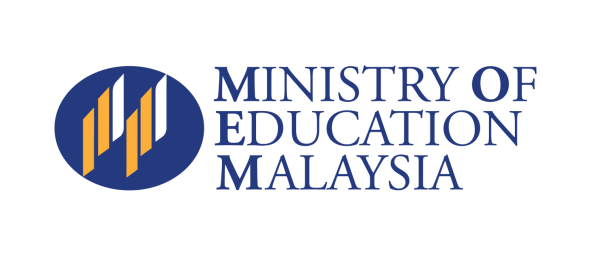 ATITLE OF PROPOSED RESEARCH:Tajuk penyelidikan yang dicadangkan :TITLE OF PROPOSED RESEARCH:Tajuk penyelidikan yang dicadangkan :TITLE OF PROPOSED RESEARCH:Tajuk penyelidikan yang dicadangkan :TITLE OF PROPOSED RESEARCH:Tajuk penyelidikan yang dicadangkan :TITLE OF PROPOSED RESEARCH:Tajuk penyelidikan yang dicadangkan :TITLE OF PROPOSED RESEARCH:Tajuk penyelidikan yang dicadangkan :TITLE OF PROPOSED RESEARCH:Tajuk penyelidikan yang dicadangkan :TITLE OF PROPOSED RESEARCH:Tajuk penyelidikan yang dicadangkan :TITLE OF PROPOSED RESEARCH:Tajuk penyelidikan yang dicadangkan :TITLE OF PROPOSED RESEARCH:Tajuk penyelidikan yang dicadangkan :TITLE OF PROPOSED RESEARCH:Tajuk penyelidikan yang dicadangkan :TITLE OF PROPOSED RESEARCH:Tajuk penyelidikan yang dicadangkan :TITLE OF PROPOSED RESEARCH:Tajuk penyelidikan yang dicadangkan :TITLE OF PROPOSED RESEARCH:Tajuk penyelidikan yang dicadangkan :TITLE OF PROPOSED RESEARCH:Tajuk penyelidikan yang dicadangkan :TITLE OF PROPOSED RESEARCH:Tajuk penyelidikan yang dicadangkan :TITLE OF PROPOSED RESEARCH:Tajuk penyelidikan yang dicadangkan :TITLE OF PROPOSED RESEARCH:Tajuk penyelidikan yang dicadangkan :TITLE OF PROPOSED RESEARCH:Tajuk penyelidikan yang dicadangkan :TITLE OF PROPOSED RESEARCH:Tajuk penyelidikan yang dicadangkan :BDETAILS OF RESEARCHER / MAKLUMAT PENYELIDIK DETAILS OF RESEARCHER / MAKLUMAT PENYELIDIK DETAILS OF RESEARCHER / MAKLUMAT PENYELIDIK DETAILS OF RESEARCHER / MAKLUMAT PENYELIDIK DETAILS OF RESEARCHER / MAKLUMAT PENYELIDIK DETAILS OF RESEARCHER / MAKLUMAT PENYELIDIK DETAILS OF RESEARCHER / MAKLUMAT PENYELIDIK DETAILS OF RESEARCHER / MAKLUMAT PENYELIDIK DETAILS OF RESEARCHER / MAKLUMAT PENYELIDIK DETAILS OF RESEARCHER / MAKLUMAT PENYELIDIK DETAILS OF RESEARCHER / MAKLUMAT PENYELIDIK DETAILS OF RESEARCHER / MAKLUMAT PENYELIDIK DETAILS OF RESEARCHER / MAKLUMAT PENYELIDIK DETAILS OF RESEARCHER / MAKLUMAT PENYELIDIK DETAILS OF RESEARCHER / MAKLUMAT PENYELIDIK DETAILS OF RESEARCHER / MAKLUMAT PENYELIDIK DETAILS OF RESEARCHER / MAKLUMAT PENYELIDIK DETAILS OF RESEARCHER / MAKLUMAT PENYELIDIK DETAILS OF RESEARCHER / MAKLUMAT PENYELIDIK DETAILS OF RESEARCHER / MAKLUMAT PENYELIDIK B(i)Name of Project Leader (Mentee)                                                    IC  / Passport Number:Nama Ketua Projek (Mentee):                                                            No. Kad Pengenalan/ Pasport:Name of Project Members (Mentor)                                                IC  / Passport Number:Nama Ahli Projek (Mentor):                                                                No. Kad Pengenalan/ Pasport:Name of Project Leader (Mentee)                                                    IC  / Passport Number:Nama Ketua Projek (Mentee):                                                            No. Kad Pengenalan/ Pasport:Name of Project Members (Mentor)                                                IC  / Passport Number:Nama Ahli Projek (Mentor):                                                                No. Kad Pengenalan/ Pasport:Name of Project Leader (Mentee)                                                    IC  / Passport Number:Nama Ketua Projek (Mentee):                                                            No. Kad Pengenalan/ Pasport:Name of Project Members (Mentor)                                                IC  / Passport Number:Nama Ahli Projek (Mentor):                                                                No. Kad Pengenalan/ Pasport:Name of Project Leader (Mentee)                                                    IC  / Passport Number:Nama Ketua Projek (Mentee):                                                            No. Kad Pengenalan/ Pasport:Name of Project Members (Mentor)                                                IC  / Passport Number:Nama Ahli Projek (Mentor):                                                                No. Kad Pengenalan/ Pasport:Name of Project Leader (Mentee)                                                    IC  / Passport Number:Nama Ketua Projek (Mentee):                                                            No. Kad Pengenalan/ Pasport:Name of Project Members (Mentor)                                                IC  / Passport Number:Nama Ahli Projek (Mentor):                                                                No. Kad Pengenalan/ Pasport:Name of Project Leader (Mentee)                                                    IC  / Passport Number:Nama Ketua Projek (Mentee):                                                            No. Kad Pengenalan/ Pasport:Name of Project Members (Mentor)                                                IC  / Passport Number:Nama Ahli Projek (Mentor):                                                                No. Kad Pengenalan/ Pasport:Name of Project Leader (Mentee)                                                    IC  / Passport Number:Nama Ketua Projek (Mentee):                                                            No. Kad Pengenalan/ Pasport:Name of Project Members (Mentor)                                                IC  / Passport Number:Nama Ahli Projek (Mentor):                                                                No. Kad Pengenalan/ Pasport:Name of Project Leader (Mentee)                                                    IC  / Passport Number:Nama Ketua Projek (Mentee):                                                            No. Kad Pengenalan/ Pasport:Name of Project Members (Mentor)                                                IC  / Passport Number:Nama Ahli Projek (Mentor):                                                                No. Kad Pengenalan/ Pasport:Name of Project Leader (Mentee)                                                    IC  / Passport Number:Nama Ketua Projek (Mentee):                                                            No. Kad Pengenalan/ Pasport:Name of Project Members (Mentor)                                                IC  / Passport Number:Nama Ahli Projek (Mentor):                                                                No. Kad Pengenalan/ Pasport:Name of Project Leader (Mentee)                                                    IC  / Passport Number:Nama Ketua Projek (Mentee):                                                            No. Kad Pengenalan/ Pasport:Name of Project Members (Mentor)                                                IC  / Passport Number:Nama Ahli Projek (Mentor):                                                                No. Kad Pengenalan/ Pasport:Name of Project Leader (Mentee)                                                    IC  / Passport Number:Nama Ketua Projek (Mentee):                                                            No. Kad Pengenalan/ Pasport:Name of Project Members (Mentor)                                                IC  / Passport Number:Nama Ahli Projek (Mentor):                                                                No. Kad Pengenalan/ Pasport:Name of Project Leader (Mentee)                                                    IC  / Passport Number:Nama Ketua Projek (Mentee):                                                            No. Kad Pengenalan/ Pasport:Name of Project Members (Mentor)                                                IC  / Passport Number:Nama Ahli Projek (Mentor):                                                                No. Kad Pengenalan/ Pasport:Name of Project Leader (Mentee)                                                    IC  / Passport Number:Nama Ketua Projek (Mentee):                                                            No. Kad Pengenalan/ Pasport:Name of Project Members (Mentor)                                                IC  / Passport Number:Nama Ahli Projek (Mentor):                                                                No. Kad Pengenalan/ Pasport:Name of Project Leader (Mentee)                                                    IC  / Passport Number:Nama Ketua Projek (Mentee):                                                            No. Kad Pengenalan/ Pasport:Name of Project Members (Mentor)                                                IC  / Passport Number:Nama Ahli Projek (Mentor):                                                                No. Kad Pengenalan/ Pasport:Name of Project Leader (Mentee)                                                    IC  / Passport Number:Nama Ketua Projek (Mentee):                                                            No. Kad Pengenalan/ Pasport:Name of Project Members (Mentor)                                                IC  / Passport Number:Nama Ahli Projek (Mentor):                                                                No. Kad Pengenalan/ Pasport:Name of Project Leader (Mentee)                                                    IC  / Passport Number:Nama Ketua Projek (Mentee):                                                            No. Kad Pengenalan/ Pasport:Name of Project Members (Mentor)                                                IC  / Passport Number:Nama Ahli Projek (Mentor):                                                                No. Kad Pengenalan/ Pasport:Name of Project Leader (Mentee)                                                    IC  / Passport Number:Nama Ketua Projek (Mentee):                                                            No. Kad Pengenalan/ Pasport:Name of Project Members (Mentor)                                                IC  / Passport Number:Nama Ahli Projek (Mentor):                                                                No. Kad Pengenalan/ Pasport:Name of Project Leader (Mentee)                                                    IC  / Passport Number:Nama Ketua Projek (Mentee):                                                            No. Kad Pengenalan/ Pasport:Name of Project Members (Mentor)                                                IC  / Passport Number:Nama Ahli Projek (Mentor):                                                                No. Kad Pengenalan/ Pasport:Name of Project Leader (Mentee)                                                    IC  / Passport Number:Nama Ketua Projek (Mentee):                                                            No. Kad Pengenalan/ Pasport:Name of Project Members (Mentor)                                                IC  / Passport Number:Nama Ahli Projek (Mentor):                                                                No. Kad Pengenalan/ Pasport:Name of Project Leader (Mentee)                                                    IC  / Passport Number:Nama Ketua Projek (Mentee):                                                            No. Kad Pengenalan/ Pasport:Name of Project Members (Mentor)                                                IC  / Passport Number:Nama Ahli Projek (Mentor):                                                                No. Kad Pengenalan/ Pasport:B(ii)Position of Projek Leader (Mentee) (Please tick ( √ )):Jawatan Ketua Projek (Mentee) (Sila tanda ( √ )):        Senior Lecturer                          Lecturer                                                                Pensyarah Kanan                        Pensyarah                       *Grade DS 52 and below  Gred DS 52 dan kebawah       Position of Projek Member (Mentor)(Please tick ( √ )):Jawatan Ahli  Projek (Mentor) (Sila tanda ( √ )):        Professor                                     Associate Professor                                                               Profesor                                        Profesor Madya           Position of Projek Leader (Mentee) (Please tick ( √ )):Jawatan Ketua Projek (Mentee) (Sila tanda ( √ )):        Senior Lecturer                          Lecturer                                                                Pensyarah Kanan                        Pensyarah                       *Grade DS 52 and below  Gred DS 52 dan kebawah       Position of Projek Member (Mentor)(Please tick ( √ )):Jawatan Ahli  Projek (Mentor) (Sila tanda ( √ )):        Professor                                     Associate Professor                                                               Profesor                                        Profesor Madya           Position of Projek Leader (Mentee) (Please tick ( √ )):Jawatan Ketua Projek (Mentee) (Sila tanda ( √ )):        Senior Lecturer                          Lecturer                                                                Pensyarah Kanan                        Pensyarah                       *Grade DS 52 and below  Gred DS 52 dan kebawah       Position of Projek Member (Mentor)(Please tick ( √ )):Jawatan Ahli  Projek (Mentor) (Sila tanda ( √ )):        Professor                                     Associate Professor                                                               Profesor                                        Profesor Madya           Position of Projek Leader (Mentee) (Please tick ( √ )):Jawatan Ketua Projek (Mentee) (Sila tanda ( √ )):        Senior Lecturer                          Lecturer                                                                Pensyarah Kanan                        Pensyarah                       *Grade DS 52 and below  Gred DS 52 dan kebawah       Position of Projek Member (Mentor)(Please tick ( √ )):Jawatan Ahli  Projek (Mentor) (Sila tanda ( √ )):        Professor                                     Associate Professor                                                               Profesor                                        Profesor Madya           Position of Projek Leader (Mentee) (Please tick ( √ )):Jawatan Ketua Projek (Mentee) (Sila tanda ( √ )):        Senior Lecturer                          Lecturer                                                                Pensyarah Kanan                        Pensyarah                       *Grade DS 52 and below  Gred DS 52 dan kebawah       Position of Projek Member (Mentor)(Please tick ( √ )):Jawatan Ahli  Projek (Mentor) (Sila tanda ( √ )):        Professor                                     Associate Professor                                                               Profesor                                        Profesor Madya           Position of Projek Leader (Mentee) (Please tick ( √ )):Jawatan Ketua Projek (Mentee) (Sila tanda ( √ )):        Senior Lecturer                          Lecturer                                                                Pensyarah Kanan                        Pensyarah                       *Grade DS 52 and below  Gred DS 52 dan kebawah       Position of Projek Member (Mentor)(Please tick ( √ )):Jawatan Ahli  Projek (Mentor) (Sila tanda ( √ )):        Professor                                     Associate Professor                                                               Profesor                                        Profesor Madya           Position of Projek Leader (Mentee) (Please tick ( √ )):Jawatan Ketua Projek (Mentee) (Sila tanda ( √ )):        Senior Lecturer                          Lecturer                                                                Pensyarah Kanan                        Pensyarah                       *Grade DS 52 and below  Gred DS 52 dan kebawah       Position of Projek Member (Mentor)(Please tick ( √ )):Jawatan Ahli  Projek (Mentor) (Sila tanda ( √ )):        Professor                                     Associate Professor                                                               Profesor                                        Profesor Madya           Position of Projek Leader (Mentee) (Please tick ( √ )):Jawatan Ketua Projek (Mentee) (Sila tanda ( √ )):        Senior Lecturer                          Lecturer                                                                Pensyarah Kanan                        Pensyarah                       *Grade DS 52 and below  Gred DS 52 dan kebawah       Position of Projek Member (Mentor)(Please tick ( √ )):Jawatan Ahli  Projek (Mentor) (Sila tanda ( √ )):        Professor                                     Associate Professor                                                               Profesor                                        Profesor Madya           Position of Projek Leader (Mentee) (Please tick ( √ )):Jawatan Ketua Projek (Mentee) (Sila tanda ( √ )):        Senior Lecturer                          Lecturer                                                                Pensyarah Kanan                        Pensyarah                       *Grade DS 52 and below  Gred DS 52 dan kebawah       Position of Projek Member (Mentor)(Please tick ( √ )):Jawatan Ahli  Projek (Mentor) (Sila tanda ( √ )):        Professor                                     Associate Professor                                                               Profesor                                        Profesor Madya           Position of Projek Leader (Mentee) (Please tick ( √ )):Jawatan Ketua Projek (Mentee) (Sila tanda ( √ )):        Senior Lecturer                          Lecturer                                                                Pensyarah Kanan                        Pensyarah                       *Grade DS 52 and below  Gred DS 52 dan kebawah       Position of Projek Member (Mentor)(Please tick ( √ )):Jawatan Ahli  Projek (Mentor) (Sila tanda ( √ )):        Professor                                     Associate Professor                                                               Profesor                                        Profesor Madya           Position of Projek Leader (Mentee) (Please tick ( √ )):Jawatan Ketua Projek (Mentee) (Sila tanda ( √ )):        Senior Lecturer                          Lecturer                                                                Pensyarah Kanan                        Pensyarah                       *Grade DS 52 and below  Gred DS 52 dan kebawah       Position of Projek Member (Mentor)(Please tick ( √ )):Jawatan Ahli  Projek (Mentor) (Sila tanda ( √ )):        Professor                                     Associate Professor                                                               Profesor                                        Profesor Madya           Position of Projek Leader (Mentee) (Please tick ( √ )):Jawatan Ketua Projek (Mentee) (Sila tanda ( √ )):        Senior Lecturer                          Lecturer                                                                Pensyarah Kanan                        Pensyarah                       *Grade DS 52 and below  Gred DS 52 dan kebawah       Position of Projek Member (Mentor)(Please tick ( √ )):Jawatan Ahli  Projek (Mentor) (Sila tanda ( √ )):        Professor                                     Associate Professor                                                               Profesor                                        Profesor Madya           Position of Projek Leader (Mentee) (Please tick ( √ )):Jawatan Ketua Projek (Mentee) (Sila tanda ( √ )):        Senior Lecturer                          Lecturer                                                                Pensyarah Kanan                        Pensyarah                       *Grade DS 52 and below  Gred DS 52 dan kebawah       Position of Projek Member (Mentor)(Please tick ( √ )):Jawatan Ahli  Projek (Mentor) (Sila tanda ( √ )):        Professor                                     Associate Professor                                                               Profesor                                        Profesor Madya           Position of Projek Leader (Mentee) (Please tick ( √ )):Jawatan Ketua Projek (Mentee) (Sila tanda ( √ )):        Senior Lecturer                          Lecturer                                                                Pensyarah Kanan                        Pensyarah                       *Grade DS 52 and below  Gred DS 52 dan kebawah       Position of Projek Member (Mentor)(Please tick ( √ )):Jawatan Ahli  Projek (Mentor) (Sila tanda ( √ )):        Professor                                     Associate Professor                                                               Profesor                                        Profesor Madya           Position of Projek Leader (Mentee) (Please tick ( √ )):Jawatan Ketua Projek (Mentee) (Sila tanda ( √ )):        Senior Lecturer                          Lecturer                                                                Pensyarah Kanan                        Pensyarah                       *Grade DS 52 and below  Gred DS 52 dan kebawah       Position of Projek Member (Mentor)(Please tick ( √ )):Jawatan Ahli  Projek (Mentor) (Sila tanda ( √ )):        Professor                                     Associate Professor                                                               Profesor                                        Profesor Madya           Position of Projek Leader (Mentee) (Please tick ( √ )):Jawatan Ketua Projek (Mentee) (Sila tanda ( √ )):        Senior Lecturer                          Lecturer                                                                Pensyarah Kanan                        Pensyarah                       *Grade DS 52 and below  Gred DS 52 dan kebawah       Position of Projek Member (Mentor)(Please tick ( √ )):Jawatan Ahli  Projek (Mentor) (Sila tanda ( √ )):        Professor                                     Associate Professor                                                               Profesor                                        Profesor Madya           Position of Projek Leader (Mentee) (Please tick ( √ )):Jawatan Ketua Projek (Mentee) (Sila tanda ( √ )):        Senior Lecturer                          Lecturer                                                                Pensyarah Kanan                        Pensyarah                       *Grade DS 52 and below  Gred DS 52 dan kebawah       Position of Projek Member (Mentor)(Please tick ( √ )):Jawatan Ahli  Projek (Mentor) (Sila tanda ( √ )):        Professor                                     Associate Professor                                                               Profesor                                        Profesor Madya           Position of Projek Leader (Mentee) (Please tick ( √ )):Jawatan Ketua Projek (Mentee) (Sila tanda ( √ )):        Senior Lecturer                          Lecturer                                                                Pensyarah Kanan                        Pensyarah                       *Grade DS 52 and below  Gred DS 52 dan kebawah       Position of Projek Member (Mentor)(Please tick ( √ )):Jawatan Ahli  Projek (Mentor) (Sila tanda ( √ )):        Professor                                     Associate Professor                                                               Profesor                                        Profesor Madya           Position of Projek Leader (Mentee) (Please tick ( √ )):Jawatan Ketua Projek (Mentee) (Sila tanda ( √ )):        Senior Lecturer                          Lecturer                                                                Pensyarah Kanan                        Pensyarah                       *Grade DS 52 and below  Gred DS 52 dan kebawah       Position of Projek Member (Mentor)(Please tick ( √ )):Jawatan Ahli  Projek (Mentor) (Sila tanda ( √ )):        Professor                                     Associate Professor                                                               Profesor                                        Profesor Madya           Position of Projek Leader (Mentee) (Please tick ( √ )):Jawatan Ketua Projek (Mentee) (Sila tanda ( √ )):        Senior Lecturer                          Lecturer                                                                Pensyarah Kanan                        Pensyarah                       *Grade DS 52 and below  Gred DS 52 dan kebawah       Position of Projek Member (Mentor)(Please tick ( √ )):Jawatan Ahli  Projek (Mentor) (Sila tanda ( √ )):        Professor                                     Associate Professor                                                               Profesor                                        Profesor Madya           B(iii)Faculty/School/Centre/Unit (Please provide full address):Fakulti/Jabatan /Pusat/Unit (Sila nyatakan alamat penuh):Faculty/School/Centre/Unit (Please provide full address):Fakulti/Jabatan /Pusat/Unit (Sila nyatakan alamat penuh):Faculty/School/Centre/Unit (Please provide full address):Fakulti/Jabatan /Pusat/Unit (Sila nyatakan alamat penuh):Faculty/School/Centre/Unit (Please provide full address):Fakulti/Jabatan /Pusat/Unit (Sila nyatakan alamat penuh):Faculty/School/Centre/Unit (Please provide full address):Fakulti/Jabatan /Pusat/Unit (Sila nyatakan alamat penuh):Faculty/School/Centre/Unit (Please provide full address):Fakulti/Jabatan /Pusat/Unit (Sila nyatakan alamat penuh):Faculty/School/Centre/Unit (Please provide full address):Fakulti/Jabatan /Pusat/Unit (Sila nyatakan alamat penuh):Faculty/School/Centre/Unit (Please provide full address):Fakulti/Jabatan /Pusat/Unit (Sila nyatakan alamat penuh):Faculty/School/Centre/Unit (Please provide full address):Fakulti/Jabatan /Pusat/Unit (Sila nyatakan alamat penuh):Faculty/School/Centre/Unit (Please provide full address):Fakulti/Jabatan /Pusat/Unit (Sila nyatakan alamat penuh):Faculty/School/Centre/Unit (Please provide full address):Fakulti/Jabatan /Pusat/Unit (Sila nyatakan alamat penuh):Faculty/School/Centre/Unit (Please provide full address):Fakulti/Jabatan /Pusat/Unit (Sila nyatakan alamat penuh):Faculty/School/Centre/Unit (Please provide full address):Fakulti/Jabatan /Pusat/Unit (Sila nyatakan alamat penuh):Faculty/School/Centre/Unit (Please provide full address):Fakulti/Jabatan /Pusat/Unit (Sila nyatakan alamat penuh):Faculty/School/Centre/Unit (Please provide full address):Fakulti/Jabatan /Pusat/Unit (Sila nyatakan alamat penuh):Faculty/School/Centre/Unit (Please provide full address):Fakulti/Jabatan /Pusat/Unit (Sila nyatakan alamat penuh):Faculty/School/Centre/Unit (Please provide full address):Fakulti/Jabatan /Pusat/Unit (Sila nyatakan alamat penuh):Faculty/School/Centre/Unit (Please provide full address):Fakulti/Jabatan /Pusat/Unit (Sila nyatakan alamat penuh):Faculty/School/Centre/Unit (Please provide full address):Fakulti/Jabatan /Pusat/Unit (Sila nyatakan alamat penuh):Faculty/School/Centre/Unit (Please provide full address):Fakulti/Jabatan /Pusat/Unit (Sila nyatakan alamat penuh):B(iv)Office Telephone No.:                                                                        Handphone No.:No. Telefon Pejabat:                                                                            No. Telefon Bimbit:Office Telephone No.:                                                                        Handphone No.:No. Telefon Pejabat:                                                                            No. Telefon Bimbit:Office Telephone No.:                                                                        Handphone No.:No. Telefon Pejabat:                                                                            No. Telefon Bimbit:Office Telephone No.:                                                                        Handphone No.:No. Telefon Pejabat:                                                                            No. Telefon Bimbit:Office Telephone No.:                                                                        Handphone No.:No. Telefon Pejabat:                                                                            No. Telefon Bimbit:Office Telephone No.:                                                                        Handphone No.:No. Telefon Pejabat:                                                                            No. Telefon Bimbit:Office Telephone No.:                                                                        Handphone No.:No. Telefon Pejabat:                                                                            No. Telefon Bimbit:Office Telephone No.:                                                                        Handphone No.:No. Telefon Pejabat:                                                                            No. Telefon Bimbit:Office Telephone No.:                                                                        Handphone No.:No. Telefon Pejabat:                                                                            No. Telefon Bimbit:Office Telephone No.:                                                                        Handphone No.:No. Telefon Pejabat:                                                                            No. Telefon Bimbit:Office Telephone No.:                                                                        Handphone No.:No. Telefon Pejabat:                                                                            No. Telefon Bimbit:Office Telephone No.:                                                                        Handphone No.:No. Telefon Pejabat:                                                                            No. Telefon Bimbit:Office Telephone No.:                                                                        Handphone No.:No. Telefon Pejabat:                                                                            No. Telefon Bimbit:Office Telephone No.:                                                                        Handphone No.:No. Telefon Pejabat:                                                                            No. Telefon Bimbit:Office Telephone No.:                                                                        Handphone No.:No. Telefon Pejabat:                                                                            No. Telefon Bimbit:Office Telephone No.:                                                                        Handphone No.:No. Telefon Pejabat:                                                                            No. Telefon Bimbit:Office Telephone No.:                                                                        Handphone No.:No. Telefon Pejabat:                                                                            No. Telefon Bimbit:Office Telephone No.:                                                                        Handphone No.:No. Telefon Pejabat:                                                                            No. Telefon Bimbit:Office Telephone No.:                                                                        Handphone No.:No. Telefon Pejabat:                                                                            No. Telefon Bimbit:Office Telephone No.:                                                                        Handphone No.:No. Telefon Pejabat:                                                                            No. Telefon Bimbit:B(v)E-mail Address:Alamat e-mel:E-mail Address:Alamat e-mel:E-mail Address:Alamat e-mel:E-mail Address:Alamat e-mel:E-mail Address:Alamat e-mel:E-mail Address:Alamat e-mel:E-mail Address:Alamat e-mel:E-mail Address:Alamat e-mel:E-mail Address:Alamat e-mel:E-mail Address:Alamat e-mel:E-mail Address:Alamat e-mel:E-mail Address:Alamat e-mel:E-mail Address:Alamat e-mel:E-mail Address:Alamat e-mel:E-mail Address:Alamat e-mel:E-mail Address:Alamat e-mel:E-mail Address:Alamat e-mel:E-mail Address:Alamat e-mel:E-mail Address:Alamat e-mel:E-mail Address:Alamat e-mel:B(vi)Date of first appointment with this University:Tarikh mula berkhidmat dengan Universiti ini:Date of first appointment with this University:Tarikh mula berkhidmat dengan Universiti ini:Date of first appointment with this University:Tarikh mula berkhidmat dengan Universiti ini:Date of first appointment with this University:Tarikh mula berkhidmat dengan Universiti ini:Date of first appointment with this University:Tarikh mula berkhidmat dengan Universiti ini:Date of first appointment with this University:Tarikh mula berkhidmat dengan Universiti ini:Date of first appointment with this University:Tarikh mula berkhidmat dengan Universiti ini:Date of first appointment with this University:Tarikh mula berkhidmat dengan Universiti ini:Date of first appointment with this University:Tarikh mula berkhidmat dengan Universiti ini:Date of first appointment with this University:Tarikh mula berkhidmat dengan Universiti ini:Date of first appointment with this University:Tarikh mula berkhidmat dengan Universiti ini:Date of first appointment with this University:Tarikh mula berkhidmat dengan Universiti ini:Date of first appointment with this University:Tarikh mula berkhidmat dengan Universiti ini:Date of first appointment with this University:Tarikh mula berkhidmat dengan Universiti ini:Date of first appointment with this University:Tarikh mula berkhidmat dengan Universiti ini:Date of first appointment with this University:Tarikh mula berkhidmat dengan Universiti ini:Date of first appointment with this University:Tarikh mula berkhidmat dengan Universiti ini:Date of first appointment with this University:Tarikh mula berkhidmat dengan Universiti ini:Date of first appointment with this University:Tarikh mula berkhidmat dengan Universiti ini:Date of first appointment with this University:Tarikh mula berkhidmat dengan Universiti ini:B(vii)Type of Service (Please tick ( √ )):Jenis Perkhidmatan (Sila tanda ( √ )):           Permanent                                      Contract (State contract expiry date):           Tetap                                               Kontrak (Nyatakan tarikh tamat kontrak):    ____________________Type of Service (Please tick ( √ )):Jenis Perkhidmatan (Sila tanda ( √ )):           Permanent                                      Contract (State contract expiry date):           Tetap                                               Kontrak (Nyatakan tarikh tamat kontrak):    ____________________Type of Service (Please tick ( √ )):Jenis Perkhidmatan (Sila tanda ( √ )):           Permanent                                      Contract (State contract expiry date):           Tetap                                               Kontrak (Nyatakan tarikh tamat kontrak):    ____________________Type of Service (Please tick ( √ )):Jenis Perkhidmatan (Sila tanda ( √ )):           Permanent                                      Contract (State contract expiry date):           Tetap                                               Kontrak (Nyatakan tarikh tamat kontrak):    ____________________Type of Service (Please tick ( √ )):Jenis Perkhidmatan (Sila tanda ( √ )):           Permanent                                      Contract (State contract expiry date):           Tetap                                               Kontrak (Nyatakan tarikh tamat kontrak):    ____________________Type of Service (Please tick ( √ )):Jenis Perkhidmatan (Sila tanda ( √ )):           Permanent                                      Contract (State contract expiry date):           Tetap                                               Kontrak (Nyatakan tarikh tamat kontrak):    ____________________Type of Service (Please tick ( √ )):Jenis Perkhidmatan (Sila tanda ( √ )):           Permanent                                      Contract (State contract expiry date):           Tetap                                               Kontrak (Nyatakan tarikh tamat kontrak):    ____________________Type of Service (Please tick ( √ )):Jenis Perkhidmatan (Sila tanda ( √ )):           Permanent                                      Contract (State contract expiry date):           Tetap                                               Kontrak (Nyatakan tarikh tamat kontrak):    ____________________Type of Service (Please tick ( √ )):Jenis Perkhidmatan (Sila tanda ( √ )):           Permanent                                      Contract (State contract expiry date):           Tetap                                               Kontrak (Nyatakan tarikh tamat kontrak):    ____________________Type of Service (Please tick ( √ )):Jenis Perkhidmatan (Sila tanda ( √ )):           Permanent                                      Contract (State contract expiry date):           Tetap                                               Kontrak (Nyatakan tarikh tamat kontrak):    ____________________Type of Service (Please tick ( √ )):Jenis Perkhidmatan (Sila tanda ( √ )):           Permanent                                      Contract (State contract expiry date):           Tetap                                               Kontrak (Nyatakan tarikh tamat kontrak):    ____________________Type of Service (Please tick ( √ )):Jenis Perkhidmatan (Sila tanda ( √ )):           Permanent                                      Contract (State contract expiry date):           Tetap                                               Kontrak (Nyatakan tarikh tamat kontrak):    ____________________Type of Service (Please tick ( √ )):Jenis Perkhidmatan (Sila tanda ( √ )):           Permanent                                      Contract (State contract expiry date):           Tetap                                               Kontrak (Nyatakan tarikh tamat kontrak):    ____________________Type of Service (Please tick ( √ )):Jenis Perkhidmatan (Sila tanda ( √ )):           Permanent                                      Contract (State contract expiry date):           Tetap                                               Kontrak (Nyatakan tarikh tamat kontrak):    ____________________Type of Service (Please tick ( √ )):Jenis Perkhidmatan (Sila tanda ( √ )):           Permanent                                      Contract (State contract expiry date):           Tetap                                               Kontrak (Nyatakan tarikh tamat kontrak):    ____________________Type of Service (Please tick ( √ )):Jenis Perkhidmatan (Sila tanda ( √ )):           Permanent                                      Contract (State contract expiry date):           Tetap                                               Kontrak (Nyatakan tarikh tamat kontrak):    ____________________Type of Service (Please tick ( √ )):Jenis Perkhidmatan (Sila tanda ( √ )):           Permanent                                      Contract (State contract expiry date):           Tetap                                               Kontrak (Nyatakan tarikh tamat kontrak):    ____________________Type of Service (Please tick ( √ )):Jenis Perkhidmatan (Sila tanda ( √ )):           Permanent                                      Contract (State contract expiry date):           Tetap                                               Kontrak (Nyatakan tarikh tamat kontrak):    ____________________Type of Service (Please tick ( √ )):Jenis Perkhidmatan (Sila tanda ( √ )):           Permanent                                      Contract (State contract expiry date):           Tetap                                               Kontrak (Nyatakan tarikh tamat kontrak):    ____________________Type of Service (Please tick ( √ )):Jenis Perkhidmatan (Sila tanda ( √ )):           Permanent                                      Contract (State contract expiry date):           Tetap                                               Kontrak (Nyatakan tarikh tamat kontrak):    ____________________B(viii)Collaborative Research Partners: (Please include CV for each researchers)PLEASE REFER TO RU DIRECTORY OF EXPERTISE Collaborative Research Partners: (Please include CV for each researchers)PLEASE REFER TO RU DIRECTORY OF EXPERTISE Collaborative Research Partners: (Please include CV for each researchers)PLEASE REFER TO RU DIRECTORY OF EXPERTISE Collaborative Research Partners: (Please include CV for each researchers)PLEASE REFER TO RU DIRECTORY OF EXPERTISE Collaborative Research Partners: (Please include CV for each researchers)PLEASE REFER TO RU DIRECTORY OF EXPERTISE Collaborative Research Partners: (Please include CV for each researchers)PLEASE REFER TO RU DIRECTORY OF EXPERTISE Collaborative Research Partners: (Please include CV for each researchers)PLEASE REFER TO RU DIRECTORY OF EXPERTISE Collaborative Research Partners: (Please include CV for each researchers)PLEASE REFER TO RU DIRECTORY OF EXPERTISE Collaborative Research Partners: (Please include CV for each researchers)PLEASE REFER TO RU DIRECTORY OF EXPERTISE Collaborative Research Partners: (Please include CV for each researchers)PLEASE REFER TO RU DIRECTORY OF EXPERTISE Collaborative Research Partners: (Please include CV for each researchers)PLEASE REFER TO RU DIRECTORY OF EXPERTISE Collaborative Research Partners: (Please include CV for each researchers)PLEASE REFER TO RU DIRECTORY OF EXPERTISE Collaborative Research Partners: (Please include CV for each researchers)PLEASE REFER TO RU DIRECTORY OF EXPERTISE Collaborative Research Partners: (Please include CV for each researchers)PLEASE REFER TO RU DIRECTORY OF EXPERTISE Collaborative Research Partners: (Please include CV for each researchers)PLEASE REFER TO RU DIRECTORY OF EXPERTISE Collaborative Research Partners: (Please include CV for each researchers)PLEASE REFER TO RU DIRECTORY OF EXPERTISE Collaborative Research Partners: (Please include CV for each researchers)PLEASE REFER TO RU DIRECTORY OF EXPERTISE Collaborative Research Partners: (Please include CV for each researchers)PLEASE REFER TO RU DIRECTORY OF EXPERTISE Collaborative Research Partners: (Please include CV for each researchers)PLEASE REFER TO RU DIRECTORY OF EXPERTISE Collaborative Research Partners: (Please include CV for each researchers)PLEASE REFER TO RU DIRECTORY OF EXPERTISE B(viii)BilNameNamaNameNamaNameNamaNameNamaIC  / Passport Number:No. Kad Pengenalan/ Pasport:IC  / Passport Number:No. Kad Pengenalan/ Pasport:IC  / Passport Number:No. Kad Pengenalan/ Pasport:IC  / Passport Number:No. Kad Pengenalan/ Pasport:IC  / Passport Number:No. Kad Pengenalan/ Pasport:InstitutionInstitusiInstitutionInstitusiInstitutionInstitusiInstitutionInstitusiInstitutionInstitusiAcademic Qualification/DesignationTahap Kelayakan Akademik/JawatanAcademic Qualification/DesignationTahap Kelayakan Akademik/JawatanAcademic Qualification/DesignationTahap Kelayakan Akademik/JawatanSignature                     TandatanganSignature                     TandatanganB(viii)B(viii)B(viii)B(viii)CRESEARCH INFORMATION / MAKLUMAT PENYELIDIKANRESEARCH INFORMATION / MAKLUMAT PENYELIDIKANRESEARCH INFORMATION / MAKLUMAT PENYELIDIKANRESEARCH INFORMATION / MAKLUMAT PENYELIDIKANRESEARCH INFORMATION / MAKLUMAT PENYELIDIKANRESEARCH INFORMATION / MAKLUMAT PENYELIDIKANRESEARCH INFORMATION / MAKLUMAT PENYELIDIKANRESEARCH INFORMATION / MAKLUMAT PENYELIDIKANRESEARCH INFORMATION / MAKLUMAT PENYELIDIKANRESEARCH INFORMATION / MAKLUMAT PENYELIDIKANRESEARCH INFORMATION / MAKLUMAT PENYELIDIKANRESEARCH INFORMATION / MAKLUMAT PENYELIDIKANRESEARCH INFORMATION / MAKLUMAT PENYELIDIKANRESEARCH INFORMATION / MAKLUMAT PENYELIDIKANRESEARCH INFORMATION / MAKLUMAT PENYELIDIKANRESEARCH INFORMATION / MAKLUMAT PENYELIDIKANRESEARCH INFORMATION / MAKLUMAT PENYELIDIKANRESEARCH INFORMATION / MAKLUMAT PENYELIDIKANRESEARCH INFORMATION / MAKLUMAT PENYELIDIKANRESEARCH INFORMATION / MAKLUMAT PENYELIDIKANC(i)Research Area (Please tick ( √ )):Bidang Penyelidikan (Sila tanda ( √ )):Pure Science (Sains Tulen)             Chemistry                                       Physics                                          Biology            (Kimia)                                             (Fizik)                                          (Biologi)               Biochemistry                                   Materials Science                        Mathematics and Statistics            (Biokimia)                                        (Sains Bahan)                             (Matematik dan Statistik)B.   Applied Science (Sains Gunaan)         Chemistry                                        Physic                                          Biology            (Kimia)                                            (Fizik)                                           (Biologi)            Mathematics and Statistics            Computer Science                       Biotechnology         (Matematik dan Statistik)                (Sains Komputer)                        (Bioteknologi)            Materials Science             (Sains Bahan)    C.    Technology and Engineering (Teknologi dan Kejuruteraan)            Mechanical & Manufacturing          Electrical and Electronic              Civil            (Mekanikal dan Pembuatan)           (Elektrikal dan Elektronik)           (Awam)                Material and Polymer                     Chemical Engineering                  Information and Communication             (Bahan dan Polimer)                       (Kejuruteraan Kimia)                   Technology                                                                                                                                        (Teknologi Komunikasi dan                                                                                                                                            Informasi)                            Energy                                            Transportation            (Tenaga)                                         (Pengangkutan)            D.    Clinical and Health Sciences (Sains Kesihatan dan Klinikal)            Basic Medical Sciences                   Pharmacy                                       Pharmacology            (Sains Perubatan Asas)                   (Farmasi)                                        (Farmakologi)            Medical Microbiology                       Parasitology                                    Pathology            (Mikrobiologi Perubatan)                 (Parasitologi)                                   (Pathologi)           Community Medical Prevention        Clinical Surgical                              Clinical Medical            (Perubatan Pencegahan                  (Klinikal Surgikal)                           (Klinikal Medikal)                                    Masyarakat)                                       Associate Health Science                Dental                                             Nursing Science            (Sains Kesihatan Bersekutu)           (Pergigian)                                      (Sains Kejururawatan)                            E.    Social Sciences (Sains Sosial)            Anthropology                                    Psychology                                     Sociology            (Antropologi)                                     (Psikologi)                                      (Sosiologi)                   Political Science                               Business and Management            Geography            (Sains Politik)                                   (Pengurusan dan Perniagaan)       (Geografi)                    Economic                                          Human Ecology                             Communication                 (Ekonomi)                                         (Ekologi Manusia)                          (Komunikasi)    F.     Arts and Applied Arts (Sastera dan Sastera Ikhtisas)                         Language and Linguistic                 Literature                                         Religion            (Bahasa dan Linguistik)                  (Kesusasteraan)                              (Agama)                          Philosophy                                      Civilization                                       History            (Falsafah)                                        (Tamadun)                                      (Sejarah)                   Art                                                   Culture                                             Education            (Seni)                                              (Budaya)                                          (Pendidikan)                  Principle and Law                           Built Environment                             Environment            (Dasar dan Undang-undang)          (Alam Bina-                                      (Alam Sekitar-                                                                    Aspek Kemanusiaan)                       Aspek Kemanusiaan)                 G.   Natural Sciences and National Heritage (Sains Tabii dan Warisan Negara)                    Environment                                   Forestry                                            Agriculture            (Alam Sekitar)                                 (Perhutanan)                                   (Pertanian)                        Marine                                             Archaeology                                    Geology            (Marin)                                            (Arkeologi)                                        (Geologi)            Ethnography                                   Built Environment                            Culture            (Etnografi)                                       (Heritage Aspect)                            (Budaya)                                                                    Alam Bina (Aspek Warisan)                                                Biodiversity            (Kepelbagaian Biologi)	    H.   Defence and Security (Pertahanan dan Keselamatan) Strategic & Policy Studies                Cyber Security                            National Security & Public Wellbeing (Pengajian Strategik & Polisi)           (Keselamatan Siber)                  (Keselamatan Negara &                                  KesejahteraanAwam)  Defence Technology                         Defence Management                 Aerospace & Maritime  (Teknologi Pertahanan)                    (Pengurusan Pertahanan)           (Aeroangkasa & Maritim)Research Area (Please tick ( √ )):Bidang Penyelidikan (Sila tanda ( √ )):Pure Science (Sains Tulen)             Chemistry                                       Physics                                          Biology            (Kimia)                                             (Fizik)                                          (Biologi)               Biochemistry                                   Materials Science                        Mathematics and Statistics            (Biokimia)                                        (Sains Bahan)                             (Matematik dan Statistik)B.   Applied Science (Sains Gunaan)         Chemistry                                        Physic                                          Biology            (Kimia)                                            (Fizik)                                           (Biologi)            Mathematics and Statistics            Computer Science                       Biotechnology         (Matematik dan Statistik)                (Sains Komputer)                        (Bioteknologi)            Materials Science             (Sains Bahan)    C.    Technology and Engineering (Teknologi dan Kejuruteraan)            Mechanical & Manufacturing          Electrical and Electronic              Civil            (Mekanikal dan Pembuatan)           (Elektrikal dan Elektronik)           (Awam)                Material and Polymer                     Chemical Engineering                  Information and Communication             (Bahan dan Polimer)                       (Kejuruteraan Kimia)                   Technology                                                                                                                                        (Teknologi Komunikasi dan                                                                                                                                            Informasi)                            Energy                                            Transportation            (Tenaga)                                         (Pengangkutan)            D.    Clinical and Health Sciences (Sains Kesihatan dan Klinikal)            Basic Medical Sciences                   Pharmacy                                       Pharmacology            (Sains Perubatan Asas)                   (Farmasi)                                        (Farmakologi)            Medical Microbiology                       Parasitology                                    Pathology            (Mikrobiologi Perubatan)                 (Parasitologi)                                   (Pathologi)           Community Medical Prevention        Clinical Surgical                              Clinical Medical            (Perubatan Pencegahan                  (Klinikal Surgikal)                           (Klinikal Medikal)                                    Masyarakat)                                       Associate Health Science                Dental                                             Nursing Science            (Sains Kesihatan Bersekutu)           (Pergigian)                                      (Sains Kejururawatan)                            E.    Social Sciences (Sains Sosial)            Anthropology                                    Psychology                                     Sociology            (Antropologi)                                     (Psikologi)                                      (Sosiologi)                   Political Science                               Business and Management            Geography            (Sains Politik)                                   (Pengurusan dan Perniagaan)       (Geografi)                    Economic                                          Human Ecology                             Communication                 (Ekonomi)                                         (Ekologi Manusia)                          (Komunikasi)    F.     Arts and Applied Arts (Sastera dan Sastera Ikhtisas)                         Language and Linguistic                 Literature                                         Religion            (Bahasa dan Linguistik)                  (Kesusasteraan)                              (Agama)                          Philosophy                                      Civilization                                       History            (Falsafah)                                        (Tamadun)                                      (Sejarah)                   Art                                                   Culture                                             Education            (Seni)                                              (Budaya)                                          (Pendidikan)                  Principle and Law                           Built Environment                             Environment            (Dasar dan Undang-undang)          (Alam Bina-                                      (Alam Sekitar-                                                                    Aspek Kemanusiaan)                       Aspek Kemanusiaan)                 G.   Natural Sciences and National Heritage (Sains Tabii dan Warisan Negara)                    Environment                                   Forestry                                            Agriculture            (Alam Sekitar)                                 (Perhutanan)                                   (Pertanian)                        Marine                                             Archaeology                                    Geology            (Marin)                                            (Arkeologi)                                        (Geologi)            Ethnography                                   Built Environment                            Culture            (Etnografi)                                       (Heritage Aspect)                            (Budaya)                                                                    Alam Bina (Aspek Warisan)                                                Biodiversity            (Kepelbagaian Biologi)	    H.   Defence and Security (Pertahanan dan Keselamatan) Strategic & Policy Studies                Cyber Security                            National Security & Public Wellbeing (Pengajian Strategik & Polisi)           (Keselamatan Siber)                  (Keselamatan Negara &                                  KesejahteraanAwam)  Defence Technology                         Defence Management                 Aerospace & Maritime  (Teknologi Pertahanan)                    (Pengurusan Pertahanan)           (Aeroangkasa & Maritim)Research Area (Please tick ( √ )):Bidang Penyelidikan (Sila tanda ( √ )):Pure Science (Sains Tulen)             Chemistry                                       Physics                                          Biology            (Kimia)                                             (Fizik)                                          (Biologi)               Biochemistry                                   Materials Science                        Mathematics and Statistics            (Biokimia)                                        (Sains Bahan)                             (Matematik dan Statistik)B.   Applied Science (Sains Gunaan)         Chemistry                                        Physic                                          Biology            (Kimia)                                            (Fizik)                                           (Biologi)            Mathematics and Statistics            Computer Science                       Biotechnology         (Matematik dan Statistik)                (Sains Komputer)                        (Bioteknologi)            Materials Science             (Sains Bahan)    C.    Technology and Engineering (Teknologi dan Kejuruteraan)            Mechanical & Manufacturing          Electrical and Electronic              Civil            (Mekanikal dan Pembuatan)           (Elektrikal dan Elektronik)           (Awam)                Material and Polymer                     Chemical Engineering                  Information and Communication             (Bahan dan Polimer)                       (Kejuruteraan Kimia)                   Technology                                                                                                                                        (Teknologi Komunikasi dan                                                                                                                                            Informasi)                            Energy                                            Transportation            (Tenaga)                                         (Pengangkutan)            D.    Clinical and Health Sciences (Sains Kesihatan dan Klinikal)            Basic Medical Sciences                   Pharmacy                                       Pharmacology            (Sains Perubatan Asas)                   (Farmasi)                                        (Farmakologi)            Medical Microbiology                       Parasitology                                    Pathology            (Mikrobiologi Perubatan)                 (Parasitologi)                                   (Pathologi)           Community Medical Prevention        Clinical Surgical                              Clinical Medical            (Perubatan Pencegahan                  (Klinikal Surgikal)                           (Klinikal Medikal)                                    Masyarakat)                                       Associate Health Science                Dental                                             Nursing Science            (Sains Kesihatan Bersekutu)           (Pergigian)                                      (Sains Kejururawatan)                            E.    Social Sciences (Sains Sosial)            Anthropology                                    Psychology                                     Sociology            (Antropologi)                                     (Psikologi)                                      (Sosiologi)                   Political Science                               Business and Management            Geography            (Sains Politik)                                   (Pengurusan dan Perniagaan)       (Geografi)                    Economic                                          Human Ecology                             Communication                 (Ekonomi)                                         (Ekologi Manusia)                          (Komunikasi)    F.     Arts and Applied Arts (Sastera dan Sastera Ikhtisas)                         Language and Linguistic                 Literature                                         Religion            (Bahasa dan Linguistik)                  (Kesusasteraan)                              (Agama)                          Philosophy                                      Civilization                                       History            (Falsafah)                                        (Tamadun)                                      (Sejarah)                   Art                                                   Culture                                             Education            (Seni)                                              (Budaya)                                          (Pendidikan)                  Principle and Law                           Built Environment                             Environment            (Dasar dan Undang-undang)          (Alam Bina-                                      (Alam Sekitar-                                                                    Aspek Kemanusiaan)                       Aspek Kemanusiaan)                 G.   Natural Sciences and National Heritage (Sains Tabii dan Warisan Negara)                    Environment                                   Forestry                                            Agriculture            (Alam Sekitar)                                 (Perhutanan)                                   (Pertanian)                        Marine                                             Archaeology                                    Geology            (Marin)                                            (Arkeologi)                                        (Geologi)            Ethnography                                   Built Environment                            Culture            (Etnografi)                                       (Heritage Aspect)                            (Budaya)                                                                    Alam Bina (Aspek Warisan)                                                Biodiversity            (Kepelbagaian Biologi)	    H.   Defence and Security (Pertahanan dan Keselamatan) Strategic & Policy Studies                Cyber Security                            National Security & Public Wellbeing (Pengajian Strategik & Polisi)           (Keselamatan Siber)                  (Keselamatan Negara &                                  KesejahteraanAwam)  Defence Technology                         Defence Management                 Aerospace & Maritime  (Teknologi Pertahanan)                    (Pengurusan Pertahanan)           (Aeroangkasa & Maritim)Research Area (Please tick ( √ )):Bidang Penyelidikan (Sila tanda ( √ )):Pure Science (Sains Tulen)             Chemistry                                       Physics                                          Biology            (Kimia)                                             (Fizik)                                          (Biologi)               Biochemistry                                   Materials Science                        Mathematics and Statistics            (Biokimia)                                        (Sains Bahan)                             (Matematik dan Statistik)B.   Applied Science (Sains Gunaan)         Chemistry                                        Physic                                          Biology            (Kimia)                                            (Fizik)                                           (Biologi)            Mathematics and Statistics            Computer Science                       Biotechnology         (Matematik dan Statistik)                (Sains Komputer)                        (Bioteknologi)            Materials Science             (Sains Bahan)    C.    Technology and Engineering (Teknologi dan Kejuruteraan)            Mechanical & Manufacturing          Electrical and Electronic              Civil            (Mekanikal dan Pembuatan)           (Elektrikal dan Elektronik)           (Awam)                Material and Polymer                     Chemical Engineering                  Information and Communication             (Bahan dan Polimer)                       (Kejuruteraan Kimia)                   Technology                                                                                                                                        (Teknologi Komunikasi dan                                                                                                                                            Informasi)                            Energy                                            Transportation            (Tenaga)                                         (Pengangkutan)            D.    Clinical and Health Sciences (Sains Kesihatan dan Klinikal)            Basic Medical Sciences                   Pharmacy                                       Pharmacology            (Sains Perubatan Asas)                   (Farmasi)                                        (Farmakologi)            Medical Microbiology                       Parasitology                                    Pathology            (Mikrobiologi Perubatan)                 (Parasitologi)                                   (Pathologi)           Community Medical Prevention        Clinical Surgical                              Clinical Medical            (Perubatan Pencegahan                  (Klinikal Surgikal)                           (Klinikal Medikal)                                    Masyarakat)                                       Associate Health Science                Dental                                             Nursing Science            (Sains Kesihatan Bersekutu)           (Pergigian)                                      (Sains Kejururawatan)                            E.    Social Sciences (Sains Sosial)            Anthropology                                    Psychology                                     Sociology            (Antropologi)                                     (Psikologi)                                      (Sosiologi)                   Political Science                               Business and Management            Geography            (Sains Politik)                                   (Pengurusan dan Perniagaan)       (Geografi)                    Economic                                          Human Ecology                             Communication                 (Ekonomi)                                         (Ekologi Manusia)                          (Komunikasi)    F.     Arts and Applied Arts (Sastera dan Sastera Ikhtisas)                         Language and Linguistic                 Literature                                         Religion            (Bahasa dan Linguistik)                  (Kesusasteraan)                              (Agama)                          Philosophy                                      Civilization                                       History            (Falsafah)                                        (Tamadun)                                      (Sejarah)                   Art                                                   Culture                                             Education            (Seni)                                              (Budaya)                                          (Pendidikan)                  Principle and Law                           Built Environment                             Environment            (Dasar dan Undang-undang)          (Alam Bina-                                      (Alam Sekitar-                                                                    Aspek Kemanusiaan)                       Aspek Kemanusiaan)                 G.   Natural Sciences and National Heritage (Sains Tabii dan Warisan Negara)                    Environment                                   Forestry                                            Agriculture            (Alam Sekitar)                                 (Perhutanan)                                   (Pertanian)                        Marine                                             Archaeology                                    Geology            (Marin)                                            (Arkeologi)                                        (Geologi)            Ethnography                                   Built Environment                            Culture            (Etnografi)                                       (Heritage Aspect)                            (Budaya)                                                                    Alam Bina (Aspek Warisan)                                                Biodiversity            (Kepelbagaian Biologi)	    H.   Defence and Security (Pertahanan dan Keselamatan) Strategic & Policy Studies                Cyber Security                            National Security & Public Wellbeing (Pengajian Strategik & Polisi)           (Keselamatan Siber)                  (Keselamatan Negara &                                  KesejahteraanAwam)  Defence Technology                         Defence Management                 Aerospace & Maritime  (Teknologi Pertahanan)                    (Pengurusan Pertahanan)           (Aeroangkasa & Maritim)Research Area (Please tick ( √ )):Bidang Penyelidikan (Sila tanda ( √ )):Pure Science (Sains Tulen)             Chemistry                                       Physics                                          Biology            (Kimia)                                             (Fizik)                                          (Biologi)               Biochemistry                                   Materials Science                        Mathematics and Statistics            (Biokimia)                                        (Sains Bahan)                             (Matematik dan Statistik)B.   Applied Science (Sains Gunaan)         Chemistry                                        Physic                                          Biology            (Kimia)                                            (Fizik)                                           (Biologi)            Mathematics and Statistics            Computer Science                       Biotechnology         (Matematik dan Statistik)                (Sains Komputer)                        (Bioteknologi)            Materials Science             (Sains Bahan)    C.    Technology and Engineering (Teknologi dan Kejuruteraan)            Mechanical & Manufacturing          Electrical and Electronic              Civil            (Mekanikal dan Pembuatan)           (Elektrikal dan Elektronik)           (Awam)                Material and Polymer                     Chemical Engineering                  Information and Communication             (Bahan dan Polimer)                       (Kejuruteraan Kimia)                   Technology                                                                                                                                        (Teknologi Komunikasi dan                                                                                                                                            Informasi)                            Energy                                            Transportation            (Tenaga)                                         (Pengangkutan)            D.    Clinical and Health Sciences (Sains Kesihatan dan Klinikal)            Basic Medical Sciences                   Pharmacy                                       Pharmacology            (Sains Perubatan Asas)                   (Farmasi)                                        (Farmakologi)            Medical Microbiology                       Parasitology                                    Pathology            (Mikrobiologi Perubatan)                 (Parasitologi)                                   (Pathologi)           Community Medical Prevention        Clinical Surgical                              Clinical Medical            (Perubatan Pencegahan                  (Klinikal Surgikal)                           (Klinikal Medikal)                                    Masyarakat)                                       Associate Health Science                Dental                                             Nursing Science            (Sains Kesihatan Bersekutu)           (Pergigian)                                      (Sains Kejururawatan)                            E.    Social Sciences (Sains Sosial)            Anthropology                                    Psychology                                     Sociology            (Antropologi)                                     (Psikologi)                                      (Sosiologi)                   Political Science                               Business and Management            Geography            (Sains Politik)                                   (Pengurusan dan Perniagaan)       (Geografi)                    Economic                                          Human Ecology                             Communication                 (Ekonomi)                                         (Ekologi Manusia)                          (Komunikasi)    F.     Arts and Applied Arts (Sastera dan Sastera Ikhtisas)                         Language and Linguistic                 Literature                                         Religion            (Bahasa dan Linguistik)                  (Kesusasteraan)                              (Agama)                          Philosophy                                      Civilization                                       History            (Falsafah)                                        (Tamadun)                                      (Sejarah)                   Art                                                   Culture                                             Education            (Seni)                                              (Budaya)                                          (Pendidikan)                  Principle and Law                           Built Environment                             Environment            (Dasar dan Undang-undang)          (Alam Bina-                                      (Alam Sekitar-                                                                    Aspek Kemanusiaan)                       Aspek Kemanusiaan)                 G.   Natural Sciences and National Heritage (Sains Tabii dan Warisan Negara)                    Environment                                   Forestry                                            Agriculture            (Alam Sekitar)                                 (Perhutanan)                                   (Pertanian)                        Marine                                             Archaeology                                    Geology            (Marin)                                            (Arkeologi)                                        (Geologi)            Ethnography                                   Built Environment                            Culture            (Etnografi)                                       (Heritage Aspect)                            (Budaya)                                                                    Alam Bina (Aspek Warisan)                                                Biodiversity            (Kepelbagaian Biologi)	    H.   Defence and Security (Pertahanan dan Keselamatan) Strategic & Policy Studies                Cyber Security                            National Security & Public Wellbeing (Pengajian Strategik & Polisi)           (Keselamatan Siber)                  (Keselamatan Negara &                                  KesejahteraanAwam)  Defence Technology                         Defence Management                 Aerospace & Maritime  (Teknologi Pertahanan)                    (Pengurusan Pertahanan)           (Aeroangkasa & Maritim)Research Area (Please tick ( √ )):Bidang Penyelidikan (Sila tanda ( √ )):Pure Science (Sains Tulen)             Chemistry                                       Physics                                          Biology            (Kimia)                                             (Fizik)                                          (Biologi)               Biochemistry                                   Materials Science                        Mathematics and Statistics            (Biokimia)                                        (Sains Bahan)                             (Matematik dan Statistik)B.   Applied Science (Sains Gunaan)         Chemistry                                        Physic                                          Biology            (Kimia)                                            (Fizik)                                           (Biologi)            Mathematics and Statistics            Computer Science                       Biotechnology         (Matematik dan Statistik)                (Sains Komputer)                        (Bioteknologi)            Materials Science             (Sains Bahan)    C.    Technology and Engineering (Teknologi dan Kejuruteraan)            Mechanical & Manufacturing          Electrical and Electronic              Civil            (Mekanikal dan Pembuatan)           (Elektrikal dan Elektronik)           (Awam)                Material and Polymer                     Chemical Engineering                  Information and Communication             (Bahan dan Polimer)                       (Kejuruteraan Kimia)                   Technology                                                                                                                                        (Teknologi Komunikasi dan                                                                                                                                            Informasi)                            Energy                                            Transportation            (Tenaga)                                         (Pengangkutan)            D.    Clinical and Health Sciences (Sains Kesihatan dan Klinikal)            Basic Medical Sciences                   Pharmacy                                       Pharmacology            (Sains Perubatan Asas)                   (Farmasi)                                        (Farmakologi)            Medical Microbiology                       Parasitology                                    Pathology            (Mikrobiologi Perubatan)                 (Parasitologi)                                   (Pathologi)           Community Medical Prevention        Clinical Surgical                              Clinical Medical            (Perubatan Pencegahan                  (Klinikal Surgikal)                           (Klinikal Medikal)                                    Masyarakat)                                       Associate Health Science                Dental                                             Nursing Science            (Sains Kesihatan Bersekutu)           (Pergigian)                                      (Sains Kejururawatan)                            E.    Social Sciences (Sains Sosial)            Anthropology                                    Psychology                                     Sociology            (Antropologi)                                     (Psikologi)                                      (Sosiologi)                   Political Science                               Business and Management            Geography            (Sains Politik)                                   (Pengurusan dan Perniagaan)       (Geografi)                    Economic                                          Human Ecology                             Communication                 (Ekonomi)                                         (Ekologi Manusia)                          (Komunikasi)    F.     Arts and Applied Arts (Sastera dan Sastera Ikhtisas)                         Language and Linguistic                 Literature                                         Religion            (Bahasa dan Linguistik)                  (Kesusasteraan)                              (Agama)                          Philosophy                                      Civilization                                       History            (Falsafah)                                        (Tamadun)                                      (Sejarah)                   Art                                                   Culture                                             Education            (Seni)                                              (Budaya)                                          (Pendidikan)                  Principle and Law                           Built Environment                             Environment            (Dasar dan Undang-undang)          (Alam Bina-                                      (Alam Sekitar-                                                                    Aspek Kemanusiaan)                       Aspek Kemanusiaan)                 G.   Natural Sciences and National Heritage (Sains Tabii dan Warisan Negara)                    Environment                                   Forestry                                            Agriculture            (Alam Sekitar)                                 (Perhutanan)                                   (Pertanian)                        Marine                                             Archaeology                                    Geology            (Marin)                                            (Arkeologi)                                        (Geologi)            Ethnography                                   Built Environment                            Culture            (Etnografi)                                       (Heritage Aspect)                            (Budaya)                                                                    Alam Bina (Aspek Warisan)                                                Biodiversity            (Kepelbagaian Biologi)	    H.   Defence and Security (Pertahanan dan Keselamatan) Strategic & Policy Studies                Cyber Security                            National Security & Public Wellbeing (Pengajian Strategik & Polisi)           (Keselamatan Siber)                  (Keselamatan Negara &                                  KesejahteraanAwam)  Defence Technology                         Defence Management                 Aerospace & Maritime  (Teknologi Pertahanan)                    (Pengurusan Pertahanan)           (Aeroangkasa & Maritim)Research Area (Please tick ( √ )):Bidang Penyelidikan (Sila tanda ( √ )):Pure Science (Sains Tulen)             Chemistry                                       Physics                                          Biology            (Kimia)                                             (Fizik)                                          (Biologi)               Biochemistry                                   Materials Science                        Mathematics and Statistics            (Biokimia)                                        (Sains Bahan)                             (Matematik dan Statistik)B.   Applied Science (Sains Gunaan)         Chemistry                                        Physic                                          Biology            (Kimia)                                            (Fizik)                                           (Biologi)            Mathematics and Statistics            Computer Science                       Biotechnology         (Matematik dan Statistik)                (Sains Komputer)                        (Bioteknologi)            Materials Science             (Sains Bahan)    C.    Technology and Engineering (Teknologi dan Kejuruteraan)            Mechanical & Manufacturing          Electrical and Electronic              Civil            (Mekanikal dan Pembuatan)           (Elektrikal dan Elektronik)           (Awam)                Material and Polymer                     Chemical Engineering                  Information and Communication             (Bahan dan Polimer)                       (Kejuruteraan Kimia)                   Technology                                                                                                                                        (Teknologi Komunikasi dan                                                                                                                                            Informasi)                            Energy                                            Transportation            (Tenaga)                                         (Pengangkutan)            D.    Clinical and Health Sciences (Sains Kesihatan dan Klinikal)            Basic Medical Sciences                   Pharmacy                                       Pharmacology            (Sains Perubatan Asas)                   (Farmasi)                                        (Farmakologi)            Medical Microbiology                       Parasitology                                    Pathology            (Mikrobiologi Perubatan)                 (Parasitologi)                                   (Pathologi)           Community Medical Prevention        Clinical Surgical                              Clinical Medical            (Perubatan Pencegahan                  (Klinikal Surgikal)                           (Klinikal Medikal)                                    Masyarakat)                                       Associate Health Science                Dental                                             Nursing Science            (Sains Kesihatan Bersekutu)           (Pergigian)                                      (Sains Kejururawatan)                            E.    Social Sciences (Sains Sosial)            Anthropology                                    Psychology                                     Sociology            (Antropologi)                                     (Psikologi)                                      (Sosiologi)                   Political Science                               Business and Management            Geography            (Sains Politik)                                   (Pengurusan dan Perniagaan)       (Geografi)                    Economic                                          Human Ecology                             Communication                 (Ekonomi)                                         (Ekologi Manusia)                          (Komunikasi)    F.     Arts and Applied Arts (Sastera dan Sastera Ikhtisas)                         Language and Linguistic                 Literature                                         Religion            (Bahasa dan Linguistik)                  (Kesusasteraan)                              (Agama)                          Philosophy                                      Civilization                                       History            (Falsafah)                                        (Tamadun)                                      (Sejarah)                   Art                                                   Culture                                             Education            (Seni)                                              (Budaya)                                          (Pendidikan)                  Principle and Law                           Built Environment                             Environment            (Dasar dan Undang-undang)          (Alam Bina-                                      (Alam Sekitar-                                                                    Aspek Kemanusiaan)                       Aspek Kemanusiaan)                 G.   Natural Sciences and National Heritage (Sains Tabii dan Warisan Negara)                    Environment                                   Forestry                                            Agriculture            (Alam Sekitar)                                 (Perhutanan)                                   (Pertanian)                        Marine                                             Archaeology                                    Geology            (Marin)                                            (Arkeologi)                                        (Geologi)            Ethnography                                   Built Environment                            Culture            (Etnografi)                                       (Heritage Aspect)                            (Budaya)                                                                    Alam Bina (Aspek Warisan)                                                Biodiversity            (Kepelbagaian Biologi)	    H.   Defence and Security (Pertahanan dan Keselamatan) Strategic & Policy Studies                Cyber Security                            National Security & Public Wellbeing (Pengajian Strategik & Polisi)           (Keselamatan Siber)                  (Keselamatan Negara &                                  KesejahteraanAwam)  Defence Technology                         Defence Management                 Aerospace & Maritime  (Teknologi Pertahanan)                    (Pengurusan Pertahanan)           (Aeroangkasa & Maritim)Research Area (Please tick ( √ )):Bidang Penyelidikan (Sila tanda ( √ )):Pure Science (Sains Tulen)             Chemistry                                       Physics                                          Biology            (Kimia)                                             (Fizik)                                          (Biologi)               Biochemistry                                   Materials Science                        Mathematics and Statistics            (Biokimia)                                        (Sains Bahan)                             (Matematik dan Statistik)B.   Applied Science (Sains Gunaan)         Chemistry                                        Physic                                          Biology            (Kimia)                                            (Fizik)                                           (Biologi)            Mathematics and Statistics            Computer Science                       Biotechnology         (Matematik dan Statistik)                (Sains Komputer)                        (Bioteknologi)            Materials Science             (Sains Bahan)    C.    Technology and Engineering (Teknologi dan Kejuruteraan)            Mechanical & Manufacturing          Electrical and Electronic              Civil            (Mekanikal dan Pembuatan)           (Elektrikal dan Elektronik)           (Awam)                Material and Polymer                     Chemical Engineering                  Information and Communication             (Bahan dan Polimer)                       (Kejuruteraan Kimia)                   Technology                                                                                                                                        (Teknologi Komunikasi dan                                                                                                                                            Informasi)                            Energy                                            Transportation            (Tenaga)                                         (Pengangkutan)            D.    Clinical and Health Sciences (Sains Kesihatan dan Klinikal)            Basic Medical Sciences                   Pharmacy                                       Pharmacology            (Sains Perubatan Asas)                   (Farmasi)                                        (Farmakologi)            Medical Microbiology                       Parasitology                                    Pathology            (Mikrobiologi Perubatan)                 (Parasitologi)                                   (Pathologi)           Community Medical Prevention        Clinical Surgical                              Clinical Medical            (Perubatan Pencegahan                  (Klinikal Surgikal)                           (Klinikal Medikal)                                    Masyarakat)                                       Associate Health Science                Dental                                             Nursing Science            (Sains Kesihatan Bersekutu)           (Pergigian)                                      (Sains Kejururawatan)                            E.    Social Sciences (Sains Sosial)            Anthropology                                    Psychology                                     Sociology            (Antropologi)                                     (Psikologi)                                      (Sosiologi)                   Political Science                               Business and Management            Geography            (Sains Politik)                                   (Pengurusan dan Perniagaan)       (Geografi)                    Economic                                          Human Ecology                             Communication                 (Ekonomi)                                         (Ekologi Manusia)                          (Komunikasi)    F.     Arts and Applied Arts (Sastera dan Sastera Ikhtisas)                         Language and Linguistic                 Literature                                         Religion            (Bahasa dan Linguistik)                  (Kesusasteraan)                              (Agama)                          Philosophy                                      Civilization                                       History            (Falsafah)                                        (Tamadun)                                      (Sejarah)                   Art                                                   Culture                                             Education            (Seni)                                              (Budaya)                                          (Pendidikan)                  Principle and Law                           Built Environment                             Environment            (Dasar dan Undang-undang)          (Alam Bina-                                      (Alam Sekitar-                                                                    Aspek Kemanusiaan)                       Aspek Kemanusiaan)                 G.   Natural Sciences and National Heritage (Sains Tabii dan Warisan Negara)                    Environment                                   Forestry                                            Agriculture            (Alam Sekitar)                                 (Perhutanan)                                   (Pertanian)                        Marine                                             Archaeology                                    Geology            (Marin)                                            (Arkeologi)                                        (Geologi)            Ethnography                                   Built Environment                            Culture            (Etnografi)                                       (Heritage Aspect)                            (Budaya)                                                                    Alam Bina (Aspek Warisan)                                                Biodiversity            (Kepelbagaian Biologi)	    H.   Defence and Security (Pertahanan dan Keselamatan) Strategic & Policy Studies                Cyber Security                            National Security & Public Wellbeing (Pengajian Strategik & Polisi)           (Keselamatan Siber)                  (Keselamatan Negara &                                  KesejahteraanAwam)  Defence Technology                         Defence Management                 Aerospace & Maritime  (Teknologi Pertahanan)                    (Pengurusan Pertahanan)           (Aeroangkasa & Maritim)Research Area (Please tick ( √ )):Bidang Penyelidikan (Sila tanda ( √ )):Pure Science (Sains Tulen)             Chemistry                                       Physics                                          Biology            (Kimia)                                             (Fizik)                                          (Biologi)               Biochemistry                                   Materials Science                        Mathematics and Statistics            (Biokimia)                                        (Sains Bahan)                             (Matematik dan Statistik)B.   Applied Science (Sains Gunaan)         Chemistry                                        Physic                                          Biology            (Kimia)                                            (Fizik)                                           (Biologi)            Mathematics and Statistics            Computer Science                       Biotechnology         (Matematik dan Statistik)                (Sains Komputer)                        (Bioteknologi)            Materials Science             (Sains Bahan)    C.    Technology and Engineering (Teknologi dan Kejuruteraan)            Mechanical & Manufacturing          Electrical and Electronic              Civil            (Mekanikal dan Pembuatan)           (Elektrikal dan Elektronik)           (Awam)                Material and Polymer                     Chemical Engineering                  Information and Communication             (Bahan dan Polimer)                       (Kejuruteraan Kimia)                   Technology                                                                                                                                        (Teknologi Komunikasi dan                                                                                                                                            Informasi)                            Energy                                            Transportation            (Tenaga)                                         (Pengangkutan)            D.    Clinical and Health Sciences (Sains Kesihatan dan Klinikal)            Basic Medical Sciences                   Pharmacy                                       Pharmacology            (Sains Perubatan Asas)                   (Farmasi)                                        (Farmakologi)            Medical Microbiology                       Parasitology                                    Pathology            (Mikrobiologi Perubatan)                 (Parasitologi)                                   (Pathologi)           Community Medical Prevention        Clinical Surgical                              Clinical Medical            (Perubatan Pencegahan                  (Klinikal Surgikal)                           (Klinikal Medikal)                                    Masyarakat)                                       Associate Health Science                Dental                                             Nursing Science            (Sains Kesihatan Bersekutu)           (Pergigian)                                      (Sains Kejururawatan)                            E.    Social Sciences (Sains Sosial)            Anthropology                                    Psychology                                     Sociology            (Antropologi)                                     (Psikologi)                                      (Sosiologi)                   Political Science                               Business and Management            Geography            (Sains Politik)                                   (Pengurusan dan Perniagaan)       (Geografi)                    Economic                                          Human Ecology                             Communication                 (Ekonomi)                                         (Ekologi Manusia)                          (Komunikasi)    F.     Arts and Applied Arts (Sastera dan Sastera Ikhtisas)                         Language and Linguistic                 Literature                                         Religion            (Bahasa dan Linguistik)                  (Kesusasteraan)                              (Agama)                          Philosophy                                      Civilization                                       History            (Falsafah)                                        (Tamadun)                                      (Sejarah)                   Art                                                   Culture                                             Education            (Seni)                                              (Budaya)                                          (Pendidikan)                  Principle and Law                           Built Environment                             Environment            (Dasar dan Undang-undang)          (Alam Bina-                                      (Alam Sekitar-                                                                    Aspek Kemanusiaan)                       Aspek Kemanusiaan)                 G.   Natural Sciences and National Heritage (Sains Tabii dan Warisan Negara)                    Environment                                   Forestry                                            Agriculture            (Alam Sekitar)                                 (Perhutanan)                                   (Pertanian)                        Marine                                             Archaeology                                    Geology            (Marin)                                            (Arkeologi)                                        (Geologi)            Ethnography                                   Built Environment                            Culture            (Etnografi)                                       (Heritage Aspect)                            (Budaya)                                                                    Alam Bina (Aspek Warisan)                                                Biodiversity            (Kepelbagaian Biologi)	    H.   Defence and Security (Pertahanan dan Keselamatan) Strategic & Policy Studies                Cyber Security                            National Security & Public Wellbeing (Pengajian Strategik & Polisi)           (Keselamatan Siber)                  (Keselamatan Negara &                                  KesejahteraanAwam)  Defence Technology                         Defence Management                 Aerospace & Maritime  (Teknologi Pertahanan)                    (Pengurusan Pertahanan)           (Aeroangkasa & Maritim)Research Area (Please tick ( √ )):Bidang Penyelidikan (Sila tanda ( √ )):Pure Science (Sains Tulen)             Chemistry                                       Physics                                          Biology            (Kimia)                                             (Fizik)                                          (Biologi)               Biochemistry                                   Materials Science                        Mathematics and Statistics            (Biokimia)                                        (Sains Bahan)                             (Matematik dan Statistik)B.   Applied Science (Sains Gunaan)         Chemistry                                        Physic                                          Biology            (Kimia)                                            (Fizik)                                           (Biologi)            Mathematics and Statistics            Computer Science                       Biotechnology         (Matematik dan Statistik)                (Sains Komputer)                        (Bioteknologi)            Materials Science             (Sains Bahan)    C.    Technology and Engineering (Teknologi dan Kejuruteraan)            Mechanical & Manufacturing          Electrical and Electronic              Civil            (Mekanikal dan Pembuatan)           (Elektrikal dan Elektronik)           (Awam)                Material and Polymer                     Chemical Engineering                  Information and Communication             (Bahan dan Polimer)                       (Kejuruteraan Kimia)                   Technology                                                                                                                                        (Teknologi Komunikasi dan                                                                                                                                            Informasi)                            Energy                                            Transportation            (Tenaga)                                         (Pengangkutan)            D.    Clinical and Health Sciences (Sains Kesihatan dan Klinikal)            Basic Medical Sciences                   Pharmacy                                       Pharmacology            (Sains Perubatan Asas)                   (Farmasi)                                        (Farmakologi)            Medical Microbiology                       Parasitology                                    Pathology            (Mikrobiologi Perubatan)                 (Parasitologi)                                   (Pathologi)           Community Medical Prevention        Clinical Surgical                              Clinical Medical            (Perubatan Pencegahan                  (Klinikal Surgikal)                           (Klinikal Medikal)                                    Masyarakat)                                       Associate Health Science                Dental                                             Nursing Science            (Sains Kesihatan Bersekutu)           (Pergigian)                                      (Sains Kejururawatan)                            E.    Social Sciences (Sains Sosial)            Anthropology                                    Psychology                                     Sociology            (Antropologi)                                     (Psikologi)                                      (Sosiologi)                   Political Science                               Business and Management            Geography            (Sains Politik)                                   (Pengurusan dan Perniagaan)       (Geografi)                    Economic                                          Human Ecology                             Communication                 (Ekonomi)                                         (Ekologi Manusia)                          (Komunikasi)    F.     Arts and Applied Arts (Sastera dan Sastera Ikhtisas)                         Language and Linguistic                 Literature                                         Religion            (Bahasa dan Linguistik)                  (Kesusasteraan)                              (Agama)                          Philosophy                                      Civilization                                       History            (Falsafah)                                        (Tamadun)                                      (Sejarah)                   Art                                                   Culture                                             Education            (Seni)                                              (Budaya)                                          (Pendidikan)                  Principle and Law                           Built Environment                             Environment            (Dasar dan Undang-undang)          (Alam Bina-                                      (Alam Sekitar-                                                                    Aspek Kemanusiaan)                       Aspek Kemanusiaan)                 G.   Natural Sciences and National Heritage (Sains Tabii dan Warisan Negara)                    Environment                                   Forestry                                            Agriculture            (Alam Sekitar)                                 (Perhutanan)                                   (Pertanian)                        Marine                                             Archaeology                                    Geology            (Marin)                                            (Arkeologi)                                        (Geologi)            Ethnography                                   Built Environment                            Culture            (Etnografi)                                       (Heritage Aspect)                            (Budaya)                                                                    Alam Bina (Aspek Warisan)                                                Biodiversity            (Kepelbagaian Biologi)	    H.   Defence and Security (Pertahanan dan Keselamatan) Strategic & Policy Studies                Cyber Security                            National Security & Public Wellbeing (Pengajian Strategik & Polisi)           (Keselamatan Siber)                  (Keselamatan Negara &                                  KesejahteraanAwam)  Defence Technology                         Defence Management                 Aerospace & Maritime  (Teknologi Pertahanan)                    (Pengurusan Pertahanan)           (Aeroangkasa & Maritim)Research Area (Please tick ( √ )):Bidang Penyelidikan (Sila tanda ( √ )):Pure Science (Sains Tulen)             Chemistry                                       Physics                                          Biology            (Kimia)                                             (Fizik)                                          (Biologi)               Biochemistry                                   Materials Science                        Mathematics and Statistics            (Biokimia)                                        (Sains Bahan)                             (Matematik dan Statistik)B.   Applied Science (Sains Gunaan)         Chemistry                                        Physic                                          Biology            (Kimia)                                            (Fizik)                                           (Biologi)            Mathematics and Statistics            Computer Science                       Biotechnology         (Matematik dan Statistik)                (Sains Komputer)                        (Bioteknologi)            Materials Science             (Sains Bahan)    C.    Technology and Engineering (Teknologi dan Kejuruteraan)            Mechanical & Manufacturing          Electrical and Electronic              Civil            (Mekanikal dan Pembuatan)           (Elektrikal dan Elektronik)           (Awam)                Material and Polymer                     Chemical Engineering                  Information and Communication             (Bahan dan Polimer)                       (Kejuruteraan Kimia)                   Technology                                                                                                                                        (Teknologi Komunikasi dan                                                                                                                                            Informasi)                            Energy                                            Transportation            (Tenaga)                                         (Pengangkutan)            D.    Clinical and Health Sciences (Sains Kesihatan dan Klinikal)            Basic Medical Sciences                   Pharmacy                                       Pharmacology            (Sains Perubatan Asas)                   (Farmasi)                                        (Farmakologi)            Medical Microbiology                       Parasitology                                    Pathology            (Mikrobiologi Perubatan)                 (Parasitologi)                                   (Pathologi)           Community Medical Prevention        Clinical Surgical                              Clinical Medical            (Perubatan Pencegahan                  (Klinikal Surgikal)                           (Klinikal Medikal)                                    Masyarakat)                                       Associate Health Science                Dental                                             Nursing Science            (Sains Kesihatan Bersekutu)           (Pergigian)                                      (Sains Kejururawatan)                            E.    Social Sciences (Sains Sosial)            Anthropology                                    Psychology                                     Sociology            (Antropologi)                                     (Psikologi)                                      (Sosiologi)                   Political Science                               Business and Management            Geography            (Sains Politik)                                   (Pengurusan dan Perniagaan)       (Geografi)                    Economic                                          Human Ecology                             Communication                 (Ekonomi)                                         (Ekologi Manusia)                          (Komunikasi)    F.     Arts and Applied Arts (Sastera dan Sastera Ikhtisas)                         Language and Linguistic                 Literature                                         Religion            (Bahasa dan Linguistik)                  (Kesusasteraan)                              (Agama)                          Philosophy                                      Civilization                                       History            (Falsafah)                                        (Tamadun)                                      (Sejarah)                   Art                                                   Culture                                             Education            (Seni)                                              (Budaya)                                          (Pendidikan)                  Principle and Law                           Built Environment                             Environment            (Dasar dan Undang-undang)          (Alam Bina-                                      (Alam Sekitar-                                                                    Aspek Kemanusiaan)                       Aspek Kemanusiaan)                 G.   Natural Sciences and National Heritage (Sains Tabii dan Warisan Negara)                    Environment                                   Forestry                                            Agriculture            (Alam Sekitar)                                 (Perhutanan)                                   (Pertanian)                        Marine                                             Archaeology                                    Geology            (Marin)                                            (Arkeologi)                                        (Geologi)            Ethnography                                   Built Environment                            Culture            (Etnografi)                                       (Heritage Aspect)                            (Budaya)                                                                    Alam Bina (Aspek Warisan)                                                Biodiversity            (Kepelbagaian Biologi)	    H.   Defence and Security (Pertahanan dan Keselamatan) Strategic & Policy Studies                Cyber Security                            National Security & Public Wellbeing (Pengajian Strategik & Polisi)           (Keselamatan Siber)                  (Keselamatan Negara &                                  KesejahteraanAwam)  Defence Technology                         Defence Management                 Aerospace & Maritime  (Teknologi Pertahanan)                    (Pengurusan Pertahanan)           (Aeroangkasa & Maritim)Research Area (Please tick ( √ )):Bidang Penyelidikan (Sila tanda ( √ )):Pure Science (Sains Tulen)             Chemistry                                       Physics                                          Biology            (Kimia)                                             (Fizik)                                          (Biologi)               Biochemistry                                   Materials Science                        Mathematics and Statistics            (Biokimia)                                        (Sains Bahan)                             (Matematik dan Statistik)B.   Applied Science (Sains Gunaan)         Chemistry                                        Physic                                          Biology            (Kimia)                                            (Fizik)                                           (Biologi)            Mathematics and Statistics            Computer Science                       Biotechnology         (Matematik dan Statistik)                (Sains Komputer)                        (Bioteknologi)            Materials Science             (Sains Bahan)    C.    Technology and Engineering (Teknologi dan Kejuruteraan)            Mechanical & Manufacturing          Electrical and Electronic              Civil            (Mekanikal dan Pembuatan)           (Elektrikal dan Elektronik)           (Awam)                Material and Polymer                     Chemical Engineering                  Information and Communication             (Bahan dan Polimer)                       (Kejuruteraan Kimia)                   Technology                                                                                                                                        (Teknologi Komunikasi dan                                                                                                                                            Informasi)                            Energy                                            Transportation            (Tenaga)                                         (Pengangkutan)            D.    Clinical and Health Sciences (Sains Kesihatan dan Klinikal)            Basic Medical Sciences                   Pharmacy                                       Pharmacology            (Sains Perubatan Asas)                   (Farmasi)                                        (Farmakologi)            Medical Microbiology                       Parasitology                                    Pathology            (Mikrobiologi Perubatan)                 (Parasitologi)                                   (Pathologi)           Community Medical Prevention        Clinical Surgical                              Clinical Medical            (Perubatan Pencegahan                  (Klinikal Surgikal)                           (Klinikal Medikal)                                    Masyarakat)                                       Associate Health Science                Dental                                             Nursing Science            (Sains Kesihatan Bersekutu)           (Pergigian)                                      (Sains Kejururawatan)                            E.    Social Sciences (Sains Sosial)            Anthropology                                    Psychology                                     Sociology            (Antropologi)                                     (Psikologi)                                      (Sosiologi)                   Political Science                               Business and Management            Geography            (Sains Politik)                                   (Pengurusan dan Perniagaan)       (Geografi)                    Economic                                          Human Ecology                             Communication                 (Ekonomi)                                         (Ekologi Manusia)                          (Komunikasi)    F.     Arts and Applied Arts (Sastera dan Sastera Ikhtisas)                         Language and Linguistic                 Literature                                         Religion            (Bahasa dan Linguistik)                  (Kesusasteraan)                              (Agama)                          Philosophy                                      Civilization                                       History            (Falsafah)                                        (Tamadun)                                      (Sejarah)                   Art                                                   Culture                                             Education            (Seni)                                              (Budaya)                                          (Pendidikan)                  Principle and Law                           Built Environment                             Environment            (Dasar dan Undang-undang)          (Alam Bina-                                      (Alam Sekitar-                                                                    Aspek Kemanusiaan)                       Aspek Kemanusiaan)                 G.   Natural Sciences and National Heritage (Sains Tabii dan Warisan Negara)                    Environment                                   Forestry                                            Agriculture            (Alam Sekitar)                                 (Perhutanan)                                   (Pertanian)                        Marine                                             Archaeology                                    Geology            (Marin)                                            (Arkeologi)                                        (Geologi)            Ethnography                                   Built Environment                            Culture            (Etnografi)                                       (Heritage Aspect)                            (Budaya)                                                                    Alam Bina (Aspek Warisan)                                                Biodiversity            (Kepelbagaian Biologi)	    H.   Defence and Security (Pertahanan dan Keselamatan) Strategic & Policy Studies                Cyber Security                            National Security & Public Wellbeing (Pengajian Strategik & Polisi)           (Keselamatan Siber)                  (Keselamatan Negara &                                  KesejahteraanAwam)  Defence Technology                         Defence Management                 Aerospace & Maritime  (Teknologi Pertahanan)                    (Pengurusan Pertahanan)           (Aeroangkasa & Maritim)Research Area (Please tick ( √ )):Bidang Penyelidikan (Sila tanda ( √ )):Pure Science (Sains Tulen)             Chemistry                                       Physics                                          Biology            (Kimia)                                             (Fizik)                                          (Biologi)               Biochemistry                                   Materials Science                        Mathematics and Statistics            (Biokimia)                                        (Sains Bahan)                             (Matematik dan Statistik)B.   Applied Science (Sains Gunaan)         Chemistry                                        Physic                                          Biology            (Kimia)                                            (Fizik)                                           (Biologi)            Mathematics and Statistics            Computer Science                       Biotechnology         (Matematik dan Statistik)                (Sains Komputer)                        (Bioteknologi)            Materials Science             (Sains Bahan)    C.    Technology and Engineering (Teknologi dan Kejuruteraan)            Mechanical & Manufacturing          Electrical and Electronic              Civil            (Mekanikal dan Pembuatan)           (Elektrikal dan Elektronik)           (Awam)                Material and Polymer                     Chemical Engineering                  Information and Communication             (Bahan dan Polimer)                       (Kejuruteraan Kimia)                   Technology                                                                                                                                        (Teknologi Komunikasi dan                                                                                                                                            Informasi)                            Energy                                            Transportation            (Tenaga)                                         (Pengangkutan)            D.    Clinical and Health Sciences (Sains Kesihatan dan Klinikal)            Basic Medical Sciences                   Pharmacy                                       Pharmacology            (Sains Perubatan Asas)                   (Farmasi)                                        (Farmakologi)            Medical Microbiology                       Parasitology                                    Pathology            (Mikrobiologi Perubatan)                 (Parasitologi)                                   (Pathologi)           Community Medical Prevention        Clinical Surgical                              Clinical Medical            (Perubatan Pencegahan                  (Klinikal Surgikal)                           (Klinikal Medikal)                                    Masyarakat)                                       Associate Health Science                Dental                                             Nursing Science            (Sains Kesihatan Bersekutu)           (Pergigian)                                      (Sains Kejururawatan)                            E.    Social Sciences (Sains Sosial)            Anthropology                                    Psychology                                     Sociology            (Antropologi)                                     (Psikologi)                                      (Sosiologi)                   Political Science                               Business and Management            Geography            (Sains Politik)                                   (Pengurusan dan Perniagaan)       (Geografi)                    Economic                                          Human Ecology                             Communication                 (Ekonomi)                                         (Ekologi Manusia)                          (Komunikasi)    F.     Arts and Applied Arts (Sastera dan Sastera Ikhtisas)                         Language and Linguistic                 Literature                                         Religion            (Bahasa dan Linguistik)                  (Kesusasteraan)                              (Agama)                          Philosophy                                      Civilization                                       History            (Falsafah)                                        (Tamadun)                                      (Sejarah)                   Art                                                   Culture                                             Education            (Seni)                                              (Budaya)                                          (Pendidikan)                  Principle and Law                           Built Environment                             Environment            (Dasar dan Undang-undang)          (Alam Bina-                                      (Alam Sekitar-                                                                    Aspek Kemanusiaan)                       Aspek Kemanusiaan)                 G.   Natural Sciences and National Heritage (Sains Tabii dan Warisan Negara)                    Environment                                   Forestry                                            Agriculture            (Alam Sekitar)                                 (Perhutanan)                                   (Pertanian)                        Marine                                             Archaeology                                    Geology            (Marin)                                            (Arkeologi)                                        (Geologi)            Ethnography                                   Built Environment                            Culture            (Etnografi)                                       (Heritage Aspect)                            (Budaya)                                                                    Alam Bina (Aspek Warisan)                                                Biodiversity            (Kepelbagaian Biologi)	    H.   Defence and Security (Pertahanan dan Keselamatan) Strategic & Policy Studies                Cyber Security                            National Security & Public Wellbeing (Pengajian Strategik & Polisi)           (Keselamatan Siber)                  (Keselamatan Negara &                                  KesejahteraanAwam)  Defence Technology                         Defence Management                 Aerospace & Maritime  (Teknologi Pertahanan)                    (Pengurusan Pertahanan)           (Aeroangkasa & Maritim)Research Area (Please tick ( √ )):Bidang Penyelidikan (Sila tanda ( √ )):Pure Science (Sains Tulen)             Chemistry                                       Physics                                          Biology            (Kimia)                                             (Fizik)                                          (Biologi)               Biochemistry                                   Materials Science                        Mathematics and Statistics            (Biokimia)                                        (Sains Bahan)                             (Matematik dan Statistik)B.   Applied Science (Sains Gunaan)         Chemistry                                        Physic                                          Biology            (Kimia)                                            (Fizik)                                           (Biologi)            Mathematics and Statistics            Computer Science                       Biotechnology         (Matematik dan Statistik)                (Sains Komputer)                        (Bioteknologi)            Materials Science             (Sains Bahan)    C.    Technology and Engineering (Teknologi dan Kejuruteraan)            Mechanical & Manufacturing          Electrical and Electronic              Civil            (Mekanikal dan Pembuatan)           (Elektrikal dan Elektronik)           (Awam)                Material and Polymer                     Chemical Engineering                  Information and Communication             (Bahan dan Polimer)                       (Kejuruteraan Kimia)                   Technology                                                                                                                                        (Teknologi Komunikasi dan                                                                                                                                            Informasi)                            Energy                                            Transportation            (Tenaga)                                         (Pengangkutan)            D.    Clinical and Health Sciences (Sains Kesihatan dan Klinikal)            Basic Medical Sciences                   Pharmacy                                       Pharmacology            (Sains Perubatan Asas)                   (Farmasi)                                        (Farmakologi)            Medical Microbiology                       Parasitology                                    Pathology            (Mikrobiologi Perubatan)                 (Parasitologi)                                   (Pathologi)           Community Medical Prevention        Clinical Surgical                              Clinical Medical            (Perubatan Pencegahan                  (Klinikal Surgikal)                           (Klinikal Medikal)                                    Masyarakat)                                       Associate Health Science                Dental                                             Nursing Science            (Sains Kesihatan Bersekutu)           (Pergigian)                                      (Sains Kejururawatan)                            E.    Social Sciences (Sains Sosial)            Anthropology                                    Psychology                                     Sociology            (Antropologi)                                     (Psikologi)                                      (Sosiologi)                   Political Science                               Business and Management            Geography            (Sains Politik)                                   (Pengurusan dan Perniagaan)       (Geografi)                    Economic                                          Human Ecology                             Communication                 (Ekonomi)                                         (Ekologi Manusia)                          (Komunikasi)    F.     Arts and Applied Arts (Sastera dan Sastera Ikhtisas)                         Language and Linguistic                 Literature                                         Religion            (Bahasa dan Linguistik)                  (Kesusasteraan)                              (Agama)                          Philosophy                                      Civilization                                       History            (Falsafah)                                        (Tamadun)                                      (Sejarah)                   Art                                                   Culture                                             Education            (Seni)                                              (Budaya)                                          (Pendidikan)                  Principle and Law                           Built Environment                             Environment            (Dasar dan Undang-undang)          (Alam Bina-                                      (Alam Sekitar-                                                                    Aspek Kemanusiaan)                       Aspek Kemanusiaan)                 G.   Natural Sciences and National Heritage (Sains Tabii dan Warisan Negara)                    Environment                                   Forestry                                            Agriculture            (Alam Sekitar)                                 (Perhutanan)                                   (Pertanian)                        Marine                                             Archaeology                                    Geology            (Marin)                                            (Arkeologi)                                        (Geologi)            Ethnography                                   Built Environment                            Culture            (Etnografi)                                       (Heritage Aspect)                            (Budaya)                                                                    Alam Bina (Aspek Warisan)                                                Biodiversity            (Kepelbagaian Biologi)	    H.   Defence and Security (Pertahanan dan Keselamatan) Strategic & Policy Studies                Cyber Security                            National Security & Public Wellbeing (Pengajian Strategik & Polisi)           (Keselamatan Siber)                  (Keselamatan Negara &                                  KesejahteraanAwam)  Defence Technology                         Defence Management                 Aerospace & Maritime  (Teknologi Pertahanan)                    (Pengurusan Pertahanan)           (Aeroangkasa & Maritim)Research Area (Please tick ( √ )):Bidang Penyelidikan (Sila tanda ( √ )):Pure Science (Sains Tulen)             Chemistry                                       Physics                                          Biology            (Kimia)                                             (Fizik)                                          (Biologi)               Biochemistry                                   Materials Science                        Mathematics and Statistics            (Biokimia)                                        (Sains Bahan)                             (Matematik dan Statistik)B.   Applied Science (Sains Gunaan)         Chemistry                                        Physic                                          Biology            (Kimia)                                            (Fizik)                                           (Biologi)            Mathematics and Statistics            Computer Science                       Biotechnology         (Matematik dan Statistik)                (Sains Komputer)                        (Bioteknologi)            Materials Science             (Sains Bahan)    C.    Technology and Engineering (Teknologi dan Kejuruteraan)            Mechanical & Manufacturing          Electrical and Electronic              Civil            (Mekanikal dan Pembuatan)           (Elektrikal dan Elektronik)           (Awam)                Material and Polymer                     Chemical Engineering                  Information and Communication             (Bahan dan Polimer)                       (Kejuruteraan Kimia)                   Technology                                                                                                                                        (Teknologi Komunikasi dan                                                                                                                                            Informasi)                            Energy                                            Transportation            (Tenaga)                                         (Pengangkutan)            D.    Clinical and Health Sciences (Sains Kesihatan dan Klinikal)            Basic Medical Sciences                   Pharmacy                                       Pharmacology            (Sains Perubatan Asas)                   (Farmasi)                                        (Farmakologi)            Medical Microbiology                       Parasitology                                    Pathology            (Mikrobiologi Perubatan)                 (Parasitologi)                                   (Pathologi)           Community Medical Prevention        Clinical Surgical                              Clinical Medical            (Perubatan Pencegahan                  (Klinikal Surgikal)                           (Klinikal Medikal)                                    Masyarakat)                                       Associate Health Science                Dental                                             Nursing Science            (Sains Kesihatan Bersekutu)           (Pergigian)                                      (Sains Kejururawatan)                            E.    Social Sciences (Sains Sosial)            Anthropology                                    Psychology                                     Sociology            (Antropologi)                                     (Psikologi)                                      (Sosiologi)                   Political Science                               Business and Management            Geography            (Sains Politik)                                   (Pengurusan dan Perniagaan)       (Geografi)                    Economic                                          Human Ecology                             Communication                 (Ekonomi)                                         (Ekologi Manusia)                          (Komunikasi)    F.     Arts and Applied Arts (Sastera dan Sastera Ikhtisas)                         Language and Linguistic                 Literature                                         Religion            (Bahasa dan Linguistik)                  (Kesusasteraan)                              (Agama)                          Philosophy                                      Civilization                                       History            (Falsafah)                                        (Tamadun)                                      (Sejarah)                   Art                                                   Culture                                             Education            (Seni)                                              (Budaya)                                          (Pendidikan)                  Principle and Law                           Built Environment                             Environment            (Dasar dan Undang-undang)          (Alam Bina-                                      (Alam Sekitar-                                                                    Aspek Kemanusiaan)                       Aspek Kemanusiaan)                 G.   Natural Sciences and National Heritage (Sains Tabii dan Warisan Negara)                    Environment                                   Forestry                                            Agriculture            (Alam Sekitar)                                 (Perhutanan)                                   (Pertanian)                        Marine                                             Archaeology                                    Geology            (Marin)                                            (Arkeologi)                                        (Geologi)            Ethnography                                   Built Environment                            Culture            (Etnografi)                                       (Heritage Aspect)                            (Budaya)                                                                    Alam Bina (Aspek Warisan)                                                Biodiversity            (Kepelbagaian Biologi)	    H.   Defence and Security (Pertahanan dan Keselamatan) Strategic & Policy Studies                Cyber Security                            National Security & Public Wellbeing (Pengajian Strategik & Polisi)           (Keselamatan Siber)                  (Keselamatan Negara &                                  KesejahteraanAwam)  Defence Technology                         Defence Management                 Aerospace & Maritime  (Teknologi Pertahanan)                    (Pengurusan Pertahanan)           (Aeroangkasa & Maritim)Research Area (Please tick ( √ )):Bidang Penyelidikan (Sila tanda ( √ )):Pure Science (Sains Tulen)             Chemistry                                       Physics                                          Biology            (Kimia)                                             (Fizik)                                          (Biologi)               Biochemistry                                   Materials Science                        Mathematics and Statistics            (Biokimia)                                        (Sains Bahan)                             (Matematik dan Statistik)B.   Applied Science (Sains Gunaan)         Chemistry                                        Physic                                          Biology            (Kimia)                                            (Fizik)                                           (Biologi)            Mathematics and Statistics            Computer Science                       Biotechnology         (Matematik dan Statistik)                (Sains Komputer)                        (Bioteknologi)            Materials Science             (Sains Bahan)    C.    Technology and Engineering (Teknologi dan Kejuruteraan)            Mechanical & Manufacturing          Electrical and Electronic              Civil            (Mekanikal dan Pembuatan)           (Elektrikal dan Elektronik)           (Awam)                Material and Polymer                     Chemical Engineering                  Information and Communication             (Bahan dan Polimer)                       (Kejuruteraan Kimia)                   Technology                                                                                                                                        (Teknologi Komunikasi dan                                                                                                                                            Informasi)                            Energy                                            Transportation            (Tenaga)                                         (Pengangkutan)            D.    Clinical and Health Sciences (Sains Kesihatan dan Klinikal)            Basic Medical Sciences                   Pharmacy                                       Pharmacology            (Sains Perubatan Asas)                   (Farmasi)                                        (Farmakologi)            Medical Microbiology                       Parasitology                                    Pathology            (Mikrobiologi Perubatan)                 (Parasitologi)                                   (Pathologi)           Community Medical Prevention        Clinical Surgical                              Clinical Medical            (Perubatan Pencegahan                  (Klinikal Surgikal)                           (Klinikal Medikal)                                    Masyarakat)                                       Associate Health Science                Dental                                             Nursing Science            (Sains Kesihatan Bersekutu)           (Pergigian)                                      (Sains Kejururawatan)                            E.    Social Sciences (Sains Sosial)            Anthropology                                    Psychology                                     Sociology            (Antropologi)                                     (Psikologi)                                      (Sosiologi)                   Political Science                               Business and Management            Geography            (Sains Politik)                                   (Pengurusan dan Perniagaan)       (Geografi)                    Economic                                          Human Ecology                             Communication                 (Ekonomi)                                         (Ekologi Manusia)                          (Komunikasi)    F.     Arts and Applied Arts (Sastera dan Sastera Ikhtisas)                         Language and Linguistic                 Literature                                         Religion            (Bahasa dan Linguistik)                  (Kesusasteraan)                              (Agama)                          Philosophy                                      Civilization                                       History            (Falsafah)                                        (Tamadun)                                      (Sejarah)                   Art                                                   Culture                                             Education            (Seni)                                              (Budaya)                                          (Pendidikan)                  Principle and Law                           Built Environment                             Environment            (Dasar dan Undang-undang)          (Alam Bina-                                      (Alam Sekitar-                                                                    Aspek Kemanusiaan)                       Aspek Kemanusiaan)                 G.   Natural Sciences and National Heritage (Sains Tabii dan Warisan Negara)                    Environment                                   Forestry                                            Agriculture            (Alam Sekitar)                                 (Perhutanan)                                   (Pertanian)                        Marine                                             Archaeology                                    Geology            (Marin)                                            (Arkeologi)                                        (Geologi)            Ethnography                                   Built Environment                            Culture            (Etnografi)                                       (Heritage Aspect)                            (Budaya)                                                                    Alam Bina (Aspek Warisan)                                                Biodiversity            (Kepelbagaian Biologi)	    H.   Defence and Security (Pertahanan dan Keselamatan) Strategic & Policy Studies                Cyber Security                            National Security & Public Wellbeing (Pengajian Strategik & Polisi)           (Keselamatan Siber)                  (Keselamatan Negara &                                  KesejahteraanAwam)  Defence Technology                         Defence Management                 Aerospace & Maritime  (Teknologi Pertahanan)                    (Pengurusan Pertahanan)           (Aeroangkasa & Maritim)Research Area (Please tick ( √ )):Bidang Penyelidikan (Sila tanda ( √ )):Pure Science (Sains Tulen)             Chemistry                                       Physics                                          Biology            (Kimia)                                             (Fizik)                                          (Biologi)               Biochemistry                                   Materials Science                        Mathematics and Statistics            (Biokimia)                                        (Sains Bahan)                             (Matematik dan Statistik)B.   Applied Science (Sains Gunaan)         Chemistry                                        Physic                                          Biology            (Kimia)                                            (Fizik)                                           (Biologi)            Mathematics and Statistics            Computer Science                       Biotechnology         (Matematik dan Statistik)                (Sains Komputer)                        (Bioteknologi)            Materials Science             (Sains Bahan)    C.    Technology and Engineering (Teknologi dan Kejuruteraan)            Mechanical & Manufacturing          Electrical and Electronic              Civil            (Mekanikal dan Pembuatan)           (Elektrikal dan Elektronik)           (Awam)                Material and Polymer                     Chemical Engineering                  Information and Communication             (Bahan dan Polimer)                       (Kejuruteraan Kimia)                   Technology                                                                                                                                        (Teknologi Komunikasi dan                                                                                                                                            Informasi)                            Energy                                            Transportation            (Tenaga)                                         (Pengangkutan)            D.    Clinical and Health Sciences (Sains Kesihatan dan Klinikal)            Basic Medical Sciences                   Pharmacy                                       Pharmacology            (Sains Perubatan Asas)                   (Farmasi)                                        (Farmakologi)            Medical Microbiology                       Parasitology                                    Pathology            (Mikrobiologi Perubatan)                 (Parasitologi)                                   (Pathologi)           Community Medical Prevention        Clinical Surgical                              Clinical Medical            (Perubatan Pencegahan                  (Klinikal Surgikal)                           (Klinikal Medikal)                                    Masyarakat)                                       Associate Health Science                Dental                                             Nursing Science            (Sains Kesihatan Bersekutu)           (Pergigian)                                      (Sains Kejururawatan)                            E.    Social Sciences (Sains Sosial)            Anthropology                                    Psychology                                     Sociology            (Antropologi)                                     (Psikologi)                                      (Sosiologi)                   Political Science                               Business and Management            Geography            (Sains Politik)                                   (Pengurusan dan Perniagaan)       (Geografi)                    Economic                                          Human Ecology                             Communication                 (Ekonomi)                                         (Ekologi Manusia)                          (Komunikasi)    F.     Arts and Applied Arts (Sastera dan Sastera Ikhtisas)                         Language and Linguistic                 Literature                                         Religion            (Bahasa dan Linguistik)                  (Kesusasteraan)                              (Agama)                          Philosophy                                      Civilization                                       History            (Falsafah)                                        (Tamadun)                                      (Sejarah)                   Art                                                   Culture                                             Education            (Seni)                                              (Budaya)                                          (Pendidikan)                  Principle and Law                           Built Environment                             Environment            (Dasar dan Undang-undang)          (Alam Bina-                                      (Alam Sekitar-                                                                    Aspek Kemanusiaan)                       Aspek Kemanusiaan)                 G.   Natural Sciences and National Heritage (Sains Tabii dan Warisan Negara)                    Environment                                   Forestry                                            Agriculture            (Alam Sekitar)                                 (Perhutanan)                                   (Pertanian)                        Marine                                             Archaeology                                    Geology            (Marin)                                            (Arkeologi)                                        (Geologi)            Ethnography                                   Built Environment                            Culture            (Etnografi)                                       (Heritage Aspect)                            (Budaya)                                                                    Alam Bina (Aspek Warisan)                                                Biodiversity            (Kepelbagaian Biologi)	    H.   Defence and Security (Pertahanan dan Keselamatan) Strategic & Policy Studies                Cyber Security                            National Security & Public Wellbeing (Pengajian Strategik & Polisi)           (Keselamatan Siber)                  (Keselamatan Negara &                                  KesejahteraanAwam)  Defence Technology                         Defence Management                 Aerospace & Maritime  (Teknologi Pertahanan)                    (Pengurusan Pertahanan)           (Aeroangkasa & Maritim)Research Area (Please tick ( √ )):Bidang Penyelidikan (Sila tanda ( √ )):Pure Science (Sains Tulen)             Chemistry                                       Physics                                          Biology            (Kimia)                                             (Fizik)                                          (Biologi)               Biochemistry                                   Materials Science                        Mathematics and Statistics            (Biokimia)                                        (Sains Bahan)                             (Matematik dan Statistik)B.   Applied Science (Sains Gunaan)         Chemistry                                        Physic                                          Biology            (Kimia)                                            (Fizik)                                           (Biologi)            Mathematics and Statistics            Computer Science                       Biotechnology         (Matematik dan Statistik)                (Sains Komputer)                        (Bioteknologi)            Materials Science             (Sains Bahan)    C.    Technology and Engineering (Teknologi dan Kejuruteraan)            Mechanical & Manufacturing          Electrical and Electronic              Civil            (Mekanikal dan Pembuatan)           (Elektrikal dan Elektronik)           (Awam)                Material and Polymer                     Chemical Engineering                  Information and Communication             (Bahan dan Polimer)                       (Kejuruteraan Kimia)                   Technology                                                                                                                                        (Teknologi Komunikasi dan                                                                                                                                            Informasi)                            Energy                                            Transportation            (Tenaga)                                         (Pengangkutan)            D.    Clinical and Health Sciences (Sains Kesihatan dan Klinikal)            Basic Medical Sciences                   Pharmacy                                       Pharmacology            (Sains Perubatan Asas)                   (Farmasi)                                        (Farmakologi)            Medical Microbiology                       Parasitology                                    Pathology            (Mikrobiologi Perubatan)                 (Parasitologi)                                   (Pathologi)           Community Medical Prevention        Clinical Surgical                              Clinical Medical            (Perubatan Pencegahan                  (Klinikal Surgikal)                           (Klinikal Medikal)                                    Masyarakat)                                       Associate Health Science                Dental                                             Nursing Science            (Sains Kesihatan Bersekutu)           (Pergigian)                                      (Sains Kejururawatan)                            E.    Social Sciences (Sains Sosial)            Anthropology                                    Psychology                                     Sociology            (Antropologi)                                     (Psikologi)                                      (Sosiologi)                   Political Science                               Business and Management            Geography            (Sains Politik)                                   (Pengurusan dan Perniagaan)       (Geografi)                    Economic                                          Human Ecology                             Communication                 (Ekonomi)                                         (Ekologi Manusia)                          (Komunikasi)    F.     Arts and Applied Arts (Sastera dan Sastera Ikhtisas)                         Language and Linguistic                 Literature                                         Religion            (Bahasa dan Linguistik)                  (Kesusasteraan)                              (Agama)                          Philosophy                                      Civilization                                       History            (Falsafah)                                        (Tamadun)                                      (Sejarah)                   Art                                                   Culture                                             Education            (Seni)                                              (Budaya)                                          (Pendidikan)                  Principle and Law                           Built Environment                             Environment            (Dasar dan Undang-undang)          (Alam Bina-                                      (Alam Sekitar-                                                                    Aspek Kemanusiaan)                       Aspek Kemanusiaan)                 G.   Natural Sciences and National Heritage (Sains Tabii dan Warisan Negara)                    Environment                                   Forestry                                            Agriculture            (Alam Sekitar)                                 (Perhutanan)                                   (Pertanian)                        Marine                                             Archaeology                                    Geology            (Marin)                                            (Arkeologi)                                        (Geologi)            Ethnography                                   Built Environment                            Culture            (Etnografi)                                       (Heritage Aspect)                            (Budaya)                                                                    Alam Bina (Aspek Warisan)                                                Biodiversity            (Kepelbagaian Biologi)	    H.   Defence and Security (Pertahanan dan Keselamatan) Strategic & Policy Studies                Cyber Security                            National Security & Public Wellbeing (Pengajian Strategik & Polisi)           (Keselamatan Siber)                  (Keselamatan Negara &                                  KesejahteraanAwam)  Defence Technology                         Defence Management                 Aerospace & Maritime  (Teknologi Pertahanan)                    (Pengurusan Pertahanan)           (Aeroangkasa & Maritim)Research Area (Please tick ( √ )):Bidang Penyelidikan (Sila tanda ( √ )):Pure Science (Sains Tulen)             Chemistry                                       Physics                                          Biology            (Kimia)                                             (Fizik)                                          (Biologi)               Biochemistry                                   Materials Science                        Mathematics and Statistics            (Biokimia)                                        (Sains Bahan)                             (Matematik dan Statistik)B.   Applied Science (Sains Gunaan)         Chemistry                                        Physic                                          Biology            (Kimia)                                            (Fizik)                                           (Biologi)            Mathematics and Statistics            Computer Science                       Biotechnology         (Matematik dan Statistik)                (Sains Komputer)                        (Bioteknologi)            Materials Science             (Sains Bahan)    C.    Technology and Engineering (Teknologi dan Kejuruteraan)            Mechanical & Manufacturing          Electrical and Electronic              Civil            (Mekanikal dan Pembuatan)           (Elektrikal dan Elektronik)           (Awam)                Material and Polymer                     Chemical Engineering                  Information and Communication             (Bahan dan Polimer)                       (Kejuruteraan Kimia)                   Technology                                                                                                                                        (Teknologi Komunikasi dan                                                                                                                                            Informasi)                            Energy                                            Transportation            (Tenaga)                                         (Pengangkutan)            D.    Clinical and Health Sciences (Sains Kesihatan dan Klinikal)            Basic Medical Sciences                   Pharmacy                                       Pharmacology            (Sains Perubatan Asas)                   (Farmasi)                                        (Farmakologi)            Medical Microbiology                       Parasitology                                    Pathology            (Mikrobiologi Perubatan)                 (Parasitologi)                                   (Pathologi)           Community Medical Prevention        Clinical Surgical                              Clinical Medical            (Perubatan Pencegahan                  (Klinikal Surgikal)                           (Klinikal Medikal)                                    Masyarakat)                                       Associate Health Science                Dental                                             Nursing Science            (Sains Kesihatan Bersekutu)           (Pergigian)                                      (Sains Kejururawatan)                            E.    Social Sciences (Sains Sosial)            Anthropology                                    Psychology                                     Sociology            (Antropologi)                                     (Psikologi)                                      (Sosiologi)                   Political Science                               Business and Management            Geography            (Sains Politik)                                   (Pengurusan dan Perniagaan)       (Geografi)                    Economic                                          Human Ecology                             Communication                 (Ekonomi)                                         (Ekologi Manusia)                          (Komunikasi)    F.     Arts and Applied Arts (Sastera dan Sastera Ikhtisas)                         Language and Linguistic                 Literature                                         Religion            (Bahasa dan Linguistik)                  (Kesusasteraan)                              (Agama)                          Philosophy                                      Civilization                                       History            (Falsafah)                                        (Tamadun)                                      (Sejarah)                   Art                                                   Culture                                             Education            (Seni)                                              (Budaya)                                          (Pendidikan)                  Principle and Law                           Built Environment                             Environment            (Dasar dan Undang-undang)          (Alam Bina-                                      (Alam Sekitar-                                                                    Aspek Kemanusiaan)                       Aspek Kemanusiaan)                 G.   Natural Sciences and National Heritage (Sains Tabii dan Warisan Negara)                    Environment                                   Forestry                                            Agriculture            (Alam Sekitar)                                 (Perhutanan)                                   (Pertanian)                        Marine                                             Archaeology                                    Geology            (Marin)                                            (Arkeologi)                                        (Geologi)            Ethnography                                   Built Environment                            Culture            (Etnografi)                                       (Heritage Aspect)                            (Budaya)                                                                    Alam Bina (Aspek Warisan)                                                Biodiversity            (Kepelbagaian Biologi)	    H.   Defence and Security (Pertahanan dan Keselamatan) Strategic & Policy Studies                Cyber Security                            National Security & Public Wellbeing (Pengajian Strategik & Polisi)           (Keselamatan Siber)                  (Keselamatan Negara &                                  KesejahteraanAwam)  Defence Technology                         Defence Management                 Aerospace & Maritime  (Teknologi Pertahanan)                    (Pengurusan Pertahanan)           (Aeroangkasa & Maritim)Research Area (Please tick ( √ )):Bidang Penyelidikan (Sila tanda ( √ )):Pure Science (Sains Tulen)             Chemistry                                       Physics                                          Biology            (Kimia)                                             (Fizik)                                          (Biologi)               Biochemistry                                   Materials Science                        Mathematics and Statistics            (Biokimia)                                        (Sains Bahan)                             (Matematik dan Statistik)B.   Applied Science (Sains Gunaan)         Chemistry                                        Physic                                          Biology            (Kimia)                                            (Fizik)                                           (Biologi)            Mathematics and Statistics            Computer Science                       Biotechnology         (Matematik dan Statistik)                (Sains Komputer)                        (Bioteknologi)            Materials Science             (Sains Bahan)    C.    Technology and Engineering (Teknologi dan Kejuruteraan)            Mechanical & Manufacturing          Electrical and Electronic              Civil            (Mekanikal dan Pembuatan)           (Elektrikal dan Elektronik)           (Awam)                Material and Polymer                     Chemical Engineering                  Information and Communication             (Bahan dan Polimer)                       (Kejuruteraan Kimia)                   Technology                                                                                                                                        (Teknologi Komunikasi dan                                                                                                                                            Informasi)                            Energy                                            Transportation            (Tenaga)                                         (Pengangkutan)            D.    Clinical and Health Sciences (Sains Kesihatan dan Klinikal)            Basic Medical Sciences                   Pharmacy                                       Pharmacology            (Sains Perubatan Asas)                   (Farmasi)                                        (Farmakologi)            Medical Microbiology                       Parasitology                                    Pathology            (Mikrobiologi Perubatan)                 (Parasitologi)                                   (Pathologi)           Community Medical Prevention        Clinical Surgical                              Clinical Medical            (Perubatan Pencegahan                  (Klinikal Surgikal)                           (Klinikal Medikal)                                    Masyarakat)                                       Associate Health Science                Dental                                             Nursing Science            (Sains Kesihatan Bersekutu)           (Pergigian)                                      (Sains Kejururawatan)                            E.    Social Sciences (Sains Sosial)            Anthropology                                    Psychology                                     Sociology            (Antropologi)                                     (Psikologi)                                      (Sosiologi)                   Political Science                               Business and Management            Geography            (Sains Politik)                                   (Pengurusan dan Perniagaan)       (Geografi)                    Economic                                          Human Ecology                             Communication                 (Ekonomi)                                         (Ekologi Manusia)                          (Komunikasi)    F.     Arts and Applied Arts (Sastera dan Sastera Ikhtisas)                         Language and Linguistic                 Literature                                         Religion            (Bahasa dan Linguistik)                  (Kesusasteraan)                              (Agama)                          Philosophy                                      Civilization                                       History            (Falsafah)                                        (Tamadun)                                      (Sejarah)                   Art                                                   Culture                                             Education            (Seni)                                              (Budaya)                                          (Pendidikan)                  Principle and Law                           Built Environment                             Environment            (Dasar dan Undang-undang)          (Alam Bina-                                      (Alam Sekitar-                                                                    Aspek Kemanusiaan)                       Aspek Kemanusiaan)                 G.   Natural Sciences and National Heritage (Sains Tabii dan Warisan Negara)                    Environment                                   Forestry                                            Agriculture            (Alam Sekitar)                                 (Perhutanan)                                   (Pertanian)                        Marine                                             Archaeology                                    Geology            (Marin)                                            (Arkeologi)                                        (Geologi)            Ethnography                                   Built Environment                            Culture            (Etnografi)                                       (Heritage Aspect)                            (Budaya)                                                                    Alam Bina (Aspek Warisan)                                                Biodiversity            (Kepelbagaian Biologi)	    H.   Defence and Security (Pertahanan dan Keselamatan) Strategic & Policy Studies                Cyber Security                            National Security & Public Wellbeing (Pengajian Strategik & Polisi)           (Keselamatan Siber)                  (Keselamatan Negara &                                  KesejahteraanAwam)  Defence Technology                         Defence Management                 Aerospace & Maritime  (Teknologi Pertahanan)                    (Pengurusan Pertahanan)           (Aeroangkasa & Maritim)C(ii) Location of Research:Tempat penyelidikan dijalankan:(Contoh / Example ) : Animal Experimental Unit, Animal Laboratory Center, Faculty of Medicine, University       Malaya, 50603 Lembah Pantai, Kuala Lumpur Location of Research:Tempat penyelidikan dijalankan:(Contoh / Example ) : Animal Experimental Unit, Animal Laboratory Center, Faculty of Medicine, University       Malaya, 50603 Lembah Pantai, Kuala Lumpur Location of Research:Tempat penyelidikan dijalankan:(Contoh / Example ) : Animal Experimental Unit, Animal Laboratory Center, Faculty of Medicine, University       Malaya, 50603 Lembah Pantai, Kuala Lumpur Location of Research:Tempat penyelidikan dijalankan:(Contoh / Example ) : Animal Experimental Unit, Animal Laboratory Center, Faculty of Medicine, University       Malaya, 50603 Lembah Pantai, Kuala Lumpur Location of Research:Tempat penyelidikan dijalankan:(Contoh / Example ) : Animal Experimental Unit, Animal Laboratory Center, Faculty of Medicine, University       Malaya, 50603 Lembah Pantai, Kuala Lumpur Location of Research:Tempat penyelidikan dijalankan:(Contoh / Example ) : Animal Experimental Unit, Animal Laboratory Center, Faculty of Medicine, University       Malaya, 50603 Lembah Pantai, Kuala Lumpur Location of Research:Tempat penyelidikan dijalankan:(Contoh / Example ) : Animal Experimental Unit, Animal Laboratory Center, Faculty of Medicine, University       Malaya, 50603 Lembah Pantai, Kuala Lumpur Location of Research:Tempat penyelidikan dijalankan:(Contoh / Example ) : Animal Experimental Unit, Animal Laboratory Center, Faculty of Medicine, University       Malaya, 50603 Lembah Pantai, Kuala Lumpur Location of Research:Tempat penyelidikan dijalankan:(Contoh / Example ) : Animal Experimental Unit, Animal Laboratory Center, Faculty of Medicine, University       Malaya, 50603 Lembah Pantai, Kuala Lumpur Location of Research:Tempat penyelidikan dijalankan:(Contoh / Example ) : Animal Experimental Unit, Animal Laboratory Center, Faculty of Medicine, University       Malaya, 50603 Lembah Pantai, Kuala Lumpur Location of Research:Tempat penyelidikan dijalankan:(Contoh / Example ) : Animal Experimental Unit, Animal Laboratory Center, Faculty of Medicine, University       Malaya, 50603 Lembah Pantai, Kuala Lumpur Location of Research:Tempat penyelidikan dijalankan:(Contoh / Example ) : Animal Experimental Unit, Animal Laboratory Center, Faculty of Medicine, University       Malaya, 50603 Lembah Pantai, Kuala Lumpur Location of Research:Tempat penyelidikan dijalankan:(Contoh / Example ) : Animal Experimental Unit, Animal Laboratory Center, Faculty of Medicine, University       Malaya, 50603 Lembah Pantai, Kuala Lumpur Location of Research:Tempat penyelidikan dijalankan:(Contoh / Example ) : Animal Experimental Unit, Animal Laboratory Center, Faculty of Medicine, University       Malaya, 50603 Lembah Pantai, Kuala Lumpur Location of Research:Tempat penyelidikan dijalankan:(Contoh / Example ) : Animal Experimental Unit, Animal Laboratory Center, Faculty of Medicine, University       Malaya, 50603 Lembah Pantai, Kuala Lumpur Location of Research:Tempat penyelidikan dijalankan:(Contoh / Example ) : Animal Experimental Unit, Animal Laboratory Center, Faculty of Medicine, University       Malaya, 50603 Lembah Pantai, Kuala Lumpur Location of Research:Tempat penyelidikan dijalankan:(Contoh / Example ) : Animal Experimental Unit, Animal Laboratory Center, Faculty of Medicine, University       Malaya, 50603 Lembah Pantai, Kuala Lumpur Location of Research:Tempat penyelidikan dijalankan:(Contoh / Example ) : Animal Experimental Unit, Animal Laboratory Center, Faculty of Medicine, University       Malaya, 50603 Lembah Pantai, Kuala Lumpur Location of Research:Tempat penyelidikan dijalankan:(Contoh / Example ) : Animal Experimental Unit, Animal Laboratory Center, Faculty of Medicine, University       Malaya, 50603 Lembah Pantai, Kuala Lumpur Location of Research:Tempat penyelidikan dijalankan:(Contoh / Example ) : Animal Experimental Unit, Animal Laboratory Center, Faculty of Medicine, University       Malaya, 50603 Lembah Pantai, Kuala LumpurC(iii)Duration of  this research (Maximum 36 months): Tempoh masa penyelidikan ini (Maksimum 36 bulan):                  Duration: ________________                                       Tempoh :                  From     : _________________                             Dari       :                                                                     To          :  ________________                                             Hingga   :Duration of  this research (Maximum 36 months): Tempoh masa penyelidikan ini (Maksimum 36 bulan):                  Duration: ________________                                       Tempoh :                  From     : _________________                             Dari       :                                                                     To          :  ________________                                             Hingga   :Duration of  this research (Maximum 36 months): Tempoh masa penyelidikan ini (Maksimum 36 bulan):                  Duration: ________________                                       Tempoh :                  From     : _________________                             Dari       :                                                                     To          :  ________________                                             Hingga   :Duration of  this research (Maximum 36 months): Tempoh masa penyelidikan ini (Maksimum 36 bulan):                  Duration: ________________                                       Tempoh :                  From     : _________________                             Dari       :                                                                     To          :  ________________                                             Hingga   :Duration of  this research (Maximum 36 months): Tempoh masa penyelidikan ini (Maksimum 36 bulan):                  Duration: ________________                                       Tempoh :                  From     : _________________                             Dari       :                                                                     To          :  ________________                                             Hingga   :Duration of  this research (Maximum 36 months): Tempoh masa penyelidikan ini (Maksimum 36 bulan):                  Duration: ________________                                       Tempoh :                  From     : _________________                             Dari       :                                                                     To          :  ________________                                             Hingga   :Duration of  this research (Maximum 36 months): Tempoh masa penyelidikan ini (Maksimum 36 bulan):                  Duration: ________________                                       Tempoh :                  From     : _________________                             Dari       :                                                                     To          :  ________________                                             Hingga   :Duration of  this research (Maximum 36 months): Tempoh masa penyelidikan ini (Maksimum 36 bulan):                  Duration: ________________                                       Tempoh :                  From     : _________________                             Dari       :                                                                     To          :  ________________                                             Hingga   :Duration of  this research (Maximum 36 months): Tempoh masa penyelidikan ini (Maksimum 36 bulan):                  Duration: ________________                                       Tempoh :                  From     : _________________                             Dari       :                                                                     To          :  ________________                                             Hingga   :Duration of  this research (Maximum 36 months): Tempoh masa penyelidikan ini (Maksimum 36 bulan):                  Duration: ________________                                       Tempoh :                  From     : _________________                             Dari       :                                                                     To          :  ________________                                             Hingga   :Duration of  this research (Maximum 36 months): Tempoh masa penyelidikan ini (Maksimum 36 bulan):                  Duration: ________________                                       Tempoh :                  From     : _________________                             Dari       :                                                                     To          :  ________________                                             Hingga   :Duration of  this research (Maximum 36 months): Tempoh masa penyelidikan ini (Maksimum 36 bulan):                  Duration: ________________                                       Tempoh :                  From     : _________________                             Dari       :                                                                     To          :  ________________                                             Hingga   :Duration of  this research (Maximum 36 months): Tempoh masa penyelidikan ini (Maksimum 36 bulan):                  Duration: ________________                                       Tempoh :                  From     : _________________                             Dari       :                                                                     To          :  ________________                                             Hingga   :Duration of  this research (Maximum 36 months): Tempoh masa penyelidikan ini (Maksimum 36 bulan):                  Duration: ________________                                       Tempoh :                  From     : _________________                             Dari       :                                                                     To          :  ________________                                             Hingga   :Duration of  this research (Maximum 36 months): Tempoh masa penyelidikan ini (Maksimum 36 bulan):                  Duration: ________________                                       Tempoh :                  From     : _________________                             Dari       :                                                                     To          :  ________________                                             Hingga   :Duration of  this research (Maximum 36 months): Tempoh masa penyelidikan ini (Maksimum 36 bulan):                  Duration: ________________                                       Tempoh :                  From     : _________________                             Dari       :                                                                     To          :  ________________                                             Hingga   :Duration of  this research (Maximum 36 months): Tempoh masa penyelidikan ini (Maksimum 36 bulan):                  Duration: ________________                                       Tempoh :                  From     : _________________                             Dari       :                                                                     To          :  ________________                                             Hingga   :Duration of  this research (Maximum 36 months): Tempoh masa penyelidikan ini (Maksimum 36 bulan):                  Duration: ________________                                       Tempoh :                  From     : _________________                             Dari       :                                                                     To          :  ________________                                             Hingga   :Duration of  this research (Maximum 36 months): Tempoh masa penyelidikan ini (Maksimum 36 bulan):                  Duration: ________________                                       Tempoh :                  From     : _________________                             Dari       :                                                                     To          :  ________________                                             Hingga   :Duration of  this research (Maximum 36 months): Tempoh masa penyelidikan ini (Maksimum 36 bulan):                  Duration: ________________                                       Tempoh :                  From     : _________________                             Dari       :                                                                     To          :  ________________                                             Hingga   :C(iv)Research projects that have been completed or ongoing by project leader for the last three years. Please provide title of research, grant’s name, position, duration, year commence and year ending. Sila sediakan maklumat termasuk termasuk tajuk, nama geran, peranan, tempoh, tahun mula dan tahun tamat bagi penyelidikan yang sedang/telah dijalankan oleh ketua penyelidik dalam tempoh tiga tahun terakhir. Research projects that have been completed or ongoing by project leader for the last three years. Please provide title of research, grant’s name, position, duration, year commence and year ending. Sila sediakan maklumat termasuk termasuk tajuk, nama geran, peranan, tempoh, tahun mula dan tahun tamat bagi penyelidikan yang sedang/telah dijalankan oleh ketua penyelidik dalam tempoh tiga tahun terakhir. Research projects that have been completed or ongoing by project leader for the last three years. Please provide title of research, grant’s name, position, duration, year commence and year ending. Sila sediakan maklumat termasuk termasuk tajuk, nama geran, peranan, tempoh, tahun mula dan tahun tamat bagi penyelidikan yang sedang/telah dijalankan oleh ketua penyelidik dalam tempoh tiga tahun terakhir. Research projects that have been completed or ongoing by project leader for the last three years. Please provide title of research, grant’s name, position, duration, year commence and year ending. Sila sediakan maklumat termasuk termasuk tajuk, nama geran, peranan, tempoh, tahun mula dan tahun tamat bagi penyelidikan yang sedang/telah dijalankan oleh ketua penyelidik dalam tempoh tiga tahun terakhir. Research projects that have been completed or ongoing by project leader for the last three years. Please provide title of research, grant’s name, position, duration, year commence and year ending. Sila sediakan maklumat termasuk termasuk tajuk, nama geran, peranan, tempoh, tahun mula dan tahun tamat bagi penyelidikan yang sedang/telah dijalankan oleh ketua penyelidik dalam tempoh tiga tahun terakhir. Research projects that have been completed or ongoing by project leader for the last three years. Please provide title of research, grant’s name, position, duration, year commence and year ending. Sila sediakan maklumat termasuk termasuk tajuk, nama geran, peranan, tempoh, tahun mula dan tahun tamat bagi penyelidikan yang sedang/telah dijalankan oleh ketua penyelidik dalam tempoh tiga tahun terakhir. Research projects that have been completed or ongoing by project leader for the last three years. Please provide title of research, grant’s name, position, duration, year commence and year ending. Sila sediakan maklumat termasuk termasuk tajuk, nama geran, peranan, tempoh, tahun mula dan tahun tamat bagi penyelidikan yang sedang/telah dijalankan oleh ketua penyelidik dalam tempoh tiga tahun terakhir. Research projects that have been completed or ongoing by project leader for the last three years. Please provide title of research, grant’s name, position, duration, year commence and year ending. Sila sediakan maklumat termasuk termasuk tajuk, nama geran, peranan, tempoh, tahun mula dan tahun tamat bagi penyelidikan yang sedang/telah dijalankan oleh ketua penyelidik dalam tempoh tiga tahun terakhir. Research projects that have been completed or ongoing by project leader for the last three years. Please provide title of research, grant’s name, position, duration, year commence and year ending. Sila sediakan maklumat termasuk termasuk tajuk, nama geran, peranan, tempoh, tahun mula dan tahun tamat bagi penyelidikan yang sedang/telah dijalankan oleh ketua penyelidik dalam tempoh tiga tahun terakhir. Research projects that have been completed or ongoing by project leader for the last three years. Please provide title of research, grant’s name, position, duration, year commence and year ending. Sila sediakan maklumat termasuk termasuk tajuk, nama geran, peranan, tempoh, tahun mula dan tahun tamat bagi penyelidikan yang sedang/telah dijalankan oleh ketua penyelidik dalam tempoh tiga tahun terakhir. Research projects that have been completed or ongoing by project leader for the last three years. Please provide title of research, grant’s name, position, duration, year commence and year ending. Sila sediakan maklumat termasuk termasuk tajuk, nama geran, peranan, tempoh, tahun mula dan tahun tamat bagi penyelidikan yang sedang/telah dijalankan oleh ketua penyelidik dalam tempoh tiga tahun terakhir. Research projects that have been completed or ongoing by project leader for the last three years. Please provide title of research, grant’s name, position, duration, year commence and year ending. Sila sediakan maklumat termasuk termasuk tajuk, nama geran, peranan, tempoh, tahun mula dan tahun tamat bagi penyelidikan yang sedang/telah dijalankan oleh ketua penyelidik dalam tempoh tiga tahun terakhir. Research projects that have been completed or ongoing by project leader for the last three years. Please provide title of research, grant’s name, position, duration, year commence and year ending. Sila sediakan maklumat termasuk termasuk tajuk, nama geran, peranan, tempoh, tahun mula dan tahun tamat bagi penyelidikan yang sedang/telah dijalankan oleh ketua penyelidik dalam tempoh tiga tahun terakhir. Research projects that have been completed or ongoing by project leader for the last three years. Please provide title of research, grant’s name, position, duration, year commence and year ending. Sila sediakan maklumat termasuk termasuk tajuk, nama geran, peranan, tempoh, tahun mula dan tahun tamat bagi penyelidikan yang sedang/telah dijalankan oleh ketua penyelidik dalam tempoh tiga tahun terakhir. Research projects that have been completed or ongoing by project leader for the last three years. Please provide title of research, grant’s name, position, duration, year commence and year ending. Sila sediakan maklumat termasuk termasuk tajuk, nama geran, peranan, tempoh, tahun mula dan tahun tamat bagi penyelidikan yang sedang/telah dijalankan oleh ketua penyelidik dalam tempoh tiga tahun terakhir. Research projects that have been completed or ongoing by project leader for the last three years. Please provide title of research, grant’s name, position, duration, year commence and year ending. Sila sediakan maklumat termasuk termasuk tajuk, nama geran, peranan, tempoh, tahun mula dan tahun tamat bagi penyelidikan yang sedang/telah dijalankan oleh ketua penyelidik dalam tempoh tiga tahun terakhir. Research projects that have been completed or ongoing by project leader for the last three years. Please provide title of research, grant’s name, position, duration, year commence and year ending. Sila sediakan maklumat termasuk termasuk tajuk, nama geran, peranan, tempoh, tahun mula dan tahun tamat bagi penyelidikan yang sedang/telah dijalankan oleh ketua penyelidik dalam tempoh tiga tahun terakhir. Research projects that have been completed or ongoing by project leader for the last three years. Please provide title of research, grant’s name, position, duration, year commence and year ending. Sila sediakan maklumat termasuk termasuk tajuk, nama geran, peranan, tempoh, tahun mula dan tahun tamat bagi penyelidikan yang sedang/telah dijalankan oleh ketua penyelidik dalam tempoh tiga tahun terakhir. Research projects that have been completed or ongoing by project leader for the last three years. Please provide title of research, grant’s name, position, duration, year commence and year ending. Sila sediakan maklumat termasuk termasuk tajuk, nama geran, peranan, tempoh, tahun mula dan tahun tamat bagi penyelidikan yang sedang/telah dijalankan oleh ketua penyelidik dalam tempoh tiga tahun terakhir. Research projects that have been completed or ongoing by project leader for the last three years. Please provide title of research, grant’s name, position, duration, year commence and year ending. Sila sediakan maklumat termasuk termasuk tajuk, nama geran, peranan, tempoh, tahun mula dan tahun tamat bagi penyelidikan yang sedang/telah dijalankan oleh ketua penyelidik dalam tempoh tiga tahun terakhir. C(iv)Title of ResearchTajuk penyelidikanTitle of ResearchTajuk penyelidikanTitle of ResearchTajuk penyelidikanGrant’s NameNama GeranGrant’s NameNama GeranGrant’s NameNama GeranGrant’s NameNama GeranPosition / RoleJawatan / PerananPosition / RoleJawatan / PerananPosition / RoleJawatan / PerananPosition / RoleJawatan / PerananPosition / RoleJawatan / PerananPosition / RoleJawatan / PerananDurationTempohDurationTempohDurationTempohStart Date  Tarikh mulaStart Date  Tarikh mulaStart Date  Tarikh mulaEnd DateTarikh tamatC(iv)C(iv)C(v)Please provide information on academic publications that has been published by the project leader for the last five (5) years. (Example: Journals, Books, Chapters in books, etc)Sila kemukakan maklumat berkaitan penerbitan akademik yang telah diterbitkan oleh ketua penyelidik dalam tempoh lima (5) tahun terakhir. (Contoh: Jurnal, buku, bab dalam buku, dll)Please provide information on academic publications that has been published by the project leader for the last five (5) years. (Example: Journals, Books, Chapters in books, etc)Sila kemukakan maklumat berkaitan penerbitan akademik yang telah diterbitkan oleh ketua penyelidik dalam tempoh lima (5) tahun terakhir. (Contoh: Jurnal, buku, bab dalam buku, dll)Please provide information on academic publications that has been published by the project leader for the last five (5) years. (Example: Journals, Books, Chapters in books, etc)Sila kemukakan maklumat berkaitan penerbitan akademik yang telah diterbitkan oleh ketua penyelidik dalam tempoh lima (5) tahun terakhir. (Contoh: Jurnal, buku, bab dalam buku, dll)Please provide information on academic publications that has been published by the project leader for the last five (5) years. (Example: Journals, Books, Chapters in books, etc)Sila kemukakan maklumat berkaitan penerbitan akademik yang telah diterbitkan oleh ketua penyelidik dalam tempoh lima (5) tahun terakhir. (Contoh: Jurnal, buku, bab dalam buku, dll)Please provide information on academic publications that has been published by the project leader for the last five (5) years. (Example: Journals, Books, Chapters in books, etc)Sila kemukakan maklumat berkaitan penerbitan akademik yang telah diterbitkan oleh ketua penyelidik dalam tempoh lima (5) tahun terakhir. (Contoh: Jurnal, buku, bab dalam buku, dll)Please provide information on academic publications that has been published by the project leader for the last five (5) years. (Example: Journals, Books, Chapters in books, etc)Sila kemukakan maklumat berkaitan penerbitan akademik yang telah diterbitkan oleh ketua penyelidik dalam tempoh lima (5) tahun terakhir. (Contoh: Jurnal, buku, bab dalam buku, dll)Please provide information on academic publications that has been published by the project leader for the last five (5) years. (Example: Journals, Books, Chapters in books, etc)Sila kemukakan maklumat berkaitan penerbitan akademik yang telah diterbitkan oleh ketua penyelidik dalam tempoh lima (5) tahun terakhir. (Contoh: Jurnal, buku, bab dalam buku, dll)Please provide information on academic publications that has been published by the project leader for the last five (5) years. (Example: Journals, Books, Chapters in books, etc)Sila kemukakan maklumat berkaitan penerbitan akademik yang telah diterbitkan oleh ketua penyelidik dalam tempoh lima (5) tahun terakhir. (Contoh: Jurnal, buku, bab dalam buku, dll)Please provide information on academic publications that has been published by the project leader for the last five (5) years. (Example: Journals, Books, Chapters in books, etc)Sila kemukakan maklumat berkaitan penerbitan akademik yang telah diterbitkan oleh ketua penyelidik dalam tempoh lima (5) tahun terakhir. (Contoh: Jurnal, buku, bab dalam buku, dll)Please provide information on academic publications that has been published by the project leader for the last five (5) years. (Example: Journals, Books, Chapters in books, etc)Sila kemukakan maklumat berkaitan penerbitan akademik yang telah diterbitkan oleh ketua penyelidik dalam tempoh lima (5) tahun terakhir. (Contoh: Jurnal, buku, bab dalam buku, dll)Please provide information on academic publications that has been published by the project leader for the last five (5) years. (Example: Journals, Books, Chapters in books, etc)Sila kemukakan maklumat berkaitan penerbitan akademik yang telah diterbitkan oleh ketua penyelidik dalam tempoh lima (5) tahun terakhir. (Contoh: Jurnal, buku, bab dalam buku, dll)Please provide information on academic publications that has been published by the project leader for the last five (5) years. (Example: Journals, Books, Chapters in books, etc)Sila kemukakan maklumat berkaitan penerbitan akademik yang telah diterbitkan oleh ketua penyelidik dalam tempoh lima (5) tahun terakhir. (Contoh: Jurnal, buku, bab dalam buku, dll)Please provide information on academic publications that has been published by the project leader for the last five (5) years. (Example: Journals, Books, Chapters in books, etc)Sila kemukakan maklumat berkaitan penerbitan akademik yang telah diterbitkan oleh ketua penyelidik dalam tempoh lima (5) tahun terakhir. (Contoh: Jurnal, buku, bab dalam buku, dll)Please provide information on academic publications that has been published by the project leader for the last five (5) years. (Example: Journals, Books, Chapters in books, etc)Sila kemukakan maklumat berkaitan penerbitan akademik yang telah diterbitkan oleh ketua penyelidik dalam tempoh lima (5) tahun terakhir. (Contoh: Jurnal, buku, bab dalam buku, dll)Please provide information on academic publications that has been published by the project leader for the last five (5) years. (Example: Journals, Books, Chapters in books, etc)Sila kemukakan maklumat berkaitan penerbitan akademik yang telah diterbitkan oleh ketua penyelidik dalam tempoh lima (5) tahun terakhir. (Contoh: Jurnal, buku, bab dalam buku, dll)Please provide information on academic publications that has been published by the project leader for the last five (5) years. (Example: Journals, Books, Chapters in books, etc)Sila kemukakan maklumat berkaitan penerbitan akademik yang telah diterbitkan oleh ketua penyelidik dalam tempoh lima (5) tahun terakhir. (Contoh: Jurnal, buku, bab dalam buku, dll)Please provide information on academic publications that has been published by the project leader for the last five (5) years. (Example: Journals, Books, Chapters in books, etc)Sila kemukakan maklumat berkaitan penerbitan akademik yang telah diterbitkan oleh ketua penyelidik dalam tempoh lima (5) tahun terakhir. (Contoh: Jurnal, buku, bab dalam buku, dll)Please provide information on academic publications that has been published by the project leader for the last five (5) years. (Example: Journals, Books, Chapters in books, etc)Sila kemukakan maklumat berkaitan penerbitan akademik yang telah diterbitkan oleh ketua penyelidik dalam tempoh lima (5) tahun terakhir. (Contoh: Jurnal, buku, bab dalam buku, dll)Please provide information on academic publications that has been published by the project leader for the last five (5) years. (Example: Journals, Books, Chapters in books, etc)Sila kemukakan maklumat berkaitan penerbitan akademik yang telah diterbitkan oleh ketua penyelidik dalam tempoh lima (5) tahun terakhir. (Contoh: Jurnal, buku, bab dalam buku, dll)Please provide information on academic publications that has been published by the project leader for the last five (5) years. (Example: Journals, Books, Chapters in books, etc)Sila kemukakan maklumat berkaitan penerbitan akademik yang telah diterbitkan oleh ketua penyelidik dalam tempoh lima (5) tahun terakhir. (Contoh: Jurnal, buku, bab dalam buku, dll)C(v)Title of publicationTajuk penerbitanTitle of publicationTajuk penerbitanTitle of publicationTajuk penerbitanTitle of publicationTajuk penerbitanName of journals/booksNama jurnal/bukuName of journals/booksNama jurnal/bukuName of journals/booksNama jurnal/bukuName of journals/booksNama jurnal/bukuName of journals/booksNama jurnal/bukuName of journals/booksNama jurnal/bukuName of journals/booksNama jurnal/bukuName of journals/booksNama jurnal/bukuName of journals/booksNama jurnal/bukuName of journals/booksNama jurnal/bukuName of journals/booksNama jurnal/bukuName of journals/booksNama jurnal/bukuName of journals/booksNama jurnal/bukuYear publishedTahun diterbitkanYear publishedTahun diterbitkanYear publishedTahun diterbitkanC(v)Contoh:Malaysian Law JournalContoh:Malaysian Law JournalContoh:Malaysian Law JournalContoh:Malaysian Law JournalContoh:Malaysian Law JournalContoh:Malaysian Law JournalContoh:Malaysian Law JournalContoh:Malaysian Law JournalContoh:Malaysian Law JournalContoh:Malaysian Law JournalContoh:Malaysian Law JournalContoh:Malaysian Law JournalContoh:Malaysian Law JournalC(v)C(vi)Executive Summary of Research Proposal (maximum 300 words) (Please  include the background of research, literature reviews, objectives, research methodology and expected outcomes from the research project)Ringkasan Cadangan Eksekutif Penyelidikan (maksimum 300 patah perkataan)(Meliputi latar belakang penyelidikan, kajian literatur, kaedah penyelidikan, objektif dan jangkaan hasil penyelidikan)Executive Summary of Research Proposal (maximum 300 words) (Please  include the background of research, literature reviews, objectives, research methodology and expected outcomes from the research project)Ringkasan Cadangan Eksekutif Penyelidikan (maksimum 300 patah perkataan)(Meliputi latar belakang penyelidikan, kajian literatur, kaedah penyelidikan, objektif dan jangkaan hasil penyelidikan)Executive Summary of Research Proposal (maximum 300 words) (Please  include the background of research, literature reviews, objectives, research methodology and expected outcomes from the research project)Ringkasan Cadangan Eksekutif Penyelidikan (maksimum 300 patah perkataan)(Meliputi latar belakang penyelidikan, kajian literatur, kaedah penyelidikan, objektif dan jangkaan hasil penyelidikan)Executive Summary of Research Proposal (maximum 300 words) (Please  include the background of research, literature reviews, objectives, research methodology and expected outcomes from the research project)Ringkasan Cadangan Eksekutif Penyelidikan (maksimum 300 patah perkataan)(Meliputi latar belakang penyelidikan, kajian literatur, kaedah penyelidikan, objektif dan jangkaan hasil penyelidikan)Executive Summary of Research Proposal (maximum 300 words) (Please  include the background of research, literature reviews, objectives, research methodology and expected outcomes from the research project)Ringkasan Cadangan Eksekutif Penyelidikan (maksimum 300 patah perkataan)(Meliputi latar belakang penyelidikan, kajian literatur, kaedah penyelidikan, objektif dan jangkaan hasil penyelidikan)Executive Summary of Research Proposal (maximum 300 words) (Please  include the background of research, literature reviews, objectives, research methodology and expected outcomes from the research project)Ringkasan Cadangan Eksekutif Penyelidikan (maksimum 300 patah perkataan)(Meliputi latar belakang penyelidikan, kajian literatur, kaedah penyelidikan, objektif dan jangkaan hasil penyelidikan)Executive Summary of Research Proposal (maximum 300 words) (Please  include the background of research, literature reviews, objectives, research methodology and expected outcomes from the research project)Ringkasan Cadangan Eksekutif Penyelidikan (maksimum 300 patah perkataan)(Meliputi latar belakang penyelidikan, kajian literatur, kaedah penyelidikan, objektif dan jangkaan hasil penyelidikan)Executive Summary of Research Proposal (maximum 300 words) (Please  include the background of research, literature reviews, objectives, research methodology and expected outcomes from the research project)Ringkasan Cadangan Eksekutif Penyelidikan (maksimum 300 patah perkataan)(Meliputi latar belakang penyelidikan, kajian literatur, kaedah penyelidikan, objektif dan jangkaan hasil penyelidikan)Executive Summary of Research Proposal (maximum 300 words) (Please  include the background of research, literature reviews, objectives, research methodology and expected outcomes from the research project)Ringkasan Cadangan Eksekutif Penyelidikan (maksimum 300 patah perkataan)(Meliputi latar belakang penyelidikan, kajian literatur, kaedah penyelidikan, objektif dan jangkaan hasil penyelidikan)Executive Summary of Research Proposal (maximum 300 words) (Please  include the background of research, literature reviews, objectives, research methodology and expected outcomes from the research project)Ringkasan Cadangan Eksekutif Penyelidikan (maksimum 300 patah perkataan)(Meliputi latar belakang penyelidikan, kajian literatur, kaedah penyelidikan, objektif dan jangkaan hasil penyelidikan)Executive Summary of Research Proposal (maximum 300 words) (Please  include the background of research, literature reviews, objectives, research methodology and expected outcomes from the research project)Ringkasan Cadangan Eksekutif Penyelidikan (maksimum 300 patah perkataan)(Meliputi latar belakang penyelidikan, kajian literatur, kaedah penyelidikan, objektif dan jangkaan hasil penyelidikan)Executive Summary of Research Proposal (maximum 300 words) (Please  include the background of research, literature reviews, objectives, research methodology and expected outcomes from the research project)Ringkasan Cadangan Eksekutif Penyelidikan (maksimum 300 patah perkataan)(Meliputi latar belakang penyelidikan, kajian literatur, kaedah penyelidikan, objektif dan jangkaan hasil penyelidikan)Executive Summary of Research Proposal (maximum 300 words) (Please  include the background of research, literature reviews, objectives, research methodology and expected outcomes from the research project)Ringkasan Cadangan Eksekutif Penyelidikan (maksimum 300 patah perkataan)(Meliputi latar belakang penyelidikan, kajian literatur, kaedah penyelidikan, objektif dan jangkaan hasil penyelidikan)Executive Summary of Research Proposal (maximum 300 words) (Please  include the background of research, literature reviews, objectives, research methodology and expected outcomes from the research project)Ringkasan Cadangan Eksekutif Penyelidikan (maksimum 300 patah perkataan)(Meliputi latar belakang penyelidikan, kajian literatur, kaedah penyelidikan, objektif dan jangkaan hasil penyelidikan)Executive Summary of Research Proposal (maximum 300 words) (Please  include the background of research, literature reviews, objectives, research methodology and expected outcomes from the research project)Ringkasan Cadangan Eksekutif Penyelidikan (maksimum 300 patah perkataan)(Meliputi latar belakang penyelidikan, kajian literatur, kaedah penyelidikan, objektif dan jangkaan hasil penyelidikan)Executive Summary of Research Proposal (maximum 300 words) (Please  include the background of research, literature reviews, objectives, research methodology and expected outcomes from the research project)Ringkasan Cadangan Eksekutif Penyelidikan (maksimum 300 patah perkataan)(Meliputi latar belakang penyelidikan, kajian literatur, kaedah penyelidikan, objektif dan jangkaan hasil penyelidikan)Executive Summary of Research Proposal (maximum 300 words) (Please  include the background of research, literature reviews, objectives, research methodology and expected outcomes from the research project)Ringkasan Cadangan Eksekutif Penyelidikan (maksimum 300 patah perkataan)(Meliputi latar belakang penyelidikan, kajian literatur, kaedah penyelidikan, objektif dan jangkaan hasil penyelidikan)Executive Summary of Research Proposal (maximum 300 words) (Please  include the background of research, literature reviews, objectives, research methodology and expected outcomes from the research project)Ringkasan Cadangan Eksekutif Penyelidikan (maksimum 300 patah perkataan)(Meliputi latar belakang penyelidikan, kajian literatur, kaedah penyelidikan, objektif dan jangkaan hasil penyelidikan)Executive Summary of Research Proposal (maximum 300 words) (Please  include the background of research, literature reviews, objectives, research methodology and expected outcomes from the research project)Ringkasan Cadangan Eksekutif Penyelidikan (maksimum 300 patah perkataan)(Meliputi latar belakang penyelidikan, kajian literatur, kaedah penyelidikan, objektif dan jangkaan hasil penyelidikan)Executive Summary of Research Proposal (maximum 300 words) (Please  include the background of research, literature reviews, objectives, research methodology and expected outcomes from the research project)Ringkasan Cadangan Eksekutif Penyelidikan (maksimum 300 patah perkataan)(Meliputi latar belakang penyelidikan, kajian literatur, kaedah penyelidikan, objektif dan jangkaan hasil penyelidikan)C(vii)Detailed proposal of research project:Cadangan maklumat penyelidikan secara terperinci:(a) Research background including  Hypothesis /Research Questions and Literature Reviews.        Keterangan latar belakang penyelidikan termasuk kenyataan hipotesis / persoalan penyelidikan dan kajian literatur.(b)   Objective (s) of the Research Objektif Penyelidikan        Example /Contoh:        This study embarks on the following objectives:To investigate ......                     2)   To assess..........  3)    To investigate ......To make recommendation based on ......................(c)    Methodology        Kaedah penyelidikanPlease state in the form / Sila nyatakan di borang iniDescription of MethodologyFlow Chart of Research Activities ( Please enclose in the Appendix)Gantt Chart of Research Activities (Please enclose in the Appendix)Milestones and Dates(d)    Expected Results/Benefit         Jangkaan Hasil PenyelidikanNovel theories/New findings/KnowledgeResearch PublicationsSpecific or Potential ApplicationsNumber of PhD and Masters (by research) StudentsDetailed proposal of research project:Cadangan maklumat penyelidikan secara terperinci:(a) Research background including  Hypothesis /Research Questions and Literature Reviews.        Keterangan latar belakang penyelidikan termasuk kenyataan hipotesis / persoalan penyelidikan dan kajian literatur.(b)   Objective (s) of the Research Objektif Penyelidikan        Example /Contoh:        This study embarks on the following objectives:To investigate ......                     2)   To assess..........  3)    To investigate ......To make recommendation based on ......................(c)    Methodology        Kaedah penyelidikanPlease state in the form / Sila nyatakan di borang iniDescription of MethodologyFlow Chart of Research Activities ( Please enclose in the Appendix)Gantt Chart of Research Activities (Please enclose in the Appendix)Milestones and Dates(d)    Expected Results/Benefit         Jangkaan Hasil PenyelidikanNovel theories/New findings/KnowledgeResearch PublicationsSpecific or Potential ApplicationsNumber of PhD and Masters (by research) StudentsDetailed proposal of research project:Cadangan maklumat penyelidikan secara terperinci:(a) Research background including  Hypothesis /Research Questions and Literature Reviews.        Keterangan latar belakang penyelidikan termasuk kenyataan hipotesis / persoalan penyelidikan dan kajian literatur.(b)   Objective (s) of the Research Objektif Penyelidikan        Example /Contoh:        This study embarks on the following objectives:To investigate ......                     2)   To assess..........  3)    To investigate ......To make recommendation based on ......................(c)    Methodology        Kaedah penyelidikanPlease state in the form / Sila nyatakan di borang iniDescription of MethodologyFlow Chart of Research Activities ( Please enclose in the Appendix)Gantt Chart of Research Activities (Please enclose in the Appendix)Milestones and Dates(d)    Expected Results/Benefit         Jangkaan Hasil PenyelidikanNovel theories/New findings/KnowledgeResearch PublicationsSpecific or Potential ApplicationsNumber of PhD and Masters (by research) StudentsDetailed proposal of research project:Cadangan maklumat penyelidikan secara terperinci:(a) Research background including  Hypothesis /Research Questions and Literature Reviews.        Keterangan latar belakang penyelidikan termasuk kenyataan hipotesis / persoalan penyelidikan dan kajian literatur.(b)   Objective (s) of the Research Objektif Penyelidikan        Example /Contoh:        This study embarks on the following objectives:To investigate ......                     2)   To assess..........  3)    To investigate ......To make recommendation based on ......................(c)    Methodology        Kaedah penyelidikanPlease state in the form / Sila nyatakan di borang iniDescription of MethodologyFlow Chart of Research Activities ( Please enclose in the Appendix)Gantt Chart of Research Activities (Please enclose in the Appendix)Milestones and Dates(d)    Expected Results/Benefit         Jangkaan Hasil PenyelidikanNovel theories/New findings/KnowledgeResearch PublicationsSpecific or Potential ApplicationsNumber of PhD and Masters (by research) StudentsDetailed proposal of research project:Cadangan maklumat penyelidikan secara terperinci:(a) Research background including  Hypothesis /Research Questions and Literature Reviews.        Keterangan latar belakang penyelidikan termasuk kenyataan hipotesis / persoalan penyelidikan dan kajian literatur.(b)   Objective (s) of the Research Objektif Penyelidikan        Example /Contoh:        This study embarks on the following objectives:To investigate ......                     2)   To assess..........  3)    To investigate ......To make recommendation based on ......................(c)    Methodology        Kaedah penyelidikanPlease state in the form / Sila nyatakan di borang iniDescription of MethodologyFlow Chart of Research Activities ( Please enclose in the Appendix)Gantt Chart of Research Activities (Please enclose in the Appendix)Milestones and Dates(d)    Expected Results/Benefit         Jangkaan Hasil PenyelidikanNovel theories/New findings/KnowledgeResearch PublicationsSpecific or Potential ApplicationsNumber of PhD and Masters (by research) StudentsDetailed proposal of research project:Cadangan maklumat penyelidikan secara terperinci:(a) Research background including  Hypothesis /Research Questions and Literature Reviews.        Keterangan latar belakang penyelidikan termasuk kenyataan hipotesis / persoalan penyelidikan dan kajian literatur.(b)   Objective (s) of the Research Objektif Penyelidikan        Example /Contoh:        This study embarks on the following objectives:To investigate ......                     2)   To assess..........  3)    To investigate ......To make recommendation based on ......................(c)    Methodology        Kaedah penyelidikanPlease state in the form / Sila nyatakan di borang iniDescription of MethodologyFlow Chart of Research Activities ( Please enclose in the Appendix)Gantt Chart of Research Activities (Please enclose in the Appendix)Milestones and Dates(d)    Expected Results/Benefit         Jangkaan Hasil PenyelidikanNovel theories/New findings/KnowledgeResearch PublicationsSpecific or Potential ApplicationsNumber of PhD and Masters (by research) StudentsDetailed proposal of research project:Cadangan maklumat penyelidikan secara terperinci:(a) Research background including  Hypothesis /Research Questions and Literature Reviews.        Keterangan latar belakang penyelidikan termasuk kenyataan hipotesis / persoalan penyelidikan dan kajian literatur.(b)   Objective (s) of the Research Objektif Penyelidikan        Example /Contoh:        This study embarks on the following objectives:To investigate ......                     2)   To assess..........  3)    To investigate ......To make recommendation based on ......................(c)    Methodology        Kaedah penyelidikanPlease state in the form / Sila nyatakan di borang iniDescription of MethodologyFlow Chart of Research Activities ( Please enclose in the Appendix)Gantt Chart of Research Activities (Please enclose in the Appendix)Milestones and Dates(d)    Expected Results/Benefit         Jangkaan Hasil PenyelidikanNovel theories/New findings/KnowledgeResearch PublicationsSpecific or Potential ApplicationsNumber of PhD and Masters (by research) StudentsDetailed proposal of research project:Cadangan maklumat penyelidikan secara terperinci:(a) Research background including  Hypothesis /Research Questions and Literature Reviews.        Keterangan latar belakang penyelidikan termasuk kenyataan hipotesis / persoalan penyelidikan dan kajian literatur.(b)   Objective (s) of the Research Objektif Penyelidikan        Example /Contoh:        This study embarks on the following objectives:To investigate ......                     2)   To assess..........  3)    To investigate ......To make recommendation based on ......................(c)    Methodology        Kaedah penyelidikanPlease state in the form / Sila nyatakan di borang iniDescription of MethodologyFlow Chart of Research Activities ( Please enclose in the Appendix)Gantt Chart of Research Activities (Please enclose in the Appendix)Milestones and Dates(d)    Expected Results/Benefit         Jangkaan Hasil PenyelidikanNovel theories/New findings/KnowledgeResearch PublicationsSpecific or Potential ApplicationsNumber of PhD and Masters (by research) StudentsDetailed proposal of research project:Cadangan maklumat penyelidikan secara terperinci:(a) Research background including  Hypothesis /Research Questions and Literature Reviews.        Keterangan latar belakang penyelidikan termasuk kenyataan hipotesis / persoalan penyelidikan dan kajian literatur.(b)   Objective (s) of the Research Objektif Penyelidikan        Example /Contoh:        This study embarks on the following objectives:To investigate ......                     2)   To assess..........  3)    To investigate ......To make recommendation based on ......................(c)    Methodology        Kaedah penyelidikanPlease state in the form / Sila nyatakan di borang iniDescription of MethodologyFlow Chart of Research Activities ( Please enclose in the Appendix)Gantt Chart of Research Activities (Please enclose in the Appendix)Milestones and Dates(d)    Expected Results/Benefit         Jangkaan Hasil PenyelidikanNovel theories/New findings/KnowledgeResearch PublicationsSpecific or Potential ApplicationsNumber of PhD and Masters (by research) StudentsDetailed proposal of research project:Cadangan maklumat penyelidikan secara terperinci:(a) Research background including  Hypothesis /Research Questions and Literature Reviews.        Keterangan latar belakang penyelidikan termasuk kenyataan hipotesis / persoalan penyelidikan dan kajian literatur.(b)   Objective (s) of the Research Objektif Penyelidikan        Example /Contoh:        This study embarks on the following objectives:To investigate ......                     2)   To assess..........  3)    To investigate ......To make recommendation based on ......................(c)    Methodology        Kaedah penyelidikanPlease state in the form / Sila nyatakan di borang iniDescription of MethodologyFlow Chart of Research Activities ( Please enclose in the Appendix)Gantt Chart of Research Activities (Please enclose in the Appendix)Milestones and Dates(d)    Expected Results/Benefit         Jangkaan Hasil PenyelidikanNovel theories/New findings/KnowledgeResearch PublicationsSpecific or Potential ApplicationsNumber of PhD and Masters (by research) StudentsDetailed proposal of research project:Cadangan maklumat penyelidikan secara terperinci:(a) Research background including  Hypothesis /Research Questions and Literature Reviews.        Keterangan latar belakang penyelidikan termasuk kenyataan hipotesis / persoalan penyelidikan dan kajian literatur.(b)   Objective (s) of the Research Objektif Penyelidikan        Example /Contoh:        This study embarks on the following objectives:To investigate ......                     2)   To assess..........  3)    To investigate ......To make recommendation based on ......................(c)    Methodology        Kaedah penyelidikanPlease state in the form / Sila nyatakan di borang iniDescription of MethodologyFlow Chart of Research Activities ( Please enclose in the Appendix)Gantt Chart of Research Activities (Please enclose in the Appendix)Milestones and Dates(d)    Expected Results/Benefit         Jangkaan Hasil PenyelidikanNovel theories/New findings/KnowledgeResearch PublicationsSpecific or Potential ApplicationsNumber of PhD and Masters (by research) StudentsDetailed proposal of research project:Cadangan maklumat penyelidikan secara terperinci:(a) Research background including  Hypothesis /Research Questions and Literature Reviews.        Keterangan latar belakang penyelidikan termasuk kenyataan hipotesis / persoalan penyelidikan dan kajian literatur.(b)   Objective (s) of the Research Objektif Penyelidikan        Example /Contoh:        This study embarks on the following objectives:To investigate ......                     2)   To assess..........  3)    To investigate ......To make recommendation based on ......................(c)    Methodology        Kaedah penyelidikanPlease state in the form / Sila nyatakan di borang iniDescription of MethodologyFlow Chart of Research Activities ( Please enclose in the Appendix)Gantt Chart of Research Activities (Please enclose in the Appendix)Milestones and Dates(d)    Expected Results/Benefit         Jangkaan Hasil PenyelidikanNovel theories/New findings/KnowledgeResearch PublicationsSpecific or Potential ApplicationsNumber of PhD and Masters (by research) StudentsDetailed proposal of research project:Cadangan maklumat penyelidikan secara terperinci:(a) Research background including  Hypothesis /Research Questions and Literature Reviews.        Keterangan latar belakang penyelidikan termasuk kenyataan hipotesis / persoalan penyelidikan dan kajian literatur.(b)   Objective (s) of the Research Objektif Penyelidikan        Example /Contoh:        This study embarks on the following objectives:To investigate ......                     2)   To assess..........  3)    To investigate ......To make recommendation based on ......................(c)    Methodology        Kaedah penyelidikanPlease state in the form / Sila nyatakan di borang iniDescription of MethodologyFlow Chart of Research Activities ( Please enclose in the Appendix)Gantt Chart of Research Activities (Please enclose in the Appendix)Milestones and Dates(d)    Expected Results/Benefit         Jangkaan Hasil PenyelidikanNovel theories/New findings/KnowledgeResearch PublicationsSpecific or Potential ApplicationsNumber of PhD and Masters (by research) StudentsDetailed proposal of research project:Cadangan maklumat penyelidikan secara terperinci:(a) Research background including  Hypothesis /Research Questions and Literature Reviews.        Keterangan latar belakang penyelidikan termasuk kenyataan hipotesis / persoalan penyelidikan dan kajian literatur.(b)   Objective (s) of the Research Objektif Penyelidikan        Example /Contoh:        This study embarks on the following objectives:To investigate ......                     2)   To assess..........  3)    To investigate ......To make recommendation based on ......................(c)    Methodology        Kaedah penyelidikanPlease state in the form / Sila nyatakan di borang iniDescription of MethodologyFlow Chart of Research Activities ( Please enclose in the Appendix)Gantt Chart of Research Activities (Please enclose in the Appendix)Milestones and Dates(d)    Expected Results/Benefit         Jangkaan Hasil PenyelidikanNovel theories/New findings/KnowledgeResearch PublicationsSpecific or Potential ApplicationsNumber of PhD and Masters (by research) StudentsDetailed proposal of research project:Cadangan maklumat penyelidikan secara terperinci:(a) Research background including  Hypothesis /Research Questions and Literature Reviews.        Keterangan latar belakang penyelidikan termasuk kenyataan hipotesis / persoalan penyelidikan dan kajian literatur.(b)   Objective (s) of the Research Objektif Penyelidikan        Example /Contoh:        This study embarks on the following objectives:To investigate ......                     2)   To assess..........  3)    To investigate ......To make recommendation based on ......................(c)    Methodology        Kaedah penyelidikanPlease state in the form / Sila nyatakan di borang iniDescription of MethodologyFlow Chart of Research Activities ( Please enclose in the Appendix)Gantt Chart of Research Activities (Please enclose in the Appendix)Milestones and Dates(d)    Expected Results/Benefit         Jangkaan Hasil PenyelidikanNovel theories/New findings/KnowledgeResearch PublicationsSpecific or Potential ApplicationsNumber of PhD and Masters (by research) StudentsDetailed proposal of research project:Cadangan maklumat penyelidikan secara terperinci:(a) Research background including  Hypothesis /Research Questions and Literature Reviews.        Keterangan latar belakang penyelidikan termasuk kenyataan hipotesis / persoalan penyelidikan dan kajian literatur.(b)   Objective (s) of the Research Objektif Penyelidikan        Example /Contoh:        This study embarks on the following objectives:To investigate ......                     2)   To assess..........  3)    To investigate ......To make recommendation based on ......................(c)    Methodology        Kaedah penyelidikanPlease state in the form / Sila nyatakan di borang iniDescription of MethodologyFlow Chart of Research Activities ( Please enclose in the Appendix)Gantt Chart of Research Activities (Please enclose in the Appendix)Milestones and Dates(d)    Expected Results/Benefit         Jangkaan Hasil PenyelidikanNovel theories/New findings/KnowledgeResearch PublicationsSpecific or Potential ApplicationsNumber of PhD and Masters (by research) StudentsDetailed proposal of research project:Cadangan maklumat penyelidikan secara terperinci:(a) Research background including  Hypothesis /Research Questions and Literature Reviews.        Keterangan latar belakang penyelidikan termasuk kenyataan hipotesis / persoalan penyelidikan dan kajian literatur.(b)   Objective (s) of the Research Objektif Penyelidikan        Example /Contoh:        This study embarks on the following objectives:To investigate ......                     2)   To assess..........  3)    To investigate ......To make recommendation based on ......................(c)    Methodology        Kaedah penyelidikanPlease state in the form / Sila nyatakan di borang iniDescription of MethodologyFlow Chart of Research Activities ( Please enclose in the Appendix)Gantt Chart of Research Activities (Please enclose in the Appendix)Milestones and Dates(d)    Expected Results/Benefit         Jangkaan Hasil PenyelidikanNovel theories/New findings/KnowledgeResearch PublicationsSpecific or Potential ApplicationsNumber of PhD and Masters (by research) StudentsDetailed proposal of research project:Cadangan maklumat penyelidikan secara terperinci:(a) Research background including  Hypothesis /Research Questions and Literature Reviews.        Keterangan latar belakang penyelidikan termasuk kenyataan hipotesis / persoalan penyelidikan dan kajian literatur.(b)   Objective (s) of the Research Objektif Penyelidikan        Example /Contoh:        This study embarks on the following objectives:To investigate ......                     2)   To assess..........  3)    To investigate ......To make recommendation based on ......................(c)    Methodology        Kaedah penyelidikanPlease state in the form / Sila nyatakan di borang iniDescription of MethodologyFlow Chart of Research Activities ( Please enclose in the Appendix)Gantt Chart of Research Activities (Please enclose in the Appendix)Milestones and Dates(d)    Expected Results/Benefit         Jangkaan Hasil PenyelidikanNovel theories/New findings/KnowledgeResearch PublicationsSpecific or Potential ApplicationsNumber of PhD and Masters (by research) StudentsDetailed proposal of research project:Cadangan maklumat penyelidikan secara terperinci:(a) Research background including  Hypothesis /Research Questions and Literature Reviews.        Keterangan latar belakang penyelidikan termasuk kenyataan hipotesis / persoalan penyelidikan dan kajian literatur.(b)   Objective (s) of the Research Objektif Penyelidikan        Example /Contoh:        This study embarks on the following objectives:To investigate ......                     2)   To assess..........  3)    To investigate ......To make recommendation based on ......................(c)    Methodology        Kaedah penyelidikanPlease state in the form / Sila nyatakan di borang iniDescription of MethodologyFlow Chart of Research Activities ( Please enclose in the Appendix)Gantt Chart of Research Activities (Please enclose in the Appendix)Milestones and Dates(d)    Expected Results/Benefit         Jangkaan Hasil PenyelidikanNovel theories/New findings/KnowledgeResearch PublicationsSpecific or Potential ApplicationsNumber of PhD and Masters (by research) StudentsDetailed proposal of research project:Cadangan maklumat penyelidikan secara terperinci:(a) Research background including  Hypothesis /Research Questions and Literature Reviews.        Keterangan latar belakang penyelidikan termasuk kenyataan hipotesis / persoalan penyelidikan dan kajian literatur.(b)   Objective (s) of the Research Objektif Penyelidikan        Example /Contoh:        This study embarks on the following objectives:To investigate ......                     2)   To assess..........  3)    To investigate ......To make recommendation based on ......................(c)    Methodology        Kaedah penyelidikanPlease state in the form / Sila nyatakan di borang iniDescription of MethodologyFlow Chart of Research Activities ( Please enclose in the Appendix)Gantt Chart of Research Activities (Please enclose in the Appendix)Milestones and Dates(d)    Expected Results/Benefit         Jangkaan Hasil PenyelidikanNovel theories/New findings/KnowledgeResearch PublicationsSpecific or Potential ApplicationsNumber of PhD and Masters (by research) StudentsDACCESS TO EQUIPMENT AND  MATERIAL / KEMUDAHAN SEDIA ADA UNTUK KEGUNAAN BAGI PENYELIDIKAN INIACCESS TO EQUIPMENT AND  MATERIAL / KEMUDAHAN SEDIA ADA UNTUK KEGUNAAN BAGI PENYELIDIKAN INIACCESS TO EQUIPMENT AND  MATERIAL / KEMUDAHAN SEDIA ADA UNTUK KEGUNAAN BAGI PENYELIDIKAN INIACCESS TO EQUIPMENT AND  MATERIAL / KEMUDAHAN SEDIA ADA UNTUK KEGUNAAN BAGI PENYELIDIKAN INIACCESS TO EQUIPMENT AND  MATERIAL / KEMUDAHAN SEDIA ADA UNTUK KEGUNAAN BAGI PENYELIDIKAN INIACCESS TO EQUIPMENT AND  MATERIAL / KEMUDAHAN SEDIA ADA UNTUK KEGUNAAN BAGI PENYELIDIKAN INIACCESS TO EQUIPMENT AND  MATERIAL / KEMUDAHAN SEDIA ADA UNTUK KEGUNAAN BAGI PENYELIDIKAN INIACCESS TO EQUIPMENT AND  MATERIAL / KEMUDAHAN SEDIA ADA UNTUK KEGUNAAN BAGI PENYELIDIKAN INIACCESS TO EQUIPMENT AND  MATERIAL / KEMUDAHAN SEDIA ADA UNTUK KEGUNAAN BAGI PENYELIDIKAN INIACCESS TO EQUIPMENT AND  MATERIAL / KEMUDAHAN SEDIA ADA UNTUK KEGUNAAN BAGI PENYELIDIKAN INIACCESS TO EQUIPMENT AND  MATERIAL / KEMUDAHAN SEDIA ADA UNTUK KEGUNAAN BAGI PENYELIDIKAN INIACCESS TO EQUIPMENT AND  MATERIAL / KEMUDAHAN SEDIA ADA UNTUK KEGUNAAN BAGI PENYELIDIKAN INIACCESS TO EQUIPMENT AND  MATERIAL / KEMUDAHAN SEDIA ADA UNTUK KEGUNAAN BAGI PENYELIDIKAN INIACCESS TO EQUIPMENT AND  MATERIAL / KEMUDAHAN SEDIA ADA UNTUK KEGUNAAN BAGI PENYELIDIKAN INIACCESS TO EQUIPMENT AND  MATERIAL / KEMUDAHAN SEDIA ADA UNTUK KEGUNAAN BAGI PENYELIDIKAN INIACCESS TO EQUIPMENT AND  MATERIAL / KEMUDAHAN SEDIA ADA UNTUK KEGUNAAN BAGI PENYELIDIKAN INIACCESS TO EQUIPMENT AND  MATERIAL / KEMUDAHAN SEDIA ADA UNTUK KEGUNAAN BAGI PENYELIDIKAN INIACCESS TO EQUIPMENT AND  MATERIAL / KEMUDAHAN SEDIA ADA UNTUK KEGUNAAN BAGI PENYELIDIKAN INIACCESS TO EQUIPMENT AND  MATERIAL / KEMUDAHAN SEDIA ADA UNTUK KEGUNAAN BAGI PENYELIDIKAN INIACCESS TO EQUIPMENT AND  MATERIAL / KEMUDAHAN SEDIA ADA UNTUK KEGUNAAN BAGI PENYELIDIKAN INIEquipment PeralatanEquipment PeralatanEquipment PeralatanEquipment PeralatanEquipment PeralatanEquipment PeralatanEquipment PeralatanEquipment PeralatanEquipment PeralatanEquipment PeralatanEquipment PeralatanEquipment PeralatanLocationTempatLocationTempatLocationTempatLocationTempatLocationTempatLocationTempatLocationTempatLocationTempatExample / Contoh:HRTEMXRDExample / Contoh:HRTEMXRDExample / Contoh:HRTEMXRDExample / Contoh:HRTEMXRDExample / Contoh:HRTEMXRDExample / Contoh:HRTEMXRDExample / Contoh:HRTEMXRDExample / Contoh:HRTEMXRDExample / Contoh:HRTEMXRDExample / Contoh:HRTEMXRDExample / Contoh:HRTEMXRDExample / Contoh:HRTEMXRDUiTMUKMUiTMUKMUiTMUKMUiTMUKMUiTMUKMUiTMUKMUiTMUKMUiTMUKMEBUDGET /BELANJAWANBUDGET /BELANJAWANBUDGET /BELANJAWANBUDGET /BELANJAWANBUDGET /BELANJAWANBUDGET /BELANJAWANBUDGET /BELANJAWANBUDGET /BELANJAWANBUDGET /BELANJAWANBUDGET /BELANJAWANBUDGET /BELANJAWANBUDGET /BELANJAWANBUDGET /BELANJAWANBUDGET /BELANJAWANBUDGET /BELANJAWANBUDGET /BELANJAWANBUDGET /BELANJAWANBUDGET /BELANJAWANBUDGET /BELANJAWANBUDGET /BELANJAWANPlease indicate your estimated budget for this research and details of expenditure according to the guidelines attached.Sila nyatakan  anggaran bajet bagi cadangan penyelidikan ini dan berikan  butir – butir perbelanjaan lengkap dengan berpandukan kepada garis panduan yang dilampirkan.Please indicate your estimated budget for this research and details of expenditure according to the guidelines attached.Sila nyatakan  anggaran bajet bagi cadangan penyelidikan ini dan berikan  butir – butir perbelanjaan lengkap dengan berpandukan kepada garis panduan yang dilampirkan.Please indicate your estimated budget for this research and details of expenditure according to the guidelines attached.Sila nyatakan  anggaran bajet bagi cadangan penyelidikan ini dan berikan  butir – butir perbelanjaan lengkap dengan berpandukan kepada garis panduan yang dilampirkan.Please indicate your estimated budget for this research and details of expenditure according to the guidelines attached.Sila nyatakan  anggaran bajet bagi cadangan penyelidikan ini dan berikan  butir – butir perbelanjaan lengkap dengan berpandukan kepada garis panduan yang dilampirkan.Please indicate your estimated budget for this research and details of expenditure according to the guidelines attached.Sila nyatakan  anggaran bajet bagi cadangan penyelidikan ini dan berikan  butir – butir perbelanjaan lengkap dengan berpandukan kepada garis panduan yang dilampirkan.Please indicate your estimated budget for this research and details of expenditure according to the guidelines attached.Sila nyatakan  anggaran bajet bagi cadangan penyelidikan ini dan berikan  butir – butir perbelanjaan lengkap dengan berpandukan kepada garis panduan yang dilampirkan.Please indicate your estimated budget for this research and details of expenditure according to the guidelines attached.Sila nyatakan  anggaran bajet bagi cadangan penyelidikan ini dan berikan  butir – butir perbelanjaan lengkap dengan berpandukan kepada garis panduan yang dilampirkan.Please indicate your estimated budget for this research and details of expenditure according to the guidelines attached.Sila nyatakan  anggaran bajet bagi cadangan penyelidikan ini dan berikan  butir – butir perbelanjaan lengkap dengan berpandukan kepada garis panduan yang dilampirkan.Please indicate your estimated budget for this research and details of expenditure according to the guidelines attached.Sila nyatakan  anggaran bajet bagi cadangan penyelidikan ini dan berikan  butir – butir perbelanjaan lengkap dengan berpandukan kepada garis panduan yang dilampirkan.Please indicate your estimated budget for this research and details of expenditure according to the guidelines attached.Sila nyatakan  anggaran bajet bagi cadangan penyelidikan ini dan berikan  butir – butir perbelanjaan lengkap dengan berpandukan kepada garis panduan yang dilampirkan.Please indicate your estimated budget for this research and details of expenditure according to the guidelines attached.Sila nyatakan  anggaran bajet bagi cadangan penyelidikan ini dan berikan  butir – butir perbelanjaan lengkap dengan berpandukan kepada garis panduan yang dilampirkan.Please indicate your estimated budget for this research and details of expenditure according to the guidelines attached.Sila nyatakan  anggaran bajet bagi cadangan penyelidikan ini dan berikan  butir – butir perbelanjaan lengkap dengan berpandukan kepada garis panduan yang dilampirkan.Please indicate your estimated budget for this research and details of expenditure according to the guidelines attached.Sila nyatakan  anggaran bajet bagi cadangan penyelidikan ini dan berikan  butir – butir perbelanjaan lengkap dengan berpandukan kepada garis panduan yang dilampirkan.Please indicate your estimated budget for this research and details of expenditure according to the guidelines attached.Sila nyatakan  anggaran bajet bagi cadangan penyelidikan ini dan berikan  butir – butir perbelanjaan lengkap dengan berpandukan kepada garis panduan yang dilampirkan.Please indicate your estimated budget for this research and details of expenditure according to the guidelines attached.Sila nyatakan  anggaran bajet bagi cadangan penyelidikan ini dan berikan  butir – butir perbelanjaan lengkap dengan berpandukan kepada garis panduan yang dilampirkan.Please indicate your estimated budget for this research and details of expenditure according to the guidelines attached.Sila nyatakan  anggaran bajet bagi cadangan penyelidikan ini dan berikan  butir – butir perbelanjaan lengkap dengan berpandukan kepada garis panduan yang dilampirkan.Please indicate your estimated budget for this research and details of expenditure according to the guidelines attached.Sila nyatakan  anggaran bajet bagi cadangan penyelidikan ini dan berikan  butir – butir perbelanjaan lengkap dengan berpandukan kepada garis panduan yang dilampirkan.Please indicate your estimated budget for this research and details of expenditure according to the guidelines attached.Sila nyatakan  anggaran bajet bagi cadangan penyelidikan ini dan berikan  butir – butir perbelanjaan lengkap dengan berpandukan kepada garis panduan yang dilampirkan.Please indicate your estimated budget for this research and details of expenditure according to the guidelines attached.Sila nyatakan  anggaran bajet bagi cadangan penyelidikan ini dan berikan  butir – butir perbelanjaan lengkap dengan berpandukan kepada garis panduan yang dilampirkan.Please indicate your estimated budget for this research and details of expenditure according to the guidelines attached.Sila nyatakan  anggaran bajet bagi cadangan penyelidikan ini dan berikan  butir – butir perbelanjaan lengkap dengan berpandukan kepada garis panduan yang dilampirkan.Budget detailsButiran belanjawanBudget detailsButiran belanjawanAmount requested by applicant  Jumlah yang dipohonoleh pemohonAmount requested by applicant  Jumlah yang dipohonoleh pemohonAmount requested by applicant  Jumlah yang dipohonoleh pemohonAmount requested by applicant  Jumlah yang dipohonoleh pemohonAmount requested by applicant  Jumlah yang dipohonoleh pemohonAmount requested by applicant  Jumlah yang dipohonoleh pemohonAmount requested by applicant  Jumlah yang dipohonoleh pemohonAmount requested by applicant  Jumlah yang dipohonoleh pemohonAmount requested by applicant  Jumlah yang dipohonoleh pemohonAmount requested by applicant  Jumlah yang dipohonoleh pemohonAmount requested by applicant  Jumlah yang dipohonoleh pemohonAmount requested by applicant  Jumlah yang dipohonoleh pemohonAmount approved by VC/Dep.VC (R&D)/Director of RMCJumlah yang diluluskan oleh Naib Canselor/ TNC (P&I)/Pengarah RMCAmount approved by VC/Dep.VC (R&D)/Director of RMCJumlah yang diluluskan oleh Naib Canselor/ TNC (P&I)/Pengarah RMCAmount approved by VC/Dep.VC (R&D)/Director of RMCJumlah yang diluluskan oleh Naib Canselor/ TNC (P&I)/Pengarah RMCAmount approved by VC/Dep.VC (R&D)/Director of RMCJumlah yang diluluskan oleh Naib Canselor/ TNC (P&I)/Pengarah RMCAmount approved by VC/Dep.VC (R&D)/Director of RMCJumlah yang diluluskan oleh Naib Canselor/ TNC (P&I)/Pengarah RMCAmount approved by VC/Dep.VC (R&D)/Director of RMCJumlah yang diluluskan oleh Naib Canselor/ TNC (P&I)/Pengarah RMCBudget detailsButiran belanjawanBudget detailsButiran belanjawanYear 1Tahun 1 (RM)Year 1Tahun 1 (RM)Year 1Tahun 1 (RM)Year 1Tahun 1 (RM)Year 2Tahun 2(RM)Year 2Tahun 2(RM)Year 2Tahun 2(RM)Year 3Tahun 3(RM)Year 3Tahun 3(RM)TotalJumlah (RM)TotalJumlah (RM)TotalJumlah (RM)Amount approved by VC/Dep.VC (R&D)/Director of RMCJumlah yang diluluskan oleh Naib Canselor/ TNC (P&I)/Pengarah RMCAmount approved by VC/Dep.VC (R&D)/Director of RMCJumlah yang diluluskan oleh Naib Canselor/ TNC (P&I)/Pengarah RMCAmount approved by VC/Dep.VC (R&D)/Director of RMCJumlah yang diluluskan oleh Naib Canselor/ TNC (P&I)/Pengarah RMCAmount approved by VC/Dep.VC (R&D)/Director of RMCJumlah yang diluluskan oleh Naib Canselor/ TNC (P&I)/Pengarah RMCAmount approved by VC/Dep.VC (R&D)/Director of RMCJumlah yang diluluskan oleh Naib Canselor/ TNC (P&I)/Pengarah RMCAmount approved by VC/Dep.VC (R&D)/Director of RMCJumlah yang diluluskan oleh Naib Canselor/ TNC (P&I)/Pengarah RMCE(i)Vote 11000 - Salary and wagesUpah dan Elaun Untuk Pembantu Penyelidik Siswazah (GRA)Please specifySila nyatakan secara lengkap dengan pecahannya sekali.Vote 11000 - Salary and wagesUpah dan Elaun Untuk Pembantu Penyelidik Siswazah (GRA)Please specifySila nyatakan secara lengkap dengan pecahannya sekali.Please Indicate the overall BudgetSila nyatakan bajet secara keseluruhanPlease Indicate the overall BudgetSila nyatakan bajet secara keseluruhanPlease Indicate the overall BudgetSila nyatakan bajet secara keseluruhanPlease Indicate the overall BudgetSila nyatakan bajet secara keseluruhanPlease Indicate the overall BudgetSila nyatakan bajet secara keseluruhanPlease Indicate the overall BudgetSila nyatakan bajet secara keseluruhanE(ii)Vote 21000 - Travelling and  Transportation/Perjalanan dan Pengangkutan.Please specifySila nyatakan secara lengkap dengan pecahannya sekali.Vote 21000 - Travelling and  Transportation/Perjalanan dan Pengangkutan.Please specifySila nyatakan secara lengkap dengan pecahannya sekali.Budget detailsButiran belanjawanBudget detailsButiran belanjawanAmount requested by applicant  Jumlah yang dipohonoleh pemohonAmount requested by applicant  Jumlah yang dipohonoleh pemohonAmount requested by applicant  Jumlah yang dipohonoleh pemohonAmount requested by applicant  Jumlah yang dipohonoleh pemohonAmount requested by applicant  Jumlah yang dipohonoleh pemohonAmount requested by applicant  Jumlah yang dipohonoleh pemohonAmount requested by applicant  Jumlah yang dipohonoleh pemohonAmount requested by applicant  Jumlah yang dipohonoleh pemohonAmount requested by applicant  Jumlah yang dipohonoleh pemohonAmount requested by applicant  Jumlah yang dipohonoleh pemohonAmount requested by applicant  Jumlah yang dipohonoleh pemohonAmount requested by applicant  Jumlah yang dipohonoleh pemohonAmount approved by VC/Dep.VC (R&D)/Director of RMCJumlah yang diluluskan oleh Naib Canselor/ TNC (P&I)/Pengarah RMCAmount approved by VC/Dep.VC (R&D)/Director of RMCJumlah yang diluluskan oleh Naib Canselor/ TNC (P&I)/Pengarah RMCAmount approved by VC/Dep.VC (R&D)/Director of RMCJumlah yang diluluskan oleh Naib Canselor/ TNC (P&I)/Pengarah RMCAmount approved by VC/Dep.VC (R&D)/Director of RMCJumlah yang diluluskan oleh Naib Canselor/ TNC (P&I)/Pengarah RMCAmount approved by VC/Dep.VC (R&D)/Director of RMCJumlah yang diluluskan oleh Naib Canselor/ TNC (P&I)/Pengarah RMCAmount approved by VC/Dep.VC (R&D)/Director of RMCJumlah yang diluluskan oleh Naib Canselor/ TNC (P&I)/Pengarah RMCBudget detailsButiran belanjawanBudget detailsButiran belanjawanYear 1Tahun 1 (RM)Year 1Tahun 1 (RM)Year 1Tahun 1 (RM)Year 1Tahun 1 (RM)Year 2Tahun 2 (RM)Year 2Tahun 2 (RM)Year 3Tahun 3(RM)Year 3Tahun 3(RM)Year 3Tahun 3(RM)TotalJumlah (RM)TotalJumlah (RM)TotalJumlah (RM)Amount approved by VC/Dep.VC (R&D)/Director of RMCJumlah yang diluluskan oleh Naib Canselor/ TNC (P&I)/Pengarah RMCAmount approved by VC/Dep.VC (R&D)/Director of RMCJumlah yang diluluskan oleh Naib Canselor/ TNC (P&I)/Pengarah RMCAmount approved by VC/Dep.VC (R&D)/Director of RMCJumlah yang diluluskan oleh Naib Canselor/ TNC (P&I)/Pengarah RMCAmount approved by VC/Dep.VC (R&D)/Director of RMCJumlah yang diluluskan oleh Naib Canselor/ TNC (P&I)/Pengarah RMCAmount approved by VC/Dep.VC (R&D)/Director of RMCJumlah yang diluluskan oleh Naib Canselor/ TNC (P&I)/Pengarah RMCAmount approved by VC/Dep.VC (R&D)/Director of RMCJumlah yang diluluskan oleh Naib Canselor/ TNC (P&I)/Pengarah RMCE(iii)Vote 24000 - RentalSewaanPlease specifySila nyatakan secara lengkap dengan pecahannya sekali.Vote 24000 - RentalSewaanPlease specifySila nyatakan secara lengkap dengan pecahannya sekali.Please Indicate the overall BudgetSila nyatakan bajet secara keseluruhanPlease Indicate the overall BudgetSila nyatakan bajet secara keseluruhanPlease Indicate the overall BudgetSila nyatakan bajet secara keseluruhanPlease Indicate the overall BudgetSila nyatakan bajet secara keseluruhanPlease Indicate the overall BudgetSila nyatakan bajet secara keseluruhanPlease Indicate the overall BudgetSila nyatakan bajet secara keseluruhanE(iv)Vote 27000 - Research Materials & Supplies Bekalan dan Bahan PenyelidikanPlease specifySila nyatakan secara lengkap dengan pecahannya sekali.Vote 27000 - Research Materials & Supplies Bekalan dan Bahan PenyelidikanPlease specifySila nyatakan secara lengkap dengan pecahannya sekali.E(v)Vote 28000 - Maintenance and Minor Repair ServicesBaik pulih kecil dan ubahsuaiPlease specifySila nyatakan secara lengkap dengan pecahannya sekali.Vote 28000 - Maintenance and Minor Repair ServicesBaik pulih kecil dan ubahsuaiPlease specifySila nyatakan secara lengkap dengan pecahannya sekali.Budget detailsButiran belanjawanBudget detailsButiran belanjawanAmount requested by applicant  Jumlah yang dipohonoleh pemohonAmount requested by applicant  Jumlah yang dipohonoleh pemohonAmount requested by applicant  Jumlah yang dipohonoleh pemohonAmount requested by applicant  Jumlah yang dipohonoleh pemohonAmount requested by applicant  Jumlah yang dipohonoleh pemohonAmount requested by applicant  Jumlah yang dipohonoleh pemohonAmount requested by applicant  Jumlah yang dipohonoleh pemohonAmount requested by applicant  Jumlah yang dipohonoleh pemohonAmount requested by applicant  Jumlah yang dipohonoleh pemohonAmount requested by applicant  Jumlah yang dipohonoleh pemohonAmount requested by applicant  Jumlah yang dipohonoleh pemohonAmount requested by applicant  Jumlah yang dipohonoleh pemohonAmount approved by VC/Dep.VC (R&D)/Director of RMCJumlah yang diluluskan oleh Naib Canselor/ TNC (P&I)/Pengarah RMCAmount approved by VC/Dep.VC (R&D)/Director of RMCJumlah yang diluluskan oleh Naib Canselor/ TNC (P&I)/Pengarah RMCAmount approved by VC/Dep.VC (R&D)/Director of RMCJumlah yang diluluskan oleh Naib Canselor/ TNC (P&I)/Pengarah RMCAmount approved by VC/Dep.VC (R&D)/Director of RMCJumlah yang diluluskan oleh Naib Canselor/ TNC (P&I)/Pengarah RMCAmount approved by VC/Dep.VC (R&D)/Director of RMCJumlah yang diluluskan oleh Naib Canselor/ TNC (P&I)/Pengarah RMCAmount approved by VC/Dep.VC (R&D)/Director of RMCJumlah yang diluluskan oleh Naib Canselor/ TNC (P&I)/Pengarah RMCBudget detailsButiran belanjawanBudget detailsButiran belanjawanYear 1Tahun 1 (RM)Year 1Tahun 1 (RM)Year 1Tahun 1 (RM)Year 1Tahun 1 (RM)Year 2Tahun 2(RM)Year 2Tahun 2(RM)Year 3Tahun 3(RM)Year 3Tahun 3(RM)Year 3Tahun 3(RM)TotalJumlah (RM)TotalJumlah (RM)TotalJumlah (RM)Amount approved by VC/Dep.VC (R&D)/Director of RMCJumlah yang diluluskan oleh Naib Canselor/ TNC (P&I)/Pengarah RMCAmount approved by VC/Dep.VC (R&D)/Director of RMCJumlah yang diluluskan oleh Naib Canselor/ TNC (P&I)/Pengarah RMCAmount approved by VC/Dep.VC (R&D)/Director of RMCJumlah yang diluluskan oleh Naib Canselor/ TNC (P&I)/Pengarah RMCAmount approved by VC/Dep.VC (R&D)/Director of RMCJumlah yang diluluskan oleh Naib Canselor/ TNC (P&I)/Pengarah RMCAmount approved by VC/Dep.VC (R&D)/Director of RMCJumlah yang diluluskan oleh Naib Canselor/ TNC (P&I)/Pengarah RMCAmount approved by VC/Dep.VC (R&D)/Director of RMCJumlah yang diluluskan oleh Naib Canselor/ TNC (P&I)/Pengarah RMCE(vi)Vote 29000 - Professional Services Perkhidmatan IkhtisasPlease specifySila nyatakan secara lengkap dengan pecahannya sekali.Vote 29000 - Professional Services Perkhidmatan IkhtisasPlease specifySila nyatakan secara lengkap dengan pecahannya sekali.Please Indicate the overall BudgetSila nyatakan bajet secara keseluruhanPlease Indicate the overall BudgetSila nyatakan bajet secara keseluruhanPlease Indicate the overall BudgetSila nyatakan bajet secara keseluruhanPlease Indicate the overall BudgetSila nyatakan bajet secara keseluruhanPlease Indicate the overall BudgetSila nyatakan bajet secara keseluruhanPlease Indicate the overall BudgetSila nyatakan bajet secara keseluruhanE(vii)Vote 35000 - Accessories and  EquipmentAksesori dan PeralatanPlease specifySila nyatakan secara lengkap dengan pecahannya sekali.Vote 35000 - Accessories and  EquipmentAksesori dan PeralatanPlease specifySila nyatakan secara lengkap dengan pecahannya sekali.TOTAL AMOUNT	JUMLAH BESAR	TOTAL AMOUNT	JUMLAH BESAR	TOTAL AMOUNT	JUMLAH BESAR	FDeclaration by applicant / Akuan Pemohon(Please tick ( √ )): / (Sila tanda ( √ )):Declaration by applicant / Akuan Pemohon(Please tick ( √ )): / (Sila tanda ( √ )):Declaration by applicant / Akuan Pemohon(Please tick ( √ )): / (Sila tanda ( √ )):Declaration by applicant / Akuan Pemohon(Please tick ( √ )): / (Sila tanda ( √ )):Declaration by applicant / Akuan Pemohon(Please tick ( √ )): / (Sila tanda ( √ )):Declaration by applicant / Akuan Pemohon(Please tick ( √ )): / (Sila tanda ( √ )):Declaration by applicant / Akuan Pemohon(Please tick ( √ )): / (Sila tanda ( √ )):Declaration by applicant / Akuan Pemohon(Please tick ( √ )): / (Sila tanda ( √ )):Declaration by applicant / Akuan Pemohon(Please tick ( √ )): / (Sila tanda ( √ )):Declaration by applicant / Akuan Pemohon(Please tick ( √ )): / (Sila tanda ( √ )):Declaration by applicant / Akuan Pemohon(Please tick ( √ )): / (Sila tanda ( √ )):Declaration by applicant / Akuan Pemohon(Please tick ( √ )): / (Sila tanda ( √ )):Declaration by applicant / Akuan Pemohon(Please tick ( √ )): / (Sila tanda ( √ )):Declaration by applicant / Akuan Pemohon(Please tick ( √ )): / (Sila tanda ( √ )):Declaration by applicant / Akuan Pemohon(Please tick ( √ )): / (Sila tanda ( √ )):Declaration by applicant / Akuan Pemohon(Please tick ( √ )): / (Sila tanda ( √ )):Declaration by applicant / Akuan Pemohon(Please tick ( √ )): / (Sila tanda ( √ )):Declaration by applicant / Akuan Pemohon(Please tick ( √ )): / (Sila tanda ( √ )):Declaration by applicant / Akuan Pemohon(Please tick ( √ )): / (Sila tanda ( √ )):Declaration by applicant / Akuan Pemohon(Please tick ( √ )): / (Sila tanda ( √ )):I hereby declare that:Saya dengan ini mengaku bahawa: All information stated here are accurate, KPM and IPT has right to reject or to cancel the offer without prior notice if there is any inaccurate information given.  Semua maklumat yang diisi adalah benar, KPM dan IPT berhak menolak permohonan atau  membatalkan tawaran pada bila-bila masa sekiranya keterangan yang dikemukakan adalah tidak benar.Application of this fundamental research is presented for the RACE Grant  Scheme Phase 3 2015/2017.Permohonan projek penyelidikan ini dikemukakan untuk memohon peruntukan di bawah Skim  Penyelidikan RACE bagi fasa 3 2015/2017.A senior lecturer (Professor or Associate Professor) from Research University has been identified and agreed to be appointed as a mentor for this project. The document is attached together with this application formPersetujuan pensyarah senior (Profesor atau Profesor Madya) daripada Universiti Penyelidikan (RU) telah diperolehi secara bertulis dan dilampirkan bersama permohonan ini untuk dilantik sebagai mentor dalam projek kerjasama RACE ini.Date :                                                                      Applicant’s Signature :Tarikh :                                                                    Tandatangan Pemohon :   ___________________________I hereby declare that:Saya dengan ini mengaku bahawa: All information stated here are accurate, KPM and IPT has right to reject or to cancel the offer without prior notice if there is any inaccurate information given.  Semua maklumat yang diisi adalah benar, KPM dan IPT berhak menolak permohonan atau  membatalkan tawaran pada bila-bila masa sekiranya keterangan yang dikemukakan adalah tidak benar.Application of this fundamental research is presented for the RACE Grant  Scheme Phase 3 2015/2017.Permohonan projek penyelidikan ini dikemukakan untuk memohon peruntukan di bawah Skim  Penyelidikan RACE bagi fasa 3 2015/2017.A senior lecturer (Professor or Associate Professor) from Research University has been identified and agreed to be appointed as a mentor for this project. The document is attached together with this application formPersetujuan pensyarah senior (Profesor atau Profesor Madya) daripada Universiti Penyelidikan (RU) telah diperolehi secara bertulis dan dilampirkan bersama permohonan ini untuk dilantik sebagai mentor dalam projek kerjasama RACE ini.Date :                                                                      Applicant’s Signature :Tarikh :                                                                    Tandatangan Pemohon :   ___________________________I hereby declare that:Saya dengan ini mengaku bahawa: All information stated here are accurate, KPM and IPT has right to reject or to cancel the offer without prior notice if there is any inaccurate information given.  Semua maklumat yang diisi adalah benar, KPM dan IPT berhak menolak permohonan atau  membatalkan tawaran pada bila-bila masa sekiranya keterangan yang dikemukakan adalah tidak benar.Application of this fundamental research is presented for the RACE Grant  Scheme Phase 3 2015/2017.Permohonan projek penyelidikan ini dikemukakan untuk memohon peruntukan di bawah Skim  Penyelidikan RACE bagi fasa 3 2015/2017.A senior lecturer (Professor or Associate Professor) from Research University has been identified and agreed to be appointed as a mentor for this project. The document is attached together with this application formPersetujuan pensyarah senior (Profesor atau Profesor Madya) daripada Universiti Penyelidikan (RU) telah diperolehi secara bertulis dan dilampirkan bersama permohonan ini untuk dilantik sebagai mentor dalam projek kerjasama RACE ini.Date :                                                                      Applicant’s Signature :Tarikh :                                                                    Tandatangan Pemohon :   ___________________________I hereby declare that:Saya dengan ini mengaku bahawa: All information stated here are accurate, KPM and IPT has right to reject or to cancel the offer without prior notice if there is any inaccurate information given.  Semua maklumat yang diisi adalah benar, KPM dan IPT berhak menolak permohonan atau  membatalkan tawaran pada bila-bila masa sekiranya keterangan yang dikemukakan adalah tidak benar.Application of this fundamental research is presented for the RACE Grant  Scheme Phase 3 2015/2017.Permohonan projek penyelidikan ini dikemukakan untuk memohon peruntukan di bawah Skim  Penyelidikan RACE bagi fasa 3 2015/2017.A senior lecturer (Professor or Associate Professor) from Research University has been identified and agreed to be appointed as a mentor for this project. The document is attached together with this application formPersetujuan pensyarah senior (Profesor atau Profesor Madya) daripada Universiti Penyelidikan (RU) telah diperolehi secara bertulis dan dilampirkan bersama permohonan ini untuk dilantik sebagai mentor dalam projek kerjasama RACE ini.Date :                                                                      Applicant’s Signature :Tarikh :                                                                    Tandatangan Pemohon :   ___________________________I hereby declare that:Saya dengan ini mengaku bahawa: All information stated here are accurate, KPM and IPT has right to reject or to cancel the offer without prior notice if there is any inaccurate information given.  Semua maklumat yang diisi adalah benar, KPM dan IPT berhak menolak permohonan atau  membatalkan tawaran pada bila-bila masa sekiranya keterangan yang dikemukakan adalah tidak benar.Application of this fundamental research is presented for the RACE Grant  Scheme Phase 3 2015/2017.Permohonan projek penyelidikan ini dikemukakan untuk memohon peruntukan di bawah Skim  Penyelidikan RACE bagi fasa 3 2015/2017.A senior lecturer (Professor or Associate Professor) from Research University has been identified and agreed to be appointed as a mentor for this project. The document is attached together with this application formPersetujuan pensyarah senior (Profesor atau Profesor Madya) daripada Universiti Penyelidikan (RU) telah diperolehi secara bertulis dan dilampirkan bersama permohonan ini untuk dilantik sebagai mentor dalam projek kerjasama RACE ini.Date :                                                                      Applicant’s Signature :Tarikh :                                                                    Tandatangan Pemohon :   ___________________________I hereby declare that:Saya dengan ini mengaku bahawa: All information stated here are accurate, KPM and IPT has right to reject or to cancel the offer without prior notice if there is any inaccurate information given.  Semua maklumat yang diisi adalah benar, KPM dan IPT berhak menolak permohonan atau  membatalkan tawaran pada bila-bila masa sekiranya keterangan yang dikemukakan adalah tidak benar.Application of this fundamental research is presented for the RACE Grant  Scheme Phase 3 2015/2017.Permohonan projek penyelidikan ini dikemukakan untuk memohon peruntukan di bawah Skim  Penyelidikan RACE bagi fasa 3 2015/2017.A senior lecturer (Professor or Associate Professor) from Research University has been identified and agreed to be appointed as a mentor for this project. The document is attached together with this application formPersetujuan pensyarah senior (Profesor atau Profesor Madya) daripada Universiti Penyelidikan (RU) telah diperolehi secara bertulis dan dilampirkan bersama permohonan ini untuk dilantik sebagai mentor dalam projek kerjasama RACE ini.Date :                                                                      Applicant’s Signature :Tarikh :                                                                    Tandatangan Pemohon :   ___________________________I hereby declare that:Saya dengan ini mengaku bahawa: All information stated here are accurate, KPM and IPT has right to reject or to cancel the offer without prior notice if there is any inaccurate information given.  Semua maklumat yang diisi adalah benar, KPM dan IPT berhak menolak permohonan atau  membatalkan tawaran pada bila-bila masa sekiranya keterangan yang dikemukakan adalah tidak benar.Application of this fundamental research is presented for the RACE Grant  Scheme Phase 3 2015/2017.Permohonan projek penyelidikan ini dikemukakan untuk memohon peruntukan di bawah Skim  Penyelidikan RACE bagi fasa 3 2015/2017.A senior lecturer (Professor or Associate Professor) from Research University has been identified and agreed to be appointed as a mentor for this project. The document is attached together with this application formPersetujuan pensyarah senior (Profesor atau Profesor Madya) daripada Universiti Penyelidikan (RU) telah diperolehi secara bertulis dan dilampirkan bersama permohonan ini untuk dilantik sebagai mentor dalam projek kerjasama RACE ini.Date :                                                                      Applicant’s Signature :Tarikh :                                                                    Tandatangan Pemohon :   ___________________________I hereby declare that:Saya dengan ini mengaku bahawa: All information stated here are accurate, KPM and IPT has right to reject or to cancel the offer without prior notice if there is any inaccurate information given.  Semua maklumat yang diisi adalah benar, KPM dan IPT berhak menolak permohonan atau  membatalkan tawaran pada bila-bila masa sekiranya keterangan yang dikemukakan adalah tidak benar.Application of this fundamental research is presented for the RACE Grant  Scheme Phase 3 2015/2017.Permohonan projek penyelidikan ini dikemukakan untuk memohon peruntukan di bawah Skim  Penyelidikan RACE bagi fasa 3 2015/2017.A senior lecturer (Professor or Associate Professor) from Research University has been identified and agreed to be appointed as a mentor for this project. The document is attached together with this application formPersetujuan pensyarah senior (Profesor atau Profesor Madya) daripada Universiti Penyelidikan (RU) telah diperolehi secara bertulis dan dilampirkan bersama permohonan ini untuk dilantik sebagai mentor dalam projek kerjasama RACE ini.Date :                                                                      Applicant’s Signature :Tarikh :                                                                    Tandatangan Pemohon :   ___________________________I hereby declare that:Saya dengan ini mengaku bahawa: All information stated here are accurate, KPM and IPT has right to reject or to cancel the offer without prior notice if there is any inaccurate information given.  Semua maklumat yang diisi adalah benar, KPM dan IPT berhak menolak permohonan atau  membatalkan tawaran pada bila-bila masa sekiranya keterangan yang dikemukakan adalah tidak benar.Application of this fundamental research is presented for the RACE Grant  Scheme Phase 3 2015/2017.Permohonan projek penyelidikan ini dikemukakan untuk memohon peruntukan di bawah Skim  Penyelidikan RACE bagi fasa 3 2015/2017.A senior lecturer (Professor or Associate Professor) from Research University has been identified and agreed to be appointed as a mentor for this project. The document is attached together with this application formPersetujuan pensyarah senior (Profesor atau Profesor Madya) daripada Universiti Penyelidikan (RU) telah diperolehi secara bertulis dan dilampirkan bersama permohonan ini untuk dilantik sebagai mentor dalam projek kerjasama RACE ini.Date :                                                                      Applicant’s Signature :Tarikh :                                                                    Tandatangan Pemohon :   ___________________________I hereby declare that:Saya dengan ini mengaku bahawa: All information stated here are accurate, KPM and IPT has right to reject or to cancel the offer without prior notice if there is any inaccurate information given.  Semua maklumat yang diisi adalah benar, KPM dan IPT berhak menolak permohonan atau  membatalkan tawaran pada bila-bila masa sekiranya keterangan yang dikemukakan adalah tidak benar.Application of this fundamental research is presented for the RACE Grant  Scheme Phase 3 2015/2017.Permohonan projek penyelidikan ini dikemukakan untuk memohon peruntukan di bawah Skim  Penyelidikan RACE bagi fasa 3 2015/2017.A senior lecturer (Professor or Associate Professor) from Research University has been identified and agreed to be appointed as a mentor for this project. The document is attached together with this application formPersetujuan pensyarah senior (Profesor atau Profesor Madya) daripada Universiti Penyelidikan (RU) telah diperolehi secara bertulis dan dilampirkan bersama permohonan ini untuk dilantik sebagai mentor dalam projek kerjasama RACE ini.Date :                                                                      Applicant’s Signature :Tarikh :                                                                    Tandatangan Pemohon :   ___________________________I hereby declare that:Saya dengan ini mengaku bahawa: All information stated here are accurate, KPM and IPT has right to reject or to cancel the offer without prior notice if there is any inaccurate information given.  Semua maklumat yang diisi adalah benar, KPM dan IPT berhak menolak permohonan atau  membatalkan tawaran pada bila-bila masa sekiranya keterangan yang dikemukakan adalah tidak benar.Application of this fundamental research is presented for the RACE Grant  Scheme Phase 3 2015/2017.Permohonan projek penyelidikan ini dikemukakan untuk memohon peruntukan di bawah Skim  Penyelidikan RACE bagi fasa 3 2015/2017.A senior lecturer (Professor or Associate Professor) from Research University has been identified and agreed to be appointed as a mentor for this project. The document is attached together with this application formPersetujuan pensyarah senior (Profesor atau Profesor Madya) daripada Universiti Penyelidikan (RU) telah diperolehi secara bertulis dan dilampirkan bersama permohonan ini untuk dilantik sebagai mentor dalam projek kerjasama RACE ini.Date :                                                                      Applicant’s Signature :Tarikh :                                                                    Tandatangan Pemohon :   ___________________________I hereby declare that:Saya dengan ini mengaku bahawa: All information stated here are accurate, KPM and IPT has right to reject or to cancel the offer without prior notice if there is any inaccurate information given.  Semua maklumat yang diisi adalah benar, KPM dan IPT berhak menolak permohonan atau  membatalkan tawaran pada bila-bila masa sekiranya keterangan yang dikemukakan adalah tidak benar.Application of this fundamental research is presented for the RACE Grant  Scheme Phase 3 2015/2017.Permohonan projek penyelidikan ini dikemukakan untuk memohon peruntukan di bawah Skim  Penyelidikan RACE bagi fasa 3 2015/2017.A senior lecturer (Professor or Associate Professor) from Research University has been identified and agreed to be appointed as a mentor for this project. The document is attached together with this application formPersetujuan pensyarah senior (Profesor atau Profesor Madya) daripada Universiti Penyelidikan (RU) telah diperolehi secara bertulis dan dilampirkan bersama permohonan ini untuk dilantik sebagai mentor dalam projek kerjasama RACE ini.Date :                                                                      Applicant’s Signature :Tarikh :                                                                    Tandatangan Pemohon :   ___________________________I hereby declare that:Saya dengan ini mengaku bahawa: All information stated here are accurate, KPM and IPT has right to reject or to cancel the offer without prior notice if there is any inaccurate information given.  Semua maklumat yang diisi adalah benar, KPM dan IPT berhak menolak permohonan atau  membatalkan tawaran pada bila-bila masa sekiranya keterangan yang dikemukakan adalah tidak benar.Application of this fundamental research is presented for the RACE Grant  Scheme Phase 3 2015/2017.Permohonan projek penyelidikan ini dikemukakan untuk memohon peruntukan di bawah Skim  Penyelidikan RACE bagi fasa 3 2015/2017.A senior lecturer (Professor or Associate Professor) from Research University has been identified and agreed to be appointed as a mentor for this project. The document is attached together with this application formPersetujuan pensyarah senior (Profesor atau Profesor Madya) daripada Universiti Penyelidikan (RU) telah diperolehi secara bertulis dan dilampirkan bersama permohonan ini untuk dilantik sebagai mentor dalam projek kerjasama RACE ini.Date :                                                                      Applicant’s Signature :Tarikh :                                                                    Tandatangan Pemohon :   ___________________________I hereby declare that:Saya dengan ini mengaku bahawa: All information stated here are accurate, KPM and IPT has right to reject or to cancel the offer without prior notice if there is any inaccurate information given.  Semua maklumat yang diisi adalah benar, KPM dan IPT berhak menolak permohonan atau  membatalkan tawaran pada bila-bila masa sekiranya keterangan yang dikemukakan adalah tidak benar.Application of this fundamental research is presented for the RACE Grant  Scheme Phase 3 2015/2017.Permohonan projek penyelidikan ini dikemukakan untuk memohon peruntukan di bawah Skim  Penyelidikan RACE bagi fasa 3 2015/2017.A senior lecturer (Professor or Associate Professor) from Research University has been identified and agreed to be appointed as a mentor for this project. The document is attached together with this application formPersetujuan pensyarah senior (Profesor atau Profesor Madya) daripada Universiti Penyelidikan (RU) telah diperolehi secara bertulis dan dilampirkan bersama permohonan ini untuk dilantik sebagai mentor dalam projek kerjasama RACE ini.Date :                                                                      Applicant’s Signature :Tarikh :                                                                    Tandatangan Pemohon :   ___________________________I hereby declare that:Saya dengan ini mengaku bahawa: All information stated here are accurate, KPM and IPT has right to reject or to cancel the offer without prior notice if there is any inaccurate information given.  Semua maklumat yang diisi adalah benar, KPM dan IPT berhak menolak permohonan atau  membatalkan tawaran pada bila-bila masa sekiranya keterangan yang dikemukakan adalah tidak benar.Application of this fundamental research is presented for the RACE Grant  Scheme Phase 3 2015/2017.Permohonan projek penyelidikan ini dikemukakan untuk memohon peruntukan di bawah Skim  Penyelidikan RACE bagi fasa 3 2015/2017.A senior lecturer (Professor or Associate Professor) from Research University has been identified and agreed to be appointed as a mentor for this project. The document is attached together with this application formPersetujuan pensyarah senior (Profesor atau Profesor Madya) daripada Universiti Penyelidikan (RU) telah diperolehi secara bertulis dan dilampirkan bersama permohonan ini untuk dilantik sebagai mentor dalam projek kerjasama RACE ini.Date :                                                                      Applicant’s Signature :Tarikh :                                                                    Tandatangan Pemohon :   ___________________________I hereby declare that:Saya dengan ini mengaku bahawa: All information stated here are accurate, KPM and IPT has right to reject or to cancel the offer without prior notice if there is any inaccurate information given.  Semua maklumat yang diisi adalah benar, KPM dan IPT berhak menolak permohonan atau  membatalkan tawaran pada bila-bila masa sekiranya keterangan yang dikemukakan adalah tidak benar.Application of this fundamental research is presented for the RACE Grant  Scheme Phase 3 2015/2017.Permohonan projek penyelidikan ini dikemukakan untuk memohon peruntukan di bawah Skim  Penyelidikan RACE bagi fasa 3 2015/2017.A senior lecturer (Professor or Associate Professor) from Research University has been identified and agreed to be appointed as a mentor for this project. The document is attached together with this application formPersetujuan pensyarah senior (Profesor atau Profesor Madya) daripada Universiti Penyelidikan (RU) telah diperolehi secara bertulis dan dilampirkan bersama permohonan ini untuk dilantik sebagai mentor dalam projek kerjasama RACE ini.Date :                                                                      Applicant’s Signature :Tarikh :                                                                    Tandatangan Pemohon :   ___________________________I hereby declare that:Saya dengan ini mengaku bahawa: All information stated here are accurate, KPM and IPT has right to reject or to cancel the offer without prior notice if there is any inaccurate information given.  Semua maklumat yang diisi adalah benar, KPM dan IPT berhak menolak permohonan atau  membatalkan tawaran pada bila-bila masa sekiranya keterangan yang dikemukakan adalah tidak benar.Application of this fundamental research is presented for the RACE Grant  Scheme Phase 3 2015/2017.Permohonan projek penyelidikan ini dikemukakan untuk memohon peruntukan di bawah Skim  Penyelidikan RACE bagi fasa 3 2015/2017.A senior lecturer (Professor or Associate Professor) from Research University has been identified and agreed to be appointed as a mentor for this project. The document is attached together with this application formPersetujuan pensyarah senior (Profesor atau Profesor Madya) daripada Universiti Penyelidikan (RU) telah diperolehi secara bertulis dan dilampirkan bersama permohonan ini untuk dilantik sebagai mentor dalam projek kerjasama RACE ini.Date :                                                                      Applicant’s Signature :Tarikh :                                                                    Tandatangan Pemohon :   ___________________________I hereby declare that:Saya dengan ini mengaku bahawa: All information stated here are accurate, KPM and IPT has right to reject or to cancel the offer without prior notice if there is any inaccurate information given.  Semua maklumat yang diisi adalah benar, KPM dan IPT berhak menolak permohonan atau  membatalkan tawaran pada bila-bila masa sekiranya keterangan yang dikemukakan adalah tidak benar.Application of this fundamental research is presented for the RACE Grant  Scheme Phase 3 2015/2017.Permohonan projek penyelidikan ini dikemukakan untuk memohon peruntukan di bawah Skim  Penyelidikan RACE bagi fasa 3 2015/2017.A senior lecturer (Professor or Associate Professor) from Research University has been identified and agreed to be appointed as a mentor for this project. The document is attached together with this application formPersetujuan pensyarah senior (Profesor atau Profesor Madya) daripada Universiti Penyelidikan (RU) telah diperolehi secara bertulis dan dilampirkan bersama permohonan ini untuk dilantik sebagai mentor dalam projek kerjasama RACE ini.Date :                                                                      Applicant’s Signature :Tarikh :                                                                    Tandatangan Pemohon :   ___________________________I hereby declare that:Saya dengan ini mengaku bahawa: All information stated here are accurate, KPM and IPT has right to reject or to cancel the offer without prior notice if there is any inaccurate information given.  Semua maklumat yang diisi adalah benar, KPM dan IPT berhak menolak permohonan atau  membatalkan tawaran pada bila-bila masa sekiranya keterangan yang dikemukakan adalah tidak benar.Application of this fundamental research is presented for the RACE Grant  Scheme Phase 3 2015/2017.Permohonan projek penyelidikan ini dikemukakan untuk memohon peruntukan di bawah Skim  Penyelidikan RACE bagi fasa 3 2015/2017.A senior lecturer (Professor or Associate Professor) from Research University has been identified and agreed to be appointed as a mentor for this project. The document is attached together with this application formPersetujuan pensyarah senior (Profesor atau Profesor Madya) daripada Universiti Penyelidikan (RU) telah diperolehi secara bertulis dan dilampirkan bersama permohonan ini untuk dilantik sebagai mentor dalam projek kerjasama RACE ini.Date :                                                                      Applicant’s Signature :Tarikh :                                                                    Tandatangan Pemohon :   ___________________________I hereby declare that:Saya dengan ini mengaku bahawa: All information stated here are accurate, KPM and IPT has right to reject or to cancel the offer without prior notice if there is any inaccurate information given.  Semua maklumat yang diisi adalah benar, KPM dan IPT berhak menolak permohonan atau  membatalkan tawaran pada bila-bila masa sekiranya keterangan yang dikemukakan adalah tidak benar.Application of this fundamental research is presented for the RACE Grant  Scheme Phase 3 2015/2017.Permohonan projek penyelidikan ini dikemukakan untuk memohon peruntukan di bawah Skim  Penyelidikan RACE bagi fasa 3 2015/2017.A senior lecturer (Professor or Associate Professor) from Research University has been identified and agreed to be appointed as a mentor for this project. The document is attached together with this application formPersetujuan pensyarah senior (Profesor atau Profesor Madya) daripada Universiti Penyelidikan (RU) telah diperolehi secara bertulis dan dilampirkan bersama permohonan ini untuk dilantik sebagai mentor dalam projek kerjasama RACE ini.Date :                                                                      Applicant’s Signature :Tarikh :                                                                    Tandatangan Pemohon :   ___________________________GEndorsement by Vice Chancellor/Deputy Vice Chancellor (Research and Innovation)/Director of Research Management CenterPerakuan Naib Canselor/Timbalan Naib Canselor(P & I)/Pengarah Pusat Pengurusan PenyelidikanEndorsement by Vice Chancellor/Deputy Vice Chancellor (Research and Innovation)/Director of Research Management CenterPerakuan Naib Canselor/Timbalan Naib Canselor(P & I)/Pengarah Pusat Pengurusan PenyelidikanEndorsement by Vice Chancellor/Deputy Vice Chancellor (Research and Innovation)/Director of Research Management CenterPerakuan Naib Canselor/Timbalan Naib Canselor(P & I)/Pengarah Pusat Pengurusan PenyelidikanEndorsement by Vice Chancellor/Deputy Vice Chancellor (Research and Innovation)/Director of Research Management CenterPerakuan Naib Canselor/Timbalan Naib Canselor(P & I)/Pengarah Pusat Pengurusan PenyelidikanEndorsement by Vice Chancellor/Deputy Vice Chancellor (Research and Innovation)/Director of Research Management CenterPerakuan Naib Canselor/Timbalan Naib Canselor(P & I)/Pengarah Pusat Pengurusan PenyelidikanEndorsement by Vice Chancellor/Deputy Vice Chancellor (Research and Innovation)/Director of Research Management CenterPerakuan Naib Canselor/Timbalan Naib Canselor(P & I)/Pengarah Pusat Pengurusan PenyelidikanEndorsement by Vice Chancellor/Deputy Vice Chancellor (Research and Innovation)/Director of Research Management CenterPerakuan Naib Canselor/Timbalan Naib Canselor(P & I)/Pengarah Pusat Pengurusan PenyelidikanEndorsement by Vice Chancellor/Deputy Vice Chancellor (Research and Innovation)/Director of Research Management CenterPerakuan Naib Canselor/Timbalan Naib Canselor(P & I)/Pengarah Pusat Pengurusan PenyelidikanEndorsement by Vice Chancellor/Deputy Vice Chancellor (Research and Innovation)/Director of Research Management CenterPerakuan Naib Canselor/Timbalan Naib Canselor(P & I)/Pengarah Pusat Pengurusan PenyelidikanEndorsement by Vice Chancellor/Deputy Vice Chancellor (Research and Innovation)/Director of Research Management CenterPerakuan Naib Canselor/Timbalan Naib Canselor(P & I)/Pengarah Pusat Pengurusan PenyelidikanEndorsement by Vice Chancellor/Deputy Vice Chancellor (Research and Innovation)/Director of Research Management CenterPerakuan Naib Canselor/Timbalan Naib Canselor(P & I)/Pengarah Pusat Pengurusan PenyelidikanEndorsement by Vice Chancellor/Deputy Vice Chancellor (Research and Innovation)/Director of Research Management CenterPerakuan Naib Canselor/Timbalan Naib Canselor(P & I)/Pengarah Pusat Pengurusan PenyelidikanEndorsement by Vice Chancellor/Deputy Vice Chancellor (Research and Innovation)/Director of Research Management CenterPerakuan Naib Canselor/Timbalan Naib Canselor(P & I)/Pengarah Pusat Pengurusan PenyelidikanEndorsement by Vice Chancellor/Deputy Vice Chancellor (Research and Innovation)/Director of Research Management CenterPerakuan Naib Canselor/Timbalan Naib Canselor(P & I)/Pengarah Pusat Pengurusan PenyelidikanEndorsement by Vice Chancellor/Deputy Vice Chancellor (Research and Innovation)/Director of Research Management CenterPerakuan Naib Canselor/Timbalan Naib Canselor(P & I)/Pengarah Pusat Pengurusan PenyelidikanEndorsement by Vice Chancellor/Deputy Vice Chancellor (Research and Innovation)/Director of Research Management CenterPerakuan Naib Canselor/Timbalan Naib Canselor(P & I)/Pengarah Pusat Pengurusan PenyelidikanEndorsement by Vice Chancellor/Deputy Vice Chancellor (Research and Innovation)/Director of Research Management CenterPerakuan Naib Canselor/Timbalan Naib Canselor(P & I)/Pengarah Pusat Pengurusan PenyelidikanEndorsement by Vice Chancellor/Deputy Vice Chancellor (Research and Innovation)/Director of Research Management CenterPerakuan Naib Canselor/Timbalan Naib Canselor(P & I)/Pengarah Pusat Pengurusan PenyelidikanEndorsement by Vice Chancellor/Deputy Vice Chancellor (Research and Innovation)/Director of Research Management CenterPerakuan Naib Canselor/Timbalan Naib Canselor(P & I)/Pengarah Pusat Pengurusan PenyelidikanEndorsement by Vice Chancellor/Deputy Vice Chancellor (Research and Innovation)/Director of Research Management CenterPerakuan Naib Canselor/Timbalan Naib Canselor(P & I)/Pengarah Pusat Pengurusan PenyelidikanThis proposal is hereby endorsed.Permohonan ini adalah diperakukan.Comments (if any):Ulasan (jika ada):----------------------------------------------------------------------------------------------------------------------------------------------------------------------------------------------------------------------------------------------------------------------------------------------------------------------------------------------------------------------------------------------------------------------------------------------------------------------------------------------------------------------------------------------------------------------------------------------------------------------------------------------------------------------------------------------------------------------------------------------------------------------------------------------------------------------------------------------------------------------------------------------------------------------------------------------------------------------------------------------------------------------------------------------------------------------------------------------------------------------------------------------------------------Name:                                                                            Signature:Nama:                                                                            Tandatangan:                                                                               Date:Tarikh:This proposal is hereby endorsed.Permohonan ini adalah diperakukan.Comments (if any):Ulasan (jika ada):----------------------------------------------------------------------------------------------------------------------------------------------------------------------------------------------------------------------------------------------------------------------------------------------------------------------------------------------------------------------------------------------------------------------------------------------------------------------------------------------------------------------------------------------------------------------------------------------------------------------------------------------------------------------------------------------------------------------------------------------------------------------------------------------------------------------------------------------------------------------------------------------------------------------------------------------------------------------------------------------------------------------------------------------------------------------------------------------------------------------------------------------------------------Name:                                                                            Signature:Nama:                                                                            Tandatangan:                                                                               Date:Tarikh:This proposal is hereby endorsed.Permohonan ini adalah diperakukan.Comments (if any):Ulasan (jika ada):----------------------------------------------------------------------------------------------------------------------------------------------------------------------------------------------------------------------------------------------------------------------------------------------------------------------------------------------------------------------------------------------------------------------------------------------------------------------------------------------------------------------------------------------------------------------------------------------------------------------------------------------------------------------------------------------------------------------------------------------------------------------------------------------------------------------------------------------------------------------------------------------------------------------------------------------------------------------------------------------------------------------------------------------------------------------------------------------------------------------------------------------------------------Name:                                                                            Signature:Nama:                                                                            Tandatangan:                                                                               Date:Tarikh:This proposal is hereby endorsed.Permohonan ini adalah diperakukan.Comments (if any):Ulasan (jika ada):----------------------------------------------------------------------------------------------------------------------------------------------------------------------------------------------------------------------------------------------------------------------------------------------------------------------------------------------------------------------------------------------------------------------------------------------------------------------------------------------------------------------------------------------------------------------------------------------------------------------------------------------------------------------------------------------------------------------------------------------------------------------------------------------------------------------------------------------------------------------------------------------------------------------------------------------------------------------------------------------------------------------------------------------------------------------------------------------------------------------------------------------------------------Name:                                                                            Signature:Nama:                                                                            Tandatangan:                                                                               Date:Tarikh:This proposal is hereby endorsed.Permohonan ini adalah diperakukan.Comments (if any):Ulasan (jika ada):----------------------------------------------------------------------------------------------------------------------------------------------------------------------------------------------------------------------------------------------------------------------------------------------------------------------------------------------------------------------------------------------------------------------------------------------------------------------------------------------------------------------------------------------------------------------------------------------------------------------------------------------------------------------------------------------------------------------------------------------------------------------------------------------------------------------------------------------------------------------------------------------------------------------------------------------------------------------------------------------------------------------------------------------------------------------------------------------------------------------------------------------------------------Name:                                                                            Signature:Nama:                                                                            Tandatangan:                                                                               Date:Tarikh:This proposal is hereby endorsed.Permohonan ini adalah diperakukan.Comments (if any):Ulasan (jika ada):----------------------------------------------------------------------------------------------------------------------------------------------------------------------------------------------------------------------------------------------------------------------------------------------------------------------------------------------------------------------------------------------------------------------------------------------------------------------------------------------------------------------------------------------------------------------------------------------------------------------------------------------------------------------------------------------------------------------------------------------------------------------------------------------------------------------------------------------------------------------------------------------------------------------------------------------------------------------------------------------------------------------------------------------------------------------------------------------------------------------------------------------------------------Name:                                                                            Signature:Nama:                                                                            Tandatangan:                                                                               Date:Tarikh:This proposal is hereby endorsed.Permohonan ini adalah diperakukan.Comments (if any):Ulasan (jika ada):----------------------------------------------------------------------------------------------------------------------------------------------------------------------------------------------------------------------------------------------------------------------------------------------------------------------------------------------------------------------------------------------------------------------------------------------------------------------------------------------------------------------------------------------------------------------------------------------------------------------------------------------------------------------------------------------------------------------------------------------------------------------------------------------------------------------------------------------------------------------------------------------------------------------------------------------------------------------------------------------------------------------------------------------------------------------------------------------------------------------------------------------------------------Name:                                                                            Signature:Nama:                                                                            Tandatangan:                                                                               Date:Tarikh:This proposal is hereby endorsed.Permohonan ini adalah diperakukan.Comments (if any):Ulasan (jika ada):----------------------------------------------------------------------------------------------------------------------------------------------------------------------------------------------------------------------------------------------------------------------------------------------------------------------------------------------------------------------------------------------------------------------------------------------------------------------------------------------------------------------------------------------------------------------------------------------------------------------------------------------------------------------------------------------------------------------------------------------------------------------------------------------------------------------------------------------------------------------------------------------------------------------------------------------------------------------------------------------------------------------------------------------------------------------------------------------------------------------------------------------------------------Name:                                                                            Signature:Nama:                                                                            Tandatangan:                                                                               Date:Tarikh:This proposal is hereby endorsed.Permohonan ini adalah diperakukan.Comments (if any):Ulasan (jika ada):----------------------------------------------------------------------------------------------------------------------------------------------------------------------------------------------------------------------------------------------------------------------------------------------------------------------------------------------------------------------------------------------------------------------------------------------------------------------------------------------------------------------------------------------------------------------------------------------------------------------------------------------------------------------------------------------------------------------------------------------------------------------------------------------------------------------------------------------------------------------------------------------------------------------------------------------------------------------------------------------------------------------------------------------------------------------------------------------------------------------------------------------------------------Name:                                                                            Signature:Nama:                                                                            Tandatangan:                                                                               Date:Tarikh:This proposal is hereby endorsed.Permohonan ini adalah diperakukan.Comments (if any):Ulasan (jika ada):----------------------------------------------------------------------------------------------------------------------------------------------------------------------------------------------------------------------------------------------------------------------------------------------------------------------------------------------------------------------------------------------------------------------------------------------------------------------------------------------------------------------------------------------------------------------------------------------------------------------------------------------------------------------------------------------------------------------------------------------------------------------------------------------------------------------------------------------------------------------------------------------------------------------------------------------------------------------------------------------------------------------------------------------------------------------------------------------------------------------------------------------------------------Name:                                                                            Signature:Nama:                                                                            Tandatangan:                                                                               Date:Tarikh:This proposal is hereby endorsed.Permohonan ini adalah diperakukan.Comments (if any):Ulasan (jika ada):----------------------------------------------------------------------------------------------------------------------------------------------------------------------------------------------------------------------------------------------------------------------------------------------------------------------------------------------------------------------------------------------------------------------------------------------------------------------------------------------------------------------------------------------------------------------------------------------------------------------------------------------------------------------------------------------------------------------------------------------------------------------------------------------------------------------------------------------------------------------------------------------------------------------------------------------------------------------------------------------------------------------------------------------------------------------------------------------------------------------------------------------------------------Name:                                                                            Signature:Nama:                                                                            Tandatangan:                                                                               Date:Tarikh:This proposal is hereby endorsed.Permohonan ini adalah diperakukan.Comments (if any):Ulasan (jika ada):----------------------------------------------------------------------------------------------------------------------------------------------------------------------------------------------------------------------------------------------------------------------------------------------------------------------------------------------------------------------------------------------------------------------------------------------------------------------------------------------------------------------------------------------------------------------------------------------------------------------------------------------------------------------------------------------------------------------------------------------------------------------------------------------------------------------------------------------------------------------------------------------------------------------------------------------------------------------------------------------------------------------------------------------------------------------------------------------------------------------------------------------------------------Name:                                                                            Signature:Nama:                                                                            Tandatangan:                                                                               Date:Tarikh:This proposal is hereby endorsed.Permohonan ini adalah diperakukan.Comments (if any):Ulasan (jika ada):----------------------------------------------------------------------------------------------------------------------------------------------------------------------------------------------------------------------------------------------------------------------------------------------------------------------------------------------------------------------------------------------------------------------------------------------------------------------------------------------------------------------------------------------------------------------------------------------------------------------------------------------------------------------------------------------------------------------------------------------------------------------------------------------------------------------------------------------------------------------------------------------------------------------------------------------------------------------------------------------------------------------------------------------------------------------------------------------------------------------------------------------------------------Name:                                                                            Signature:Nama:                                                                            Tandatangan:                                                                               Date:Tarikh:This proposal is hereby endorsed.Permohonan ini adalah diperakukan.Comments (if any):Ulasan (jika ada):----------------------------------------------------------------------------------------------------------------------------------------------------------------------------------------------------------------------------------------------------------------------------------------------------------------------------------------------------------------------------------------------------------------------------------------------------------------------------------------------------------------------------------------------------------------------------------------------------------------------------------------------------------------------------------------------------------------------------------------------------------------------------------------------------------------------------------------------------------------------------------------------------------------------------------------------------------------------------------------------------------------------------------------------------------------------------------------------------------------------------------------------------------------Name:                                                                            Signature:Nama:                                                                            Tandatangan:                                                                               Date:Tarikh:This proposal is hereby endorsed.Permohonan ini adalah diperakukan.Comments (if any):Ulasan (jika ada):----------------------------------------------------------------------------------------------------------------------------------------------------------------------------------------------------------------------------------------------------------------------------------------------------------------------------------------------------------------------------------------------------------------------------------------------------------------------------------------------------------------------------------------------------------------------------------------------------------------------------------------------------------------------------------------------------------------------------------------------------------------------------------------------------------------------------------------------------------------------------------------------------------------------------------------------------------------------------------------------------------------------------------------------------------------------------------------------------------------------------------------------------------------Name:                                                                            Signature:Nama:                                                                            Tandatangan:                                                                               Date:Tarikh:This proposal is hereby endorsed.Permohonan ini adalah diperakukan.Comments (if any):Ulasan (jika ada):----------------------------------------------------------------------------------------------------------------------------------------------------------------------------------------------------------------------------------------------------------------------------------------------------------------------------------------------------------------------------------------------------------------------------------------------------------------------------------------------------------------------------------------------------------------------------------------------------------------------------------------------------------------------------------------------------------------------------------------------------------------------------------------------------------------------------------------------------------------------------------------------------------------------------------------------------------------------------------------------------------------------------------------------------------------------------------------------------------------------------------------------------------------Name:                                                                            Signature:Nama:                                                                            Tandatangan:                                                                               Date:Tarikh:This proposal is hereby endorsed.Permohonan ini adalah diperakukan.Comments (if any):Ulasan (jika ada):----------------------------------------------------------------------------------------------------------------------------------------------------------------------------------------------------------------------------------------------------------------------------------------------------------------------------------------------------------------------------------------------------------------------------------------------------------------------------------------------------------------------------------------------------------------------------------------------------------------------------------------------------------------------------------------------------------------------------------------------------------------------------------------------------------------------------------------------------------------------------------------------------------------------------------------------------------------------------------------------------------------------------------------------------------------------------------------------------------------------------------------------------------------Name:                                                                            Signature:Nama:                                                                            Tandatangan:                                                                               Date:Tarikh:This proposal is hereby endorsed.Permohonan ini adalah diperakukan.Comments (if any):Ulasan (jika ada):----------------------------------------------------------------------------------------------------------------------------------------------------------------------------------------------------------------------------------------------------------------------------------------------------------------------------------------------------------------------------------------------------------------------------------------------------------------------------------------------------------------------------------------------------------------------------------------------------------------------------------------------------------------------------------------------------------------------------------------------------------------------------------------------------------------------------------------------------------------------------------------------------------------------------------------------------------------------------------------------------------------------------------------------------------------------------------------------------------------------------------------------------------------Name:                                                                            Signature:Nama:                                                                            Tandatangan:                                                                               Date:Tarikh:This proposal is hereby endorsed.Permohonan ini adalah diperakukan.Comments (if any):Ulasan (jika ada):----------------------------------------------------------------------------------------------------------------------------------------------------------------------------------------------------------------------------------------------------------------------------------------------------------------------------------------------------------------------------------------------------------------------------------------------------------------------------------------------------------------------------------------------------------------------------------------------------------------------------------------------------------------------------------------------------------------------------------------------------------------------------------------------------------------------------------------------------------------------------------------------------------------------------------------------------------------------------------------------------------------------------------------------------------------------------------------------------------------------------------------------------------------Name:                                                                            Signature:Nama:                                                                            Tandatangan:                                                                               Date:Tarikh:This proposal is hereby endorsed.Permohonan ini adalah diperakukan.Comments (if any):Ulasan (jika ada):----------------------------------------------------------------------------------------------------------------------------------------------------------------------------------------------------------------------------------------------------------------------------------------------------------------------------------------------------------------------------------------------------------------------------------------------------------------------------------------------------------------------------------------------------------------------------------------------------------------------------------------------------------------------------------------------------------------------------------------------------------------------------------------------------------------------------------------------------------------------------------------------------------------------------------------------------------------------------------------------------------------------------------------------------------------------------------------------------------------------------------------------------------------Name:                                                                            Signature:Nama:                                                                            Tandatangan:                                                                               Date:Tarikh: